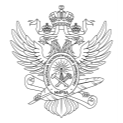 МИНОБРНАУКИ РОССИИМИНОБРНАУКИ РОССИИМИНОБРНАУКИ РОССИИМИНОБРНАУКИ РОССИИМИНОБРНАУКИ РОССИИМИНОБРНАУКИ РОССИИМИНОБРНАУКИ РОССИИМИНОБРНАУКИ РОССИИМИНОБРНАУКИ РОССИИМИНОБРНАУКИ РОССИИМИНОБРНАУКИ РОССИИМИНОБРНАУКИ РОССИИМИНОБРНАУКИ РОССИИМИНОБРНАУКИ РОССИИМИНОБРНАУКИ РОССИИМИНОБРНАУКИ РОССИИМИНОБРНАУКИ РОССИИМИНОБРНАУКИ РОССИИМИНОБРНАУКИ РОССИИМИНОБРНАУКИ РОССИИМИНОБРНАУКИ РОССИИМИНОБРНАУКИ РОССИИФедеральное государственное бюджетное образовательное учреждениевысшего образования«МИРЭА – Российский технологический университет»Федеральное государственное бюджетное образовательное учреждениевысшего образования«МИРЭА – Российский технологический университет»Федеральное государственное бюджетное образовательное учреждениевысшего образования«МИРЭА – Российский технологический университет»Федеральное государственное бюджетное образовательное учреждениевысшего образования«МИРЭА – Российский технологический университет»Федеральное государственное бюджетное образовательное учреждениевысшего образования«МИРЭА – Российский технологический университет»Федеральное государственное бюджетное образовательное учреждениевысшего образования«МИРЭА – Российский технологический университет»Федеральное государственное бюджетное образовательное учреждениевысшего образования«МИРЭА – Российский технологический университет»Федеральное государственное бюджетное образовательное учреждениевысшего образования«МИРЭА – Российский технологический университет»Федеральное государственное бюджетное образовательное учреждениевысшего образования«МИРЭА – Российский технологический университет»Федеральное государственное бюджетное образовательное учреждениевысшего образования«МИРЭА – Российский технологический университет»Федеральное государственное бюджетное образовательное учреждениевысшего образования«МИРЭА – Российский технологический университет»Федеральное государственное бюджетное образовательное учреждениевысшего образования«МИРЭА – Российский технологический университет»Федеральное государственное бюджетное образовательное учреждениевысшего образования«МИРЭА – Российский технологический университет»Федеральное государственное бюджетное образовательное учреждениевысшего образования«МИРЭА – Российский технологический университет»Федеральное государственное бюджетное образовательное учреждениевысшего образования«МИРЭА – Российский технологический университет»Федеральное государственное бюджетное образовательное учреждениевысшего образования«МИРЭА – Российский технологический университет»Федеральное государственное бюджетное образовательное учреждениевысшего образования«МИРЭА – Российский технологический университет»Федеральное государственное бюджетное образовательное учреждениевысшего образования«МИРЭА – Российский технологический университет»Федеральное государственное бюджетное образовательное учреждениевысшего образования«МИРЭА – Российский технологический университет»Федеральное государственное бюджетное образовательное учреждениевысшего образования«МИРЭА – Российский технологический университет»Федеральное государственное бюджетное образовательное учреждениевысшего образования«МИРЭА – Российский технологический университет»Федеральное государственное бюджетное образовательное учреждениевысшего образования«МИРЭА – Российский технологический университет»Физико-технологический институтФизико-технологический институтФизико-технологический институтФизико-технологический институтФизико-технологический институтФизико-технологический институтФизико-технологический институтФизико-технологический институтФизико-технологический институтФизико-технологический институтФизико-технологический институтФизико-технологический институтФизико-технологический институтФизико-технологический институтФизико-технологический институтФизико-технологический институтФизико-технологический институтФизико-технологический институтФизико-технологический институтФизико-технологический институтФизико-технологический институтФизико-технологический институтУТВЕРЖДАЮУТВЕРЖДАЮУТВЕРЖДАЮУТВЕРЖДАЮУТВЕРЖДАЮУТВЕРЖДАЮУТВЕРЖДАЮДиректор ФТИДиректор ФТИДиректор ФТИДиректор ФТИДиректор ФТИДиректор ФТИДиректор ФТИ_______________ Шамин Р.В._______________ Шамин Р.В._______________ Шамин Р.В._______________ Шамин Р.В._______________ Шамин Р.В._______________ Шамин Р.В._______________ Шамин Р.В.«___»  ___________ 2021 г.«___»  ___________ 2021 г.«___»  ___________ 2021 г.«___»  ___________ 2021 г.«___»  ___________ 2021 г.«___»  ___________ 2021 г.«___»  ___________ 2021 г.Рабочая программа практикиРабочая программа практикиРабочая программа практикиРабочая программа практикиРабочая программа практикиРабочая программа практикиРабочая программа практикиРабочая программа практикиРабочая программа практикиРабочая программа практикиРабочая программа практикиРабочая программа практикиРабочая программа практикиРабочая программа практикиРабочая программа практикиРабочая программа практикиРабочая программа практикиРабочая программа практикиРабочая программа практикиРабочая программа практикиРабочая программа практикиРабочая программа практикиПроизводственная практикаПроизводственная практикаПроизводственная практикаПроизводственная практикаПроизводственная практикаПроизводственная практикаПроизводственная практикаПроизводственная практикаПроизводственная практикаПроизводственная практикаПроизводственная практикаПроизводственная практикаПроизводственная практикаПроизводственная практикаПроизводственная практикаПроизводственная практикаПроизводственная практикаПроизводственная практикаПроизводственная практикаПроизводственная практикаПроизводственная практикаПроизводственная практикаПреддипломная практикаПреддипломная практикаПреддипломная практикаПреддипломная практикаПреддипломная практикаПреддипломная практикаПреддипломная практикаПреддипломная практикаПреддипломная практикаПреддипломная практикаПреддипломная практикаПреддипломная практикаПреддипломная практикаПреддипломная практикаПреддипломная практикаПреддипломная практикаПреддипломная практикаПреддипломная практикаПреддипломная практикаПреддипломная практикаПреддипломная практикаПреддипломная практикаЧитающее подразделениеЧитающее подразделениеЧитающее подразделениеЧитающее подразделениеЧитающее подразделениеЧитающее подразделениекафедра компьютерного дизайнакафедра компьютерного дизайнакафедра компьютерного дизайнакафедра компьютерного дизайнакафедра компьютерного дизайнакафедра компьютерного дизайнакафедра компьютерного дизайнакафедра компьютерного дизайнакафедра компьютерного дизайнакафедра компьютерного дизайнакафедра компьютерного дизайнакафедра компьютерного дизайнакафедра компьютерного дизайнаНаправлениеНаправлениеНаправлениеНаправлениеНаправлениеНаправлениеНаправление54.03.01 Дизайн54.03.01 Дизайн54.03.01 Дизайн54.03.01 Дизайн54.03.01 Дизайн54.03.01 Дизайн54.03.01 Дизайн54.03.01 Дизайн54.03.01 Дизайн54.03.01 Дизайн54.03.01 Дизайн54.03.01 Дизайн54.03.01 ДизайнНаправленностьНаправленностьНаправленностьНаправленностьНаправленностьНаправленностьНаправленностьГрафический дизайнГрафический дизайнГрафический дизайнГрафический дизайнГрафический дизайнГрафический дизайнГрафический дизайнГрафический дизайнГрафический дизайнГрафический дизайнГрафический дизайнГрафический дизайнГрафический дизайнКвалификацияКвалификацияКвалификацияКвалификацияКвалификациябакалаврбакалаврбакалаврбакалаврбакалаврбакалаврбакалаврбакалаврбакалаврбакалаврбакалаврбакалаврбакалаврФорма обученияФорма обученияФорма обученияФорма обученияФорма обученияочнаяочнаяочнаяочнаяочнаяочнаяочнаяочнаяочнаяочнаяОбщая трудоемкостьОбщая трудоемкостьОбщая трудоемкостьОбщая трудоемкость6 з.е.6 з.е.6 з.е.6 з.е.6 з.е.6 з.е.6 з.е.6 з.е.6 з.е.6 з.е.Распределение часов дисциплины и форм промежуточной аттестации по семестрамРаспределение часов дисциплины и форм промежуточной аттестации по семестрамРаспределение часов дисциплины и форм промежуточной аттестации по семестрамРаспределение часов дисциплины и форм промежуточной аттестации по семестрамРаспределение часов дисциплины и форм промежуточной аттестации по семестрамРаспределение часов дисциплины и форм промежуточной аттестации по семестрамРаспределение часов дисциплины и форм промежуточной аттестации по семестрамРаспределение часов дисциплины и форм промежуточной аттестации по семестрамРаспределение часов дисциплины и форм промежуточной аттестации по семестрамРаспределение часов дисциплины и форм промежуточной аттестации по семестрамРаспределение часов дисциплины и форм промежуточной аттестации по семестрамРаспределение часов дисциплины и форм промежуточной аттестации по семестрамРаспределение часов дисциплины и форм промежуточной аттестации по семестрамРаспределение часов дисциплины и форм промежуточной аттестации по семестрамРаспределение часов дисциплины и форм промежуточной аттестации по семестрамРаспределение часов дисциплины и форм промежуточной аттестации по семестрамРаспределение часов дисциплины и форм промежуточной аттестации по семестрамРаспределение часов дисциплины и форм промежуточной аттестации по семестрамРаспределение часов дисциплины и форм промежуточной аттестации по семестрамРаспределение часов дисциплины и форм промежуточной аттестации по семестрамРаспределение часов дисциплины и форм промежуточной аттестации по семестрамРаспределение часов дисциплины и форм промежуточной аттестации по семестрамСеместрСеместрЗачётные единицыРаспределение часовРаспределение часовРаспределение часовРаспределение часовРаспределение часовРаспределение часовРаспределение часовРаспределение часовРаспределение часовРаспределение часовРаспределение часовРаспределение часовРаспределение часовРаспределение часовРаспределение часовФормы промежуточной аттестацииФормы промежуточной аттестацииФормы промежуточной аттестацииСеместрСеместрЗачётные единицыВсегоЛекцииЛекцииЛекцииЛекцииЛабораторныеЛабораторныеЛабораторныеПрактическиеСамостоятельная работаСамостоятельная работаКонтактная работа в период практики и (или) аттестацииКонтактная работа в период практики и (или) аттестацииКонтактная работа в период практики и (или) аттестацииКонтрольФормы промежуточной аттестацииФормы промежуточной аттестацииФормы промежуточной аттестации88621600000000194,25194,2544417,75Зачет с оценкойЗачет с оценкойЗачет с оценкойиз них на практ. подготовкуиз них на практ. подготовкуиз них на практ. подготовкуиз них на практ. подготовку0000000097970000Москва 2021Москва 2021Москва 2021Москва 2021Москва 2021Москва 2021Москва 2021УП: 54.03.01_ГД_ФТИ_2021.plxУП: 54.03.01_ГД_ФТИ_2021.plxстр. 2стр. 2Программу составил(и):канд. техн. наук,  доцент, Зябнева Ольга Александровна _________________канд. техн. наук,  доцент, Зябнева Ольга Александровна _________________канд. техн. наук,  доцент, Зябнева Ольга Александровна _________________канд. техн. наук,  доцент, Зябнева Ольга Александровна _________________канд. техн. наук,  доцент, Зябнева Ольга Александровна _________________канд. техн. наук,  доцент, Зябнева Ольга Александровна _________________канд. техн. наук,  доцент, Зябнева Ольга Александровна _________________канд. техн. наук,  доцент, Зябнева Ольга Александровна _________________канд. техн. наук,  доцент, Дрюкова Анна Эдуардовна _________________канд. техн. наук,  доцент, Дрюкова Анна Эдуардовна _________________канд. техн. наук,  доцент, Дрюкова Анна Эдуардовна _________________канд. техн. наук,  доцент, Дрюкова Анна Эдуардовна _________________канд. техн. наук,  доцент, Дрюкова Анна Эдуардовна _________________канд. техн. наук,  доцент, Дрюкова Анна Эдуардовна _________________канд. техн. наук,  доцент, Дрюкова Анна Эдуардовна _________________канд. техн. наук,  доцент, Дрюкова Анна Эдуардовна _________________Рабочая программа практикиРабочая программа практикиРабочая программа практикиРабочая программа практикиПреддипломная практикаПреддипломная практикаПреддипломная практикаПреддипломная практикаПреддипломная практикаПреддипломная практикаПреддипломная практикаПреддипломная практикаразработана в соответствии с ФГОС ВО:разработана в соответствии с ФГОС ВО:разработана в соответствии с ФГОС ВО:разработана в соответствии с ФГОС ВО:Федеральный государственный образовательный стандарт высшего образования - бакалавриат по направлению подготовки 54.03.01 Дизайн (приказ Минобрнауки России от 13.08.2020 г. № 1015)Федеральный государственный образовательный стандарт высшего образования - бакалавриат по направлению подготовки 54.03.01 Дизайн (приказ Минобрнауки России от 13.08.2020 г. № 1015)Федеральный государственный образовательный стандарт высшего образования - бакалавриат по направлению подготовки 54.03.01 Дизайн (приказ Минобрнауки России от 13.08.2020 г. № 1015)Федеральный государственный образовательный стандарт высшего образования - бакалавриат по направлению подготовки 54.03.01 Дизайн (приказ Минобрнауки России от 13.08.2020 г. № 1015)Федеральный государственный образовательный стандарт высшего образования - бакалавриат по направлению подготовки 54.03.01 Дизайн (приказ Минобрнауки России от 13.08.2020 г. № 1015)Федеральный государственный образовательный стандарт высшего образования - бакалавриат по направлению подготовки 54.03.01 Дизайн (приказ Минобрнауки России от 13.08.2020 г. № 1015)Федеральный государственный образовательный стандарт высшего образования - бакалавриат по направлению подготовки 54.03.01 Дизайн (приказ Минобрнауки России от 13.08.2020 г. № 1015)Федеральный государственный образовательный стандарт высшего образования - бакалавриат по направлению подготовки 54.03.01 Дизайн (приказ Минобрнауки России от 13.08.2020 г. № 1015)составлена на основании учебного плана:составлена на основании учебного плана:составлена на основании учебного плана:составлена на основании учебного плана:направление: 54.03.01 Дизайннаправленность: «Графический дизайн»направление: 54.03.01 Дизайннаправленность: «Графический дизайн»направление: 54.03.01 Дизайннаправленность: «Графический дизайн»направление: 54.03.01 Дизайннаправленность: «Графический дизайн»направление: 54.03.01 Дизайннаправленность: «Графический дизайн»направление: 54.03.01 Дизайннаправленность: «Графический дизайн»направление: 54.03.01 Дизайннаправленность: «Графический дизайн»направление: 54.03.01 Дизайннаправленность: «Графический дизайн»Рабочая программа одобрена на заседании кафедрыРабочая программа одобрена на заседании кафедрыРабочая программа одобрена на заседании кафедрыРабочая программа одобрена на заседании кафедрыРабочая программа одобрена на заседании кафедрыРабочая программа одобрена на заседании кафедрыРабочая программа одобрена на заседании кафедрыРабочая программа одобрена на заседании кафедрыкафедра компьютерного дизайнакафедра компьютерного дизайнакафедра компьютерного дизайнакафедра компьютерного дизайнакафедра компьютерного дизайнакафедра компьютерного дизайнакафедра компьютерного дизайнакафедра компьютерного дизайнаПротокол от 09.03.2021 № 9Зав. кафедрой доцент к.т.н. Мамедова Ирина Юрьевна ___________________Протокол от 09.03.2021 № 9Зав. кафедрой доцент к.т.н. Мамедова Ирина Юрьевна ___________________Протокол от 09.03.2021 № 9Зав. кафедрой доцент к.т.н. Мамедова Ирина Юрьевна ___________________Протокол от 09.03.2021 № 9Зав. кафедрой доцент к.т.н. Мамедова Ирина Юрьевна ___________________Протокол от 09.03.2021 № 9Зав. кафедрой доцент к.т.н. Мамедова Ирина Юрьевна ___________________Протокол от 09.03.2021 № 9Зав. кафедрой доцент к.т.н. Мамедова Ирина Юрьевна ___________________Протокол от 09.03.2021 № 9Зав. кафедрой доцент к.т.н. Мамедова Ирина Юрьевна ___________________Протокол от 09.03.2021 № 9Зав. кафедрой доцент к.т.н. Мамедова Ирина Юрьевна ___________________УП: 54.03.01_ГД_ФТИ_2021.plxУП: 54.03.01_ГД_ФТИ_2021.plxстр. 3Визирование РПД для исполнения в очередном учебном годуВизирование РПД для исполнения в очередном учебном годуВизирование РПД для исполнения в очередном учебном годуВизирование РПД для исполнения в очередном учебном годуВизирование РПД для исполнения в очередном учебном годуРабочая программа пересмотрена, обсуждена и одобрена для исполнения в 2022-2023 учебном году на заседании кафедрыРабочая программа пересмотрена, обсуждена и одобрена для исполнения в 2022-2023 учебном году на заседании кафедрыРабочая программа пересмотрена, обсуждена и одобрена для исполнения в 2022-2023 учебном году на заседании кафедрыРабочая программа пересмотрена, обсуждена и одобрена для исполнения в 2022-2023 учебном году на заседании кафедрыРабочая программа пересмотрена, обсуждена и одобрена для исполнения в 2022-2023 учебном году на заседании кафедрыкафедра компьютерного дизайнакафедра компьютерного дизайнакафедра компьютерного дизайнакафедра компьютерного дизайнакафедра компьютерного дизайнаПротокол от  __ __________ 2022 г.  №  __Зав. кафедрой ____________________   ____________________Протокол от  __ __________ 2022 г.  №  __Зав. кафедрой ____________________   ____________________Протокол от  __ __________ 2022 г.  №  __Зав. кафедрой ____________________   ____________________Протокол от  __ __________ 2022 г.  №  __Зав. кафедрой ____________________   ____________________Подпись                                Расшифровка подписиПодпись                                Расшифровка подписиПодпись                                Расшифровка подписиПодпись                                Расшифровка подписиВизирование РПД для исполнения в очередном учебном годуВизирование РПД для исполнения в очередном учебном годуВизирование РПД для исполнения в очередном учебном годуВизирование РПД для исполнения в очередном учебном годуВизирование РПД для исполнения в очередном учебном годуРабочая программа пересмотрена, обсуждена и одобрена для исполнения в 2023-2024 учебном году на заседании кафедрыРабочая программа пересмотрена, обсуждена и одобрена для исполнения в 2023-2024 учебном году на заседании кафедрыРабочая программа пересмотрена, обсуждена и одобрена для исполнения в 2023-2024 учебном году на заседании кафедрыРабочая программа пересмотрена, обсуждена и одобрена для исполнения в 2023-2024 учебном году на заседании кафедрыРабочая программа пересмотрена, обсуждена и одобрена для исполнения в 2023-2024 учебном году на заседании кафедрыкафедра компьютерного дизайнакафедра компьютерного дизайнакафедра компьютерного дизайнакафедра компьютерного дизайнакафедра компьютерного дизайнаПротокол от  __ __________ 2023 г.  №  __Зав. кафедрой ____________________   ____________________Протокол от  __ __________ 2023 г.  №  __Зав. кафедрой ____________________   ____________________Протокол от  __ __________ 2023 г.  №  __Зав. кафедрой ____________________   ____________________Протокол от  __ __________ 2023 г.  №  __Зав. кафедрой ____________________   ____________________Подпись                                Расшифровка подписиПодпись                                Расшифровка подписиВизирование РПД для исполнения в очередном учебном годуВизирование РПД для исполнения в очередном учебном годуВизирование РПД для исполнения в очередном учебном годуВизирование РПД для исполнения в очередном учебном годуВизирование РПД для исполнения в очередном учебном годуРабочая программа пересмотрена, обсуждена и одобрена для исполнения в 2024-2025 учебном году на заседании кафедрыРабочая программа пересмотрена, обсуждена и одобрена для исполнения в 2024-2025 учебном году на заседании кафедрыРабочая программа пересмотрена, обсуждена и одобрена для исполнения в 2024-2025 учебном году на заседании кафедрыРабочая программа пересмотрена, обсуждена и одобрена для исполнения в 2024-2025 учебном году на заседании кафедрыРабочая программа пересмотрена, обсуждена и одобрена для исполнения в 2024-2025 учебном году на заседании кафедрыкафедра компьютерного дизайнакафедра компьютерного дизайнакафедра компьютерного дизайнакафедра компьютерного дизайнакафедра компьютерного дизайнаПротокол от  __ __________ 2024 г.  №  __Зав. кафедрой ____________________   ____________________Протокол от  __ __________ 2024 г.  №  __Зав. кафедрой ____________________   ____________________Протокол от  __ __________ 2024 г.  №  __Зав. кафедрой ____________________   ____________________Протокол от  __ __________ 2024 г.  №  __Зав. кафедрой ____________________   ____________________Подпись                                Расшифровка подписиПодпись                                Расшифровка подписиВизирование РПД для исполнения в очередном учебном годуВизирование РПД для исполнения в очередном учебном годуВизирование РПД для исполнения в очередном учебном годуВизирование РПД для исполнения в очередном учебном годуВизирование РПД для исполнения в очередном учебном годуРабочая программа пересмотрена, обсуждена и одобрена для исполнения в 2025-2026 учебном году на заседании кафедрыРабочая программа пересмотрена, обсуждена и одобрена для исполнения в 2025-2026 учебном году на заседании кафедрыРабочая программа пересмотрена, обсуждена и одобрена для исполнения в 2025-2026 учебном году на заседании кафедрыРабочая программа пересмотрена, обсуждена и одобрена для исполнения в 2025-2026 учебном году на заседании кафедрыРабочая программа пересмотрена, обсуждена и одобрена для исполнения в 2025-2026 учебном году на заседании кафедрыкафедра компьютерного дизайнакафедра компьютерного дизайнакафедра компьютерного дизайнакафедра компьютерного дизайнакафедра компьютерного дизайнаПротокол от  __ __________ 2025 г.  №  __Зав. кафедрой ____________________   ____________________Протокол от  __ __________ 2025 г.  №  __Зав. кафедрой ____________________   ____________________Протокол от  __ __________ 2025 г.  №  __Зав. кафедрой ____________________   ____________________Протокол от  __ __________ 2025 г.  №  __Зав. кафедрой ____________________   ____________________Подпись                                Расшифровка подписиПодпись                                Расшифровка подписиУП: 54.03.01_ГД_ФТИ_2021.plxУП: 54.03.01_ГД_ФТИ_2021.plxУП: 54.03.01_ГД_ФТИ_2021.plxУП: 54.03.01_ГД_ФТИ_2021.plxстр. 41. ЦЕЛИ ОСВОЕНИЯ ПРАКТИКИ1. ЦЕЛИ ОСВОЕНИЯ ПРАКТИКИ1. ЦЕЛИ ОСВОЕНИЯ ПРАКТИКИ1. ЦЕЛИ ОСВОЕНИЯ ПРАКТИКИ1. ЦЕЛИ ОСВОЕНИЯ ПРАКТИКИ1. ЦЕЛИ ОСВОЕНИЯ ПРАКТИКИ«Преддипломная практика» имеет своей целью сформировать, закрепить и развить практические навыки и компетенции, предусмотренные данной рабочей программой в соответствии с требованиями ФГОС ВО по направлению подготовки 54.03.01 Дизайн с учетом специфики направленности подготовки – «Графический дизайн».Практическая подготовка при проведении практики организуется путем непосредственного выполнения обучающимися определенных видов работ, связанных с будущей профессиональной деятельностью.«Преддипломная практика» имеет своей целью сформировать, закрепить и развить практические навыки и компетенции, предусмотренные данной рабочей программой в соответствии с требованиями ФГОС ВО по направлению подготовки 54.03.01 Дизайн с учетом специфики направленности подготовки – «Графический дизайн».Практическая подготовка при проведении практики организуется путем непосредственного выполнения обучающимися определенных видов работ, связанных с будущей профессиональной деятельностью.«Преддипломная практика» имеет своей целью сформировать, закрепить и развить практические навыки и компетенции, предусмотренные данной рабочей программой в соответствии с требованиями ФГОС ВО по направлению подготовки 54.03.01 Дизайн с учетом специфики направленности подготовки – «Графический дизайн».Практическая подготовка при проведении практики организуется путем непосредственного выполнения обучающимися определенных видов работ, связанных с будущей профессиональной деятельностью.«Преддипломная практика» имеет своей целью сформировать, закрепить и развить практические навыки и компетенции, предусмотренные данной рабочей программой в соответствии с требованиями ФГОС ВО по направлению подготовки 54.03.01 Дизайн с учетом специфики направленности подготовки – «Графический дизайн».Практическая подготовка при проведении практики организуется путем непосредственного выполнения обучающимися определенных видов работ, связанных с будущей профессиональной деятельностью.«Преддипломная практика» имеет своей целью сформировать, закрепить и развить практические навыки и компетенции, предусмотренные данной рабочей программой в соответствии с требованиями ФГОС ВО по направлению подготовки 54.03.01 Дизайн с учетом специфики направленности подготовки – «Графический дизайн».Практическая подготовка при проведении практики организуется путем непосредственного выполнения обучающимися определенных видов работ, связанных с будущей профессиональной деятельностью.«Преддипломная практика» имеет своей целью сформировать, закрепить и развить практические навыки и компетенции, предусмотренные данной рабочей программой в соответствии с требованиями ФГОС ВО по направлению подготовки 54.03.01 Дизайн с учетом специфики направленности подготовки – «Графический дизайн».Практическая подготовка при проведении практики организуется путем непосредственного выполнения обучающимися определенных видов работ, связанных с будущей профессиональной деятельностью.2. МЕСТО ПРАКТИКИ В СТРУКТУРЕ ОБРАЗОВАТЕЛЬНОЙ ПРОГРАММЫ2. МЕСТО ПРАКТИКИ В СТРУКТУРЕ ОБРАЗОВАТЕЛЬНОЙ ПРОГРАММЫ2. МЕСТО ПРАКТИКИ В СТРУКТУРЕ ОБРАЗОВАТЕЛЬНОЙ ПРОГРАММЫ2. МЕСТО ПРАКТИКИ В СТРУКТУРЕ ОБРАЗОВАТЕЛЬНОЙ ПРОГРАММЫ2. МЕСТО ПРАКТИКИ В СТРУКТУРЕ ОБРАЗОВАТЕЛЬНОЙ ПРОГРАММЫ2. МЕСТО ПРАКТИКИ В СТРУКТУРЕ ОБРАЗОВАТЕЛЬНОЙ ПРОГРАММЫНаправление:54.03.01 Дизайн54.03.01 Дизайн54.03.01 Дизайн54.03.01 Дизайн54.03.01 Дизайн54.03.01 ДизайнНаправленность:Графический дизайнГрафический дизайнГрафический дизайнГрафический дизайнГрафический дизайнГрафический дизайнБлок:ПрактикаПрактикаПрактикаПрактикаПрактикаПрактикаЧасть:Часть, формируемая участниками образовательных отношенийЧасть, формируемая участниками образовательных отношенийЧасть, формируемая участниками образовательных отношенийЧасть, формируемая участниками образовательных отношенийЧасть, формируемая участниками образовательных отношенийЧасть, формируемая участниками образовательных отношенийОбщая трудоемкость:6 з.е. (216 акад. час.).6 з.е. (216 акад. час.).6 з.е. (216 акад. час.).6 з.е. (216 акад. час.).6 з.е. (216 акад. час.).6 з.е. (216 акад. час.).3. ТИП, ВИД И СПОСОБ ПРОВЕДЕНИЯ ПРАКТИКИ3. ТИП, ВИД И СПОСОБ ПРОВЕДЕНИЯ ПРАКТИКИ3. ТИП, ВИД И СПОСОБ ПРОВЕДЕНИЯ ПРАКТИКИ3. ТИП, ВИД И СПОСОБ ПРОВЕДЕНИЯ ПРАКТИКИ3. ТИП, ВИД И СПОСОБ ПРОВЕДЕНИЯ ПРАКТИКИ3. ТИП, ВИД И СПОСОБ ПРОВЕДЕНИЯ ПРАКТИКИВид практики:Производственная практикаПроизводственная практикаПроизводственная практикаПроизводственная практикаПроизводственная практикаПроизводственная практикаТип практики:Преддипломная практикаПреддипломная практикаПреддипломная практикаПреддипломная практикаПреддипломная практикаПреддипломная практикаСпособ (способы) проведения практики определяются в соответствии с федеральным государственным образовательным стандартом. В случае, если стандарт не регламентирует способ проведения практики, то она проводится стационарно.Способ (способы) проведения практики определяются в соответствии с федеральным государственным образовательным стандартом. В случае, если стандарт не регламентирует способ проведения практики, то она проводится стационарно.Способ (способы) проведения практики определяются в соответствии с федеральным государственным образовательным стандартом. В случае, если стандарт не регламентирует способ проведения практики, то она проводится стационарно.Способ (способы) проведения практики определяются в соответствии с федеральным государственным образовательным стандартом. В случае, если стандарт не регламентирует способ проведения практики, то она проводится стационарно.Способ (способы) проведения практики определяются в соответствии с федеральным государственным образовательным стандартом. В случае, если стандарт не регламентирует способ проведения практики, то она проводится стационарно.Способ (способы) проведения практики определяются в соответствии с федеральным государственным образовательным стандартом. В случае, если стандарт не регламентирует способ проведения практики, то она проводится стационарно.4.МЕСТО И ВРЕМЯ ПРОВЕДЕНИЯ ПРАКТИКИ4.МЕСТО И ВРЕМЯ ПРОВЕДЕНИЯ ПРАКТИКИ4.МЕСТО И ВРЕМЯ ПРОВЕДЕНИЯ ПРАКТИКИ4.МЕСТО И ВРЕМЯ ПРОВЕДЕНИЯ ПРАКТИКИ4.МЕСТО И ВРЕМЯ ПРОВЕДЕНИЯ ПРАКТИКИ4.МЕСТО И ВРЕМЯ ПРОВЕДЕНИЯ ПРАКТИКИ«Преддипломная практика»  направления подготовки 54.03.01 Дизайн проводится на базе структурных подразделений РТУ МИРЭА или в организации, осуществляющей деятельность по профилю соответствующей образовательной программы (далее - профильная организация), в том числе в структурном подразделении профильной организации, предназначенном для проведения практической подготовки, на основании договора, заключаемого между образовательной организацией и профильной организацией.«Преддипломная практика»  направления подготовки 54.03.01 Дизайн проводится на базе структурных подразделений РТУ МИРЭА или в организации, осуществляющей деятельность по профилю соответствующей образовательной программы (далее - профильная организация), в том числе в структурном подразделении профильной организации, предназначенном для проведения практической подготовки, на основании договора, заключаемого между образовательной организацией и профильной организацией.«Преддипломная практика»  направления подготовки 54.03.01 Дизайн проводится на базе структурных подразделений РТУ МИРЭА или в организации, осуществляющей деятельность по профилю соответствующей образовательной программы (далее - профильная организация), в том числе в структурном подразделении профильной организации, предназначенном для проведения практической подготовки, на основании договора, заключаемого между образовательной организацией и профильной организацией.«Преддипломная практика»  направления подготовки 54.03.01 Дизайн проводится на базе структурных подразделений РТУ МИРЭА или в организации, осуществляющей деятельность по профилю соответствующей образовательной программы (далее - профильная организация), в том числе в структурном подразделении профильной организации, предназначенном для проведения практической подготовки, на основании договора, заключаемого между образовательной организацией и профильной организацией.«Преддипломная практика»  направления подготовки 54.03.01 Дизайн проводится на базе структурных подразделений РТУ МИРЭА или в организации, осуществляющей деятельность по профилю соответствующей образовательной программы (далее - профильная организация), в том числе в структурном подразделении профильной организации, предназначенном для проведения практической подготовки, на основании договора, заключаемого между образовательной организацией и профильной организацией.«Преддипломная практика»  направления подготовки 54.03.01 Дизайн проводится на базе структурных подразделений РТУ МИРЭА или в организации, осуществляющей деятельность по профилю соответствующей образовательной программы (далее - профильная организация), в том числе в структурном подразделении профильной организации, предназначенном для проведения практической подготовки, на основании договора, заключаемого между образовательной организацией и профильной организацией.5. КОМПЕТЕНЦИИ ОБУЧАЮЩЕГОСЯ, ФОРМИРУЕМЫЕ В РЕЗУЛЬТАТЕ ОСВОЕНИЯ ПРАКТИКИ5. КОМПЕТЕНЦИИ ОБУЧАЮЩЕГОСЯ, ФОРМИРУЕМЫЕ В РЕЗУЛЬТАТЕ ОСВОЕНИЯ ПРАКТИКИ5. КОМПЕТЕНЦИИ ОБУЧАЮЩЕГОСЯ, ФОРМИРУЕМЫЕ В РЕЗУЛЬТАТЕ ОСВОЕНИЯ ПРАКТИКИ5. КОМПЕТЕНЦИИ ОБУЧАЮЩЕГОСЯ, ФОРМИРУЕМЫЕ В РЕЗУЛЬТАТЕ ОСВОЕНИЯ ПРАКТИКИ5. КОМПЕТЕНЦИИ ОБУЧАЮЩЕГОСЯ, ФОРМИРУЕМЫЕ В РЕЗУЛЬТАТЕ ОСВОЕНИЯ ПРАКТИКИ5. КОМПЕТЕНЦИИ ОБУЧАЮЩЕГОСЯ, ФОРМИРУЕМЫЕ В РЕЗУЛЬТАТЕ ОСВОЕНИЯ ПРАКТИКИВ результате освоения практики обучающийся должен овладеть компетенциями:В результате освоения практики обучающийся должен овладеть компетенциями:В результате освоения практики обучающийся должен овладеть компетенциями:В результате освоения практики обучающийся должен овладеть компетенциями:В результате освоения практики обучающийся должен овладеть компетенциями:В результате освоения практики обучающийся должен овладеть компетенциями:УК-1 - Способен осуществлять поиск, критический анализ и синтез информации, применять системный подход для решения поставленных задач УК-1 - Способен осуществлять поиск, критический анализ и синтез информации, применять системный подход для решения поставленных задач УК-1 - Способен осуществлять поиск, критический анализ и синтез информации, применять системный подход для решения поставленных задач УК-1 - Способен осуществлять поиск, критический анализ и синтез информации, применять системный подход для решения поставленных задач УК-1 - Способен осуществлять поиск, критический анализ и синтез информации, применять системный подход для решения поставленных задач УК-1 - Способен осуществлять поиск, критический анализ и синтез информации, применять системный подход для решения поставленных задач УК-2 - Способен определять круг задач в рамках поставленной цели и выбирать оптимальные способы их решения, исходя из действующих правовых норм, имеющихся ресурсов и ограничений УК-2 - Способен определять круг задач в рамках поставленной цели и выбирать оптимальные способы их решения, исходя из действующих правовых норм, имеющихся ресурсов и ограничений УК-2 - Способен определять круг задач в рамках поставленной цели и выбирать оптимальные способы их решения, исходя из действующих правовых норм, имеющихся ресурсов и ограничений УК-2 - Способен определять круг задач в рамках поставленной цели и выбирать оптимальные способы их решения, исходя из действующих правовых норм, имеющихся ресурсов и ограничений УК-2 - Способен определять круг задач в рамках поставленной цели и выбирать оптимальные способы их решения, исходя из действующих правовых норм, имеющихся ресурсов и ограничений УК-2 - Способен определять круг задач в рамках поставленной цели и выбирать оптимальные способы их решения, исходя из действующих правовых норм, имеющихся ресурсов и ограничений УК-3 - Способен осуществлять социальное взаимодействие и реализовывать свою роль в команде УК-3 - Способен осуществлять социальное взаимодействие и реализовывать свою роль в команде УК-3 - Способен осуществлять социальное взаимодействие и реализовывать свою роль в команде УК-3 - Способен осуществлять социальное взаимодействие и реализовывать свою роль в команде УК-3 - Способен осуществлять социальное взаимодействие и реализовывать свою роль в команде УК-3 - Способен осуществлять социальное взаимодействие и реализовывать свою роль в команде УК-4 - Способен осуществлять деловую коммуникацию в устной и письменной формах на государственном языке Российской Федерации и иностранном(ых) языке(ах) УК-4 - Способен осуществлять деловую коммуникацию в устной и письменной формах на государственном языке Российской Федерации и иностранном(ых) языке(ах) УК-4 - Способен осуществлять деловую коммуникацию в устной и письменной формах на государственном языке Российской Федерации и иностранном(ых) языке(ах) УК-4 - Способен осуществлять деловую коммуникацию в устной и письменной формах на государственном языке Российской Федерации и иностранном(ых) языке(ах) УК-4 - Способен осуществлять деловую коммуникацию в устной и письменной формах на государственном языке Российской Федерации и иностранном(ых) языке(ах) УК-4 - Способен осуществлять деловую коммуникацию в устной и письменной формах на государственном языке Российской Федерации и иностранном(ых) языке(ах) УК-5 - Способен воспринимать межкультурное разнообразие общества в социально-историческом, этическом и философском контекстах УК-5 - Способен воспринимать межкультурное разнообразие общества в социально-историческом, этическом и философском контекстах УК-5 - Способен воспринимать межкультурное разнообразие общества в социально-историческом, этическом и философском контекстах УК-5 - Способен воспринимать межкультурное разнообразие общества в социально-историческом, этическом и философском контекстах УК-5 - Способен воспринимать межкультурное разнообразие общества в социально-историческом, этическом и философском контекстах УК-5 - Способен воспринимать межкультурное разнообразие общества в социально-историческом, этическом и философском контекстах УК-6 - Способен управлять своим временем, выстраивать и реализовывать траекторию УК-6 - Способен управлять своим временем, выстраивать и реализовывать траекторию УК-6 - Способен управлять своим временем, выстраивать и реализовывать траекторию УК-6 - Способен управлять своим временем, выстраивать и реализовывать траекторию УК-6 - Способен управлять своим временем, выстраивать и реализовывать траекторию УК-6 - Способен управлять своим временем, выстраивать и реализовывать траекторию УП: 54.03.01_ГД_ФТИ_2021.plxстр. 5саморазвития на основе принципов образования в течение всей жизни саморазвития на основе принципов образования в течение всей жизни саморазвития на основе принципов образования в течение всей жизни УК-7 - Способен поддерживать должный уровень физической подготовленности для обеспечения полноценной социальной и профессиональной деятельности УК-7 - Способен поддерживать должный уровень физической подготовленности для обеспечения полноценной социальной и профессиональной деятельности УК-7 - Способен поддерживать должный уровень физической подготовленности для обеспечения полноценной социальной и профессиональной деятельности УК-8 - Способен создавать и поддерживать в повседневной жизни и в профессиональной деятельности безопасные условия жизнедеятельности для сохранения природной среды, обеспечения устойчивого развития общества, в том числе при угрозе и возникновении чрезвычайных ситуаций и военных конфликтов УК-8 - Способен создавать и поддерживать в повседневной жизни и в профессиональной деятельности безопасные условия жизнедеятельности для сохранения природной среды, обеспечения устойчивого развития общества, в том числе при угрозе и возникновении чрезвычайных ситуаций и военных конфликтов УК-8 - Способен создавать и поддерживать в повседневной жизни и в профессиональной деятельности безопасные условия жизнедеятельности для сохранения природной среды, обеспечения устойчивого развития общества, в том числе при угрозе и возникновении чрезвычайных ситуаций и военных конфликтов УК-9 - Способен использовать базовые дефектологические знания в социальной и профессиональной сферах УК-9 - Способен использовать базовые дефектологические знания в социальной и профессиональной сферах УК-9 - Способен использовать базовые дефектологические знания в социальной и профессиональной сферах УК-10 - Способен принимать обоснованные экономические решения в различных областях жизнедеятельности УК-10 - Способен принимать обоснованные экономические решения в различных областях жизнедеятельности УК-10 - Способен принимать обоснованные экономические решения в различных областях жизнедеятельности УК-11 - Способен формировать нетерпимое отношение к коррупционному поведению УК-11 - Способен формировать нетерпимое отношение к коррупционному поведению УК-11 - Способен формировать нетерпимое отношение к коррупционному поведению ПК-1 - Способен к художественно-технической разработке дизайн-проектов объектов визуальной информации, идентификации и коммуникации ПК-1 - Способен к художественно-технической разработке дизайн-проектов объектов визуальной информации, идентификации и коммуникации ПК-1 - Способен к художественно-технической разработке дизайн-проектов объектов визуальной информации, идентификации и коммуникации ПК-2 - Способен визуализировать дизайн-объекты с использованием компьютерных и цефровых технологий ПК-2 - Способен визуализировать дизайн-объекты с использованием компьютерных и цефровых технологий ПК-2 - Способен визуализировать дизайн-объекты с использованием компьютерных и цефровых технологий ПЛАНИРУЕМЫЕ РЕЗУЛЬТАТЫ ОБУЧЕНИЯ ПО ПРАКТИКЕ, ХАРАКТЕРИЗУЮЩИЕ ФОРМИРОВАНИЯ КОМПЕТЕНЦИЙПЛАНИРУЕМЫЕ РЕЗУЛЬТАТЫ ОБУЧЕНИЯ ПО ПРАКТИКЕ, ХАРАКТЕРИЗУЮЩИЕ ФОРМИРОВАНИЯ КОМПЕТЕНЦИЙПЛАНИРУЕМЫЕ РЕЗУЛЬТАТЫ ОБУЧЕНИЯ ПО ПРАКТИКЕ, ХАРАКТЕРИЗУЮЩИЕ ФОРМИРОВАНИЯ КОМПЕТЕНЦИЙУК-1 : Способен осуществлять поиск, критический анализ и синтез информации, применять системный подход для решения поставленных задачУК-1 : Способен осуществлять поиск, критический анализ и синтез информации, применять системный подход для решения поставленных задачУК-1 : Способен осуществлять поиск, критический анализ и синтез информации, применять системный подход для решения поставленных задачУК-1.1  : Анализирует задачу, выделяя её базовые составляющие и осуществляет поиск достоверной информации для её решения по различным типам запросовУК-1.1  : Анализирует задачу, выделяя её базовые составляющие и осуществляет поиск достоверной информации для её решения по различным типам запросовУК-1.1  : Анализирует задачу, выделяя её базовые составляющие и осуществляет поиск достоверной информации для её решения по различным типам запросовЗнать:Знать:Знать:-   содержание основных направлений философской мысли от древности до современности; отличительные особенности современных направлений отечественных и зарубежных философских, этических и культурологических знаний, их терминологический  и понятийный аппарат-   содержание основных направлений философской мысли от древности до современности; отличительные особенности современных направлений отечественных и зарубежных философских, этических и культурологических знаний, их терминологический  и понятийный аппарат-   содержание основных направлений философской мысли от древности до современности; отличительные особенности современных направлений отечественных и зарубежных философских, этических и культурологических знаний, их терминологический  и понятийный аппаратУметь:Уметь:Уметь:-   соотносить общие процессы и отдельные факты; выявлять существенные черты процессов, явлений и событий-   соотносить общие процессы и отдельные факты; выявлять существенные черты процессов, явлений и событий-   соотносить общие процессы и отдельные факты; выявлять существенные черты процессов, явлений и событийВладеть:Владеть:Владеть:-   навыками философского анализа социальных, природных и гуманитарных явлений; навыками критического анализа событий, явлений, фактов-   навыками философского анализа социальных, природных и гуманитарных явлений; навыками критического анализа событий, явлений, фактов-   навыками философского анализа социальных, природных и гуманитарных явлений; навыками критического анализа событий, явлений, фактовУК-1.2  : Определяет, интерпретирует и ранжирует информацию, требуемую для решения поставленной задачиУК-1.2  : Определяет, интерпретирует и ранжирует информацию, требуемую для решения поставленной задачиУК-1.2  : Определяет, интерпретирует и ранжирует информацию, требуемую для решения поставленной задачиЗнать:Знать:Знать:-   методологию поиска, обработки, критического анализа, систематизации, обобщения и синтеза информации, основные методы абстрактного мышления-   методологию поиска, обработки, критического анализа, систематизации, обобщения и синтеза информации, основные методы абстрактного мышления-   методологию поиска, обработки, критического анализа, систематизации, обобщения и синтеза информации, основные методы абстрактного мышленияУметь:Уметь:Уметь:-    критически осмысливать и обобщать полученную информацию; извлекать значимую для принятия профессиональных решений информацию, систематизировать её, анализировать, структурировать, обобщать-    критически осмысливать и обобщать полученную информацию; извлекать значимую для принятия профессиональных решений информацию, систематизировать её, анализировать, структурировать, обобщать-    критически осмысливать и обобщать полученную информацию; извлекать значимую для принятия профессиональных решений информацию, систематизировать её, анализировать, структурировать, обобщатьВладеть:Владеть:Владеть:-  общенаучными методами (компаративного анализа, системного обобщения); технологиями выхода из проблемных ситуаций, навыками выработки стратегических и тактическихконцепций действий-  общенаучными методами (компаративного анализа, системного обобщения); технологиями выхода из проблемных ситуаций, навыками выработки стратегических и тактическихконцепций действий-  общенаучными методами (компаративного анализа, системного обобщения); технологиями выхода из проблемных ситуаций, навыками выработки стратегических и тактическихконцепций действийУП: 54.03.01_ГД_ФТИ_2021.plxстр. 6УК-2 : Способен определять круг задач в рамках поставленной цели и выбирать оптимальные способы их решения, исходя из действующих правовых норм, имеющихся ресурсов и ограниченийУК-2 : Способен определять круг задач в рамках поставленной цели и выбирать оптимальные способы их решения, исходя из действующих правовых норм, имеющихся ресурсов и ограниченийУК-2 : Способен определять круг задач в рамках поставленной цели и выбирать оптимальные способы их решения, исходя из действующих правовых норм, имеющихся ресурсов и ограниченийУК-2.1  : Определяет круг задач в рамках поставленной цели, определяет взаимосвязи между нимиУК-2.1  : Определяет круг задач в рамках поставленной цели, определяет взаимосвязи между нимиУК-2.1  : Определяет круг задач в рамках поставленной цели, определяет взаимосвязи между нимиЗнать:Знать:Знать:-   основные нормативные правовые документы в области профессиональной деятельности-   основные нормативные правовые документы в области профессиональной деятельности-   основные нормативные правовые документы в области профессиональной деятельностиУметь:Уметь:Уметь:-  самостоятельно планировать деятельность по достижению целей и реализации задач, формулировать и объединять взаимосвязанные задачи,-  самостоятельно планировать деятельность по достижению целей и реализации задач, формулировать и объединять взаимосвязанные задачи,-  самостоятельно планировать деятельность по достижению целей и реализации задач, формулировать и объединять взаимосвязанные задачи,Владеть:Владеть:Владеть:-   навыками постановки целей и задач, понятийным аппаратом в области права; навыками работы с нормативной правовой документацией и принятия решений на основании правовых норм-   навыками постановки целей и задач, понятийным аппаратом в области права; навыками работы с нормативной правовой документацией и принятия решений на основании правовых норм-   навыками постановки целей и задач, понятийным аппаратом в области права; навыками работы с нормативной правовой документацией и принятия решений на основании правовых нормУК-2.2  : Предлагает способы решения поставленных задач и перечень ожидаемых результатов; оценивает предложенные способы с точки зрения соответствия цели проектаУК-2.2  : Предлагает способы решения поставленных задач и перечень ожидаемых результатов; оценивает предложенные способы с точки зрения соответствия цели проектаУК-2.2  : Предлагает способы решения поставленных задач и перечень ожидаемых результатов; оценивает предложенные способы с точки зрения соответствия цели проектаЗнать:Знать:Знать:-    методы определения и анализа ресурсов и ограничений при целеполагании,-    методы определения и анализа ресурсов и ограничений при целеполагании,-    методы определения и анализа ресурсов и ограничений при целеполагании,Уметь:Уметь:Уметь:-   эффективно распределять ресурсы в процессе планирования и достижения целей; правильно расставлять приоритеты и концентрироваться на том, что более значимо-   эффективно распределять ресурсы в процессе планирования и достижения целей; правильно расставлять приоритеты и концентрироваться на том, что более значимо-   эффективно распределять ресурсы в процессе планирования и достижения целей; правильно расставлять приоритеты и концентрироваться на том, что более значимоВладеть:Владеть:Владеть:-   навыками составления плана-графика реализации поставленной цели и плана-контроля выполнения графика-   навыками составления плана-графика реализации поставленной цели и плана-контроля выполнения графика-   навыками составления плана-графика реализации поставленной цели и плана-контроля выполнения графикаУК-2.3  : Планирует реализацию задач в зоне своей ответственности с учётом имеющихся ресурсов и ограничений, действующих правовых нормУК-2.3  : Планирует реализацию задач в зоне своей ответственности с учётом имеющихся ресурсов и ограничений, действующих правовых нормУК-2.3  : Планирует реализацию задач в зоне своей ответственности с учётом имеющихся ресурсов и ограничений, действующих правовых нормЗнать:Знать:Знать:-   принципы эффективности и целостности действий при достижении поставленной цели-   принципы эффективности и целостности действий при достижении поставленной цели-   принципы эффективности и целостности действий при достижении поставленной целиУметь:Уметь:Уметь:-   четко формулировать требования к результату; ориентироваться в системе законодательства и нормативных правовых актов, связанных с профессиональной деятельностью; принимать решения на основе анализа нормативных и правовых документов в своей профессиональной деятельности-   четко формулировать требования к результату; ориентироваться в системе законодательства и нормативных правовых актов, связанных с профессиональной деятельностью; принимать решения на основе анализа нормативных и правовых документов в своей профессиональной деятельности-   четко формулировать требования к результату; ориентироваться в системе законодательства и нормативных правовых актов, связанных с профессиональной деятельностью; принимать решения на основе анализа нормативных и правовых документов в своей профессиональной деятельностиВладеть:Владеть:Владеть:-   навыком определения и расстановки приоритетов, выбора оптимального способа действий, достижения упорядоченности, точности-   навыком определения и расстановки приоритетов, выбора оптимального способа действий, достижения упорядоченности, точности-   навыком определения и расстановки приоритетов, выбора оптимального способа действий, достижения упорядоченности, точностиУК-3 : Способен осуществлять социальное взаимодействие и реализовывать свою роль в командеУК-3 : Способен осуществлять социальное взаимодействие и реализовывать свою роль в командеУК-3 : Способен осуществлять социальное взаимодействие и реализовывать свою роль в командеУК-3.1  : Определяет и реализует свою роль в социальном взаимодействии и командной работе, исходя из  стратегии сотрудничества для достижения поставленной целиУК-3.1  : Определяет и реализует свою роль в социальном взаимодействии и командной работе, исходя из  стратегии сотрудничества для достижения поставленной целиУК-3.1  : Определяет и реализует свою роль в социальном взаимодействии и командной работе, исходя из  стратегии сотрудничества для достижения поставленной целиЗнать:Знать:Знать:-   сущность и организационно- управленческую структуру творческой лаборатории, методы межличностного взаимодействия в коллективе; основы стратегического планирования-   сущность и организационно- управленческую структуру творческой лаборатории, методы межличностного взаимодействия в коллективе; основы стратегического планирования-   сущность и организационно- управленческую структуру творческой лаборатории, методы межличностного взаимодействия в коллективе; основы стратегического планированияУП: 54.03.01_ГД_ФТИ_2021.plxстр. 7работы коллективаработы коллективаработы коллективаУметь:Уметь:Уметь:-   эффективно и продуктивно работать с окружающими; учитывать в своей социальной и профессиональной деятельности интересы коллег, эффективно участвовать впланировании деятельности командной работы.-   эффективно и продуктивно работать с окружающими; учитывать в своей социальной и профессиональной деятельности интересы коллег, эффективно участвовать впланировании деятельности командной работы.-   эффективно и продуктивно работать с окружающими; учитывать в своей социальной и профессиональной деятельности интересы коллег, эффективно участвовать впланировании деятельности командной работы.Владеть:Владеть:Владеть:-   навыками анализа форм управления и организации взаимодействий в трудовых творческих коллективах, навыками преодоления возникающих в коллективе разногласий, споров и конфликтов на основе учета интересов всех сторон.-   навыками анализа форм управления и организации взаимодействий в трудовых творческих коллективах, навыками преодоления возникающих в коллективе разногласий, споров и конфликтов на основе учета интересов всех сторон.-   навыками анализа форм управления и организации взаимодействий в трудовых творческих коллективах, навыками преодоления возникающих в коллективе разногласий, споров и конфликтов на основе учета интересов всех сторон.УК-3.2  : Осуществляет обмен информацией, знаниями и опытом с членами команды; оценивает идеи других членов команды для достижения поставленных целейУК-3.2  : Осуществляет обмен информацией, знаниями и опытом с членами команды; оценивает идеи других членов команды для достижения поставленных целейУК-3.2  : Осуществляет обмен информацией, знаниями и опытом с членами команды; оценивает идеи других членов команды для достижения поставленных целейЗнать:Знать:Знать:-   методы интеграции и учета индивидуального творческого дарования в профессиональном художественном коллективе-   методы интеграции и учета индивидуального творческого дарования в профессиональном художественном коллективе-   методы интеграции и учета индивидуального творческого дарования в профессиональном художественном коллективеУметь:Уметь:Уметь:-   определять стиль и социально-психологические проблемы коммуникаций и формулировать стратегии преодоления конфликтов; эффективно коммуницировать, поддерживая и развивая отношения с с другими членами команды в интересах дела-   определять стиль и социально-психологические проблемы коммуникаций и формулировать стратегии преодоления конфликтов; эффективно коммуницировать, поддерживая и развивая отношения с с другими членами команды в интересах дела-   определять стиль и социально-психологические проблемы коммуникаций и формулировать стратегии преодоления конфликтов; эффективно коммуницировать, поддерживая и развивая отношения с с другими членами команды в интересах делаВладеть:Владеть:Владеть:-   навыками постановки цели в условиях командой работы; навыками использования стилей поведения, способствующих достижению согласия, навыком давать конструктивную обратную связь членам команды-   навыками постановки цели в условиях командой работы; навыками использования стилей поведения, способствующих достижению согласия, навыком давать конструктивную обратную связь членам команды-   навыками постановки цели в условиях командой работы; навыками использования стилей поведения, способствующих достижению согласия, навыком давать конструктивную обратную связь членам командыУК-4 : Способен осуществлять деловую коммуникацию в устной и письменной формах на государственном языке Российской Федерации и иностранном(ых) языке(ах)УК-4 : Способен осуществлять деловую коммуникацию в устной и письменной формах на государственном языке Российской Федерации и иностранном(ых) языке(ах)УК-4 : Способен осуществлять деловую коммуникацию в устной и письменной формах на государственном языке Российской Федерации и иностранном(ых) языке(ах)УК-4.1  : Ведет деловую переписку на иностранном языке, выполняет перевод официальных и профессиональных целей с иностранного языка на русский и с русского языка на иностранныйУК-4.1  : Ведет деловую переписку на иностранном языке, выполняет перевод официальных и профессиональных целей с иностранного языка на русский и с русского языка на иностранныйУК-4.1  : Ведет деловую переписку на иностранном языке, выполняет перевод официальных и профессиональных целей с иностранного языка на русский и с русского языка на иностранныйЗнать:Знать:Знать:-   иностранный язык для  делового и научного общения-   иностранный язык для  делового и научного общения-   иностранный язык для  делового и научного общенияУметь:Уметь:Уметь:-  вести переписку выполнять перевод в профессиональной сфере-  вести переписку выполнять перевод в профессиональной сфере-  вести переписку выполнять перевод в профессиональной сфереВладеть:Владеть:Владеть:-   навыком перевода с иностранного языка на русский и с русского на иностранный-   навыком перевода с иностранного языка на русский и с русского на иностранный-   навыком перевода с иностранного языка на русский и с русского на иностранныйУК-4.2  : Устно представляет результаты своей деятельности на иностранном языке, может поддержать разговор в ходе обсужденияУК-4.2  : Устно представляет результаты своей деятельности на иностранном языке, может поддержать разговор в ходе обсужденияУК-4.2  : Устно представляет результаты своей деятельности на иностранном языке, может поддержать разговор в ходе обсужденияЗнать:Знать:Знать:-   разговорный иностранный язык для  межкультурной професиональной коммуникации-   разговорный иностранный язык для  межкультурной професиональной коммуникации-   разговорный иностранный язык для  межкультурной професиональной коммуникацииУметь:Уметь:Уметь:-  устно представлять результаты своей деятельности на иностранном языке-  устно представлять результаты своей деятельности на иностранном языке-  устно представлять результаты своей деятельности на иностранном языкеВладеть:Владеть:Владеть:-  иностранным языком для поддержания разговора в ходе обсуждения научной проблемы-  иностранным языком для поддержания разговора в ходе обсуждения научной проблемы-  иностранным языком для поддержания разговора в ходе обсуждения научной проблемыУК-4.3  : Ведёт деловую переписку на русском языке с учётом особенностей стилистики официальных и неофициальных писемУК-4.3  : Ведёт деловую переписку на русском языке с учётом особенностей стилистики официальных и неофициальных писемУК-4.3  : Ведёт деловую переписку на русском языке с учётом особенностей стилистики официальных и неофициальных писемЗнать:Знать:Знать:-   особенности стилистики официальных и неофициальных писем-   особенности стилистики официальных и неофициальных писем-   особенности стилистики официальных и неофициальных писемУметь:Уметь:Уметь:-   вести деловую переписку с учетом особенностей стилистики деловой переписки-   вести деловую переписку с учетом особенностей стилистики деловой переписки-   вести деловую переписку с учетом особенностей стилистики деловой перепискиВладеть:Владеть:Владеть:УП: 54.03.01_ГД_ФТИ_2021.plxстр. 8-   правилами деловой переписки на русском языке-   правилами деловой переписки на русском языке-   правилами деловой переписки на русском языкеУК-5 : Способен воспринимать межкультурное разнообразие общества в социально- историческом, этическом и философском контекстахУК-5 : Способен воспринимать межкультурное разнообразие общества в социально- историческом, этическом и философском контекстахУК-5 : Способен воспринимать межкультурное разнообразие общества в социально- историческом, этическом и философском контекстахУК-5.1  : Анализирует особенности межкультурного взаимодействия в социально- историческом контексте; воспринимает межкультурное разнообразие обществаУК-5.1  : Анализирует особенности межкультурного взаимодействия в социально- историческом контексте; воспринимает межкультурное разнообразие обществаУК-5.1  : Анализирует особенности межкультурного взаимодействия в социально- историческом контексте; воспринимает межкультурное разнообразие обществаЗнать:Знать:Знать:-   процессы и особенности межкультурного взаимодействия  в контексте мировой истории,-   процессы и особенности межкультурного взаимодействия  в контексте мировой истории,-   процессы и особенности межкультурного взаимодействия  в контексте мировой истории,Уметь:Уметь:Уметь:-   критически воспринимать, анализировать и оценивать информацию,факторы и механизмы исторических изменений-   критически воспринимать, анализировать и оценивать информацию,факторы и механизмы исторических изменений-   критически воспринимать, анализировать и оценивать информацию,факторы и механизмы исторических измененийВладеть:Владеть:Владеть:-   навыками анализа причинноследственных связей и места чeловека в историческом процессе-   навыками анализа причинноследственных связей и места чeловека в историческом процессе-   навыками анализа причинноследственных связей и места чeловека в историческом процессеУК-5.2  : Предлагает способы преодоления коммуникативных барьеров при межкультурном взаимодействии в этическом и философском контекстеУК-5.2  : Предлагает способы преодоления коммуникативных барьеров при межкультурном взаимодействии в этическом и философском контекстеУК-5.2  : Предлагает способы преодоления коммуникативных барьеров при межкультурном взаимодействии в этическом и философском контекстеЗнать:Знать:Знать:-    особенности межкультурного взаимодействия  в разных традициях-    особенности межкультурного взаимодействия  в разных традициях-    особенности межкультурного взаимодействия  в разных традицияхУметь:Уметь:Уметь:-   находить способы преодоления коммуникативных барьеров в межкультурном взаимодействии-   находить способы преодоления коммуникативных барьеров в межкультурном взаимодействии-   находить способы преодоления коммуникативных барьеров в межкультурном взаимодействииВладеть:Владеть:Владеть:-   навыками уважительного и бережного отношения к историческому наследию и культурным традициям-   навыками уважительного и бережного отношения к историческому наследию и культурным традициям-   навыками уважительного и бережного отношения к историческому наследию и культурным традициямУК-6 : Способен управлять своим временем, выстраивать и реализовывать траекторию саморазвития на основе принципов образования в течение всей жизниУК-6 : Способен управлять своим временем, выстраивать и реализовывать траекторию саморазвития на основе принципов образования в течение всей жизниУК-6 : Способен управлять своим временем, выстраивать и реализовывать траекторию саморазвития на основе принципов образования в течение всей жизниУК-6.1  : Определяет приоритеты собственной деятельности, личностного развития и профессионального ростаУК-6.1  : Определяет приоритеты собственной деятельности, личностного развития и профессионального ростаУК-6.1  : Определяет приоритеты собственной деятельности, личностного развития и профессионального ростаЗнать:Знать:Знать:-   содержание процессов самоорганизации  их особенностей и способов реализации-   содержание процессов самоорганизации  их особенностей и способов реализации-   содержание процессов самоорганизации  их особенностей и способов реализацииУметь:Уметь:Уметь:-   Действовать самостоятельно и профессионально-   Действовать самостоятельно и профессионально-   Действовать самостоятельно и профессиональноВладеть:Владеть:Владеть:-   основой принципов образования и саморазвития-   основой принципов образования и саморазвития-   основой принципов образования и саморазвитияУК-6.2  : Оценивает требования рынка труда и предложения образовательных услуг для выстраивания траектории собственного профессионального ростаУК-6.2  : Оценивает требования рынка труда и предложения образовательных услуг для выстраивания траектории собственного профессионального ростаУК-6.2  : Оценивает требования рынка труда и предложения образовательных услуг для выстраивания траектории собственного профессионального ростаЗнать:Знать:Знать:-   требования рынка труда и предложения образовательных услуг-   требования рынка труда и предложения образовательных услуг-   требования рынка труда и предложения образовательных услугУметь:Уметь:Уметь:-   планировать цели и устанавливать приоритеты при выборе способов принятия решений-   планировать цели и устанавливать приоритеты при выборе способов принятия решений-   планировать цели и устанавливать приоритеты при выборе способов принятия решенийВладеть:Владеть:Владеть:-   способами планирования, организации, самоконтроля и самооценки деятельности-   способами планирования, организации, самоконтроля и самооценки деятельности-   способами планирования, организации, самоконтроля и самооценки деятельностиУК-7 : Способен поддерживать должный уровень физической подготовленности для обеспечения полноценной социальной и профессиональной деятельностиУК-7 : Способен поддерживать должный уровень физической подготовленности для обеспечения полноценной социальной и профессиональной деятельностиУК-7 : Способен поддерживать должный уровень физической подготовленности для обеспечения полноценной социальной и профессиональной деятельностиУК-7.1  : Планирует свое рабочее время для оптимального сочетания физической и умственной нагрузки и обеспечения работоспособностиУК-7.1  : Планирует свое рабочее время для оптимального сочетания физической и умственной нагрузки и обеспечения работоспособностиУК-7.1  : Планирует свое рабочее время для оптимального сочетания физической и умственной нагрузки и обеспечения работоспособностиУП: 54.03.01_ГД_ФТИ_2021.plxстр. 9Знать:Знать:Знать:-   свои физические возможности  и оптимальный уровень нагрузки-   свои физические возможности  и оптимальный уровень нагрузки-   свои физические возможности  и оптимальный уровень нагрузкиУметь:Уметь:Уметь:-   планировать свое рабочее время для оптимального сочетания умственной и физической нагрузки-   планировать свое рабочее время для оптимального сочетания умственной и физической нагрузки-   планировать свое рабочее время для оптимального сочетания умственной и физической нагрузкиВладеть:Владеть:Владеть:-    средствами  физической культуры для обеспечения полноценной социальной и профессиональной деятельности-    средствами  физической культуры для обеспечения полноценной социальной и профессиональной деятельности-    средствами  физической культуры для обеспечения полноценной социальной и профессиональной деятельностиУК-7.2  : Соблюдает нормы здорового образа жизни и поддерживает должный уровень физической подготовкиУК-7.2  : Соблюдает нормы здорового образа жизни и поддерживает должный уровень физической подготовкиУК-7.2  : Соблюдает нормы здорового образа жизни и поддерживает должный уровень физической подготовкиЗнать:Знать:Знать:-   основные средства и методы физического воспитания-   основные средства и методы физического воспитания-   основные средства и методы физического воспитанияУметь:Уметь:Уметь:-   поддерживать должный уровень физической подготовки-   поддерживать должный уровень физической подготовки-   поддерживать должный уровень физической подготовкиВладеть:Владеть:Владеть:-   нормами здорового образа жизни-   нормами здорового образа жизни-   нормами здорового образа жизниУК-8 : Способен создавать и поддерживать в повседневной жизни и в профессиональной деятельности безопасные условия жизнедеятельности для сохранения природной среды, обеспечения устойчивого развития общества, в том числе при угрозе и возникновении чрезвычайных ситуаций и военных конфликтовУК-8 : Способен создавать и поддерживать в повседневной жизни и в профессиональной деятельности безопасные условия жизнедеятельности для сохранения природной среды, обеспечения устойчивого развития общества, в том числе при угрозе и возникновении чрезвычайных ситуаций и военных конфликтовУК-8 : Способен создавать и поддерживать в повседневной жизни и в профессиональной деятельности безопасные условия жизнедеятельности для сохранения природной среды, обеспечения устойчивого развития общества, в том числе при угрозе и возникновении чрезвычайных ситуаций и военных конфликтовУК-8.1  : Анализирует опасные и вредные факторы в повседневной и профессиональной деятельности, в том числе при угрозе и возникновении чрезвычайных ситуаций и военных конфликтовУК-8.1  : Анализирует опасные и вредные факторы в повседневной и профессиональной деятельности, в том числе при угрозе и возникновении чрезвычайных ситуаций и военных конфликтовУК-8.1  : Анализирует опасные и вредные факторы в повседневной и профессиональной деятельности, в том числе при угрозе и возникновении чрезвычайных ситуаций и военных конфликтовЗнать:Знать:Знать:-  теоретические основы жизнедеятельности в системе «человек — среда обитания»; правовые, нормативные и организационные основы безопасности жизнедеятельности-  теоретические основы жизнедеятельности в системе «человек — среда обитания»; правовые, нормативные и организационные основы безопасности жизнедеятельности-  теоретические основы жизнедеятельности в системе «человек — среда обитания»; правовые, нормативные и организационные основы безопасности жизнедеятельностиУметь:Уметь:Уметь:-  эффективно применять средства защиты от негативных воздействий-  эффективно применять средства защиты от негативных воздействий-  эффективно применять средства защиты от негативных воздействийВладеть:Владеть:Владеть:-  навыками оказания первой доврачебной помощи пострадавшим-  навыками оказания первой доврачебной помощи пострадавшим-  навыками оказания первой доврачебной помощи пострадавшимУК-8.2  : Предлагает мероприятия по обеспечению безопасных условий жизнедеятельности для сохранения природной среды и обеспечения устойчивого развития обществаУК-8.2  : Предлагает мероприятия по обеспечению безопасных условий жизнедеятельности для сохранения природной среды и обеспечения устойчивого развития обществаУК-8.2  : Предлагает мероприятия по обеспечению безопасных условий жизнедеятельности для сохранения природной среды и обеспечения устойчивого развития обществаЗнать:Знать:Знать:-  средства и методы повышения безопасности; концепцию и стратегию национальной безопасности;-  средства и методы повышения безопасности; концепцию и стратегию национальной безопасности;-  средства и методы повышения безопасности; концепцию и стратегию национальной безопасности;Уметь:Уметь:Уметь:-  планировать мероприятия по защите персонала и населения в чрезвычайных ситуациях и при необходимости принимать участие в проведении спасательных и других неотложных работ-  планировать мероприятия по защите персонала и населения в чрезвычайных ситуациях и при необходимости принимать участие в проведении спасательных и других неотложных работ-  планировать мероприятия по защите персонала и населения в чрезвычайных ситуациях и при необходимости принимать участие в проведении спасательных и других неотложных работВладеть:Владеть:Владеть:-  навыками создания и поддержки в повседневной жизни и в профессиональной деятельности безопасных условий жизнедеятельности-  навыками создания и поддержки в повседневной жизни и в профессиональной деятельности безопасных условий жизнедеятельности-  навыками создания и поддержки в повседневной жизни и в профессиональной деятельности безопасных условий жизнедеятельностиУК-9 : Способен использовать базовые дефектологические знания в социальной и профессиональной сферахУК-9 : Способен использовать базовые дефектологические знания в социальной и профессиональной сферахУК-9 : Способен использовать базовые дефектологические знания в социальной и профессиональной сферахУК-9.1  : Анализирует психолого-педагогические особенности личностиУК-9.1  : Анализирует психолого-педагогические особенности личностиУК-9.1  : Анализирует психолого-педагогические особенности личностиЗнать:Знать:Знать:УП: 54.03.01_ГД_ФТИ_2021.plxстр. 10-   понятие инклюзивной компетентности, ее компоненты и структуру, психологические особенности и возможности человека с ограниченными возможностями здоровья-   понятие инклюзивной компетентности, ее компоненты и структуру, психологические особенности и возможности человека с ограниченными возможностями здоровья-   понятие инклюзивной компетентности, ее компоненты и структуру, психологические особенности и возможности человека с ограниченными возможностями здоровьяУметь:Уметь:Уметь:-  дифференцированно использовать базовые дефектологические знания в социальной и профессиональной сферах-  дифференцированно использовать базовые дефектологические знания в социальной и профессиональной сферах-  дифференцированно использовать базовые дефектологические знания в социальной и профессиональной сферахВладеть:Владеть:Владеть:-  навыками применения базовых дефектологических знаний в социальной и профессиональной сферах-  навыками применения базовых дефектологических знаний в социальной и профессиональной сферах-  навыками применения базовых дефектологических знаний в социальной и профессиональной сферахУК-9.2  : Выявляет общие и специфические особые образовательные потребности лиц с ограниченными возможностями здоровья в профессиональной сфереУК-9.2  : Выявляет общие и специфические особые образовательные потребности лиц с ограниченными возможностями здоровья в профессиональной сфереУК-9.2  : Выявляет общие и специфические особые образовательные потребности лиц с ограниченными возможностями здоровья в профессиональной сфереЗнать:Знать:Знать:-   принципы недискриминационного и комфортного взаимодействия при коммуникации в различных сферах жизни с лицами с отклонениями в состоянии здоровья и инвалидами-   принципы недискриминационного и комфортного взаимодействия при коммуникации в различных сферах жизни с лицами с отклонениями в состоянии здоровья и инвалидами-   принципы недискриминационного и комфортного взаимодействия при коммуникации в различных сферах жизни с лицами с отклонениями в состоянии здоровья и инвалидамиУметь:Уметь:Уметь:-   планировать и осуществлять профессиональную деятельность с лицами с ограниченными возможностями здоровья и инвалидами; применять основы дефектологических знаний в проектировании-   планировать и осуществлять профессиональную деятельность с лицами с ограниченными возможностями здоровья и инвалидами; применять основы дефектологических знаний в проектировании-   планировать и осуществлять профессиональную деятельность с лицами с ограниченными возможностями здоровья и инвалидами; применять основы дефектологических знаний в проектированииВладеть:Владеть:Владеть:-  навыками комфортного взаимодействия с лицами с ограниченными возможностями здоровья и инвалидами; методами проектирования инклюзивных объектов и систем, безбарьерной среды-  навыками комфортного взаимодействия с лицами с ограниченными возможностями здоровья и инвалидами; методами проектирования инклюзивных объектов и систем, безбарьерной среды-  навыками комфортного взаимодействия с лицами с ограниченными возможностями здоровья и инвалидами; методами проектирования инклюзивных объектов и систем, безбарьерной средыУК-10 : Способен принимать обоснованные экономические решения в различных областях жизнедеятельностиУК-10 : Способен принимать обоснованные экономические решения в различных областях жизнедеятельностиУК-10 : Способен принимать обоснованные экономические решения в различных областях жизнедеятельностиУК-10.1  : Анализирует экономически значимые явления и процессы  при оценке эффективности результатов в различных облостях жизнедеятельностиУК-10.1  : Анализирует экономически значимые явления и процессы  при оценке эффективности результатов в различных облостях жизнедеятельностиУК-10.1  : Анализирует экономически значимые явления и процессы  при оценке эффективности результатов в различных облостях жизнедеятельностиЗнать:Знать:Знать:-   основные теоретические положения экономики, в том числе экономики культуры; основные модели, методики и принципы разработки и принятия решений, обоснованных экономической эффективностью-   основные теоретические положения экономики, в том числе экономики культуры; основные модели, методики и принципы разработки и принятия решений, обоснованных экономической эффективностью-   основные теоретические положения экономики, в том числе экономики культуры; основные модели, методики и принципы разработки и принятия решений, обоснованных экономической эффективностьюУметь:Уметь:Уметь:-  анализировать социально-экономические процессы-  анализировать социально-экономические процессы-  анализировать социально-экономические процессыВладеть:Владеть:Владеть:-   способностью к восприятию, обобщению и экономическому анализу информации-   способностью к восприятию, обобщению и экономическому анализу информации-   способностью к восприятию, обобщению и экономическому анализу информацииУК-10.2  : Обосновывает экономические решения в различных областях жизнедеятельностиУК-10.2  : Обосновывает экономические решения в различных областях жизнедеятельностиУК-10.2  : Обосновывает экономические решения в различных областях жизнедеятельностиЗнать:Знать:Знать:-   основные модели, методики и принципы разработки и принятия решений, обоснованных экономической эффективностью; требования экономической эффективности и социальной значимости принимаемых решений-   основные модели, методики и принципы разработки и принятия решений, обоснованных экономической эффективностью; требования экономической эффективности и социальной значимости принимаемых решений-   основные модели, методики и принципы разработки и принятия решений, обоснованных экономической эффективностью; требования экономической эффективности и социальной значимости принимаемых решенийУметь:Уметь:Уметь:-   проектировать организационно- управленческие решения и обосновывать их экономическую и социальную значимость, определять ответственность за их реализацию-   проектировать организационно- управленческие решения и обосновывать их экономическую и социальную значимость, определять ответственность за их реализацию-   проектировать организационно- управленческие решения и обосновывать их экономическую и социальную значимость, определять ответственность за их реализациюВладеть:Владеть:Владеть:-   методами и средствами разработки и принятия коллективных и индивидуальных организационно-управленческих решений, обоснованных экономической эффективностью-   методами и средствами разработки и принятия коллективных и индивидуальных организационно-управленческих решений, обоснованных экономической эффективностью-   методами и средствами разработки и принятия коллективных и индивидуальных организационно-управленческих решений, обоснованных экономической эффективностьюУК-11 : Способен формировать нетерпимое отношение к коррупционному поведениюУК-11 : Способен формировать нетерпимое отношение к коррупционному поведениюУК-11 : Способен формировать нетерпимое отношение к коррупционному поведениюУП: 54.03.01_ГД_ФТИ_2021.plxстр. 11УК-11.1  : Выявляет и оценивает коррупционное действие и содействует его пресечению в рамках правовых мер; квалифицирует коррупционное поведение как правонарушениеУК-11.1  : Выявляет и оценивает коррупционное действие и содействует его пресечению в рамках правовых мер; квалифицирует коррупционное поведение как правонарушениеУК-11.1  : Выявляет и оценивает коррупционное действие и содействует его пресечению в рамках правовых мер; квалифицирует коррупционное поведение как правонарушениеЗнать:Знать:Знать:-   сущность коррупционного поведения и его взаимосвязь с социальными, экономическими, политическими и иными условиями, правовые методы противодействию коррупции-   сущность коррупционного поведения и его взаимосвязь с социальными, экономическими, политическими и иными условиями, правовые методы противодействию коррупции-   сущность коррупционного поведения и его взаимосвязь с социальными, экономическими, политическими и иными условиями, правовые методы противодействию коррупцииУметь:Уметь:Уметь:-   выявлять и оценивать коррупционное действие, квалифицировать коррупционное поведение как правонарушение-   выявлять и оценивать коррупционное действие, квалифицировать коррупционное поведение как правонарушение-   выявлять и оценивать коррупционное действие, квалифицировать коррупционное поведение как правонарушениеВладеть:Владеть:Владеть:-   методами пресечения коррупции в рамках правовых мер-   методами пресечения коррупции в рамках правовых мер-   методами пресечения коррупции в рамках правовых мерУК-11.2  : Планирует антикоррупционные мероприятия в рамках организации или структурного подразделенияУК-11.2  : Планирует антикоррупционные мероприятия в рамках организации или структурного подразделенияУК-11.2  : Планирует антикоррупционные мероприятия в рамках организации или структурного подразделенияЗнать:Знать:Знать:-    сущность коррупционного поведения и его взаимосвязь с социальными, экономическими, политическими и иными условиями-    сущность коррупционного поведения и его взаимосвязь с социальными, экономическими, политическими и иными условиями-    сущность коррупционного поведения и его взаимосвязь с социальными, экономическими, политическими и иными условиямиУметь:Уметь:Уметь:-   планировать  антикоррупционные мероприятия в рамках структурного подразделения-   планировать  антикоррупционные мероприятия в рамках структурного подразделения-   планировать  антикоррупционные мероприятия в рамках структурного подразделенияВладеть:Владеть:Владеть:-   навыками выявления коррупции и ее предотвращения; знаниями об ответственности за совершение коррупционных правонарушений-   навыками выявления коррупции и ее предотвращения; знаниями об ответственности за совершение коррупционных правонарушений-   навыками выявления коррупции и ее предотвращения; знаниями об ответственности за совершение коррупционных правонарушенийПК-1 : Способен к художественно-технической разработке дизайн-проектов объектов визуальной информации, идентификации и коммуникацииПК-1 : Способен к художественно-технической разработке дизайн-проектов объектов визуальной информации, идентификации и коммуникацииПК-1 : Способен к художественно-технической разработке дизайн-проектов объектов визуальной информации, идентификации и коммуникацииПК-1.1  : Определяет требования к художественно-технической разработке дизайн- проектов объектов визуальной информации, идентификации и коммуникацииПК-1.1  : Определяет требования к художественно-технической разработке дизайн- проектов объектов визуальной информации, идентификации и коммуникацииПК-1.1  : Определяет требования к художественно-технической разработке дизайн- проектов объектов визуальной информации, идентификации и коммуникацииЗнать:Знать:Знать:-   виды современных продуктов дизайна, их назначение, функциональные свойства, особенности технологий их дизайн-проектирования-   виды современных продуктов дизайна, их назначение, функциональные свойства, особенности технологий их дизайн-проектирования-   виды современных продуктов дизайна, их назначение, функциональные свойства, особенности технологий их дизайн-проектированияУметь:Уметь:Уметь:-   вести творческое дизайнпроектирование от постановки задач — к проекту;-   вести творческое дизайнпроектирование от постановки задач — к проекту;-   вести творческое дизайнпроектирование от постановки задач — к проекту;Владеть:Владеть:Владеть:-   определять методы и подходы к проектированию объектов, сред и систем графического дизайна-   определять методы и подходы к проектированию объектов, сред и систем графического дизайна-   определять методы и подходы к проектированию объектов, сред и систем графического дизайнаПК-1.2  : Анализирует дизайн-проекты объектов визуальной информации, идентификации и способы их коммуникации с целевой аудиториейПК-1.2  : Анализирует дизайн-проекты объектов визуальной информации, идентификации и способы их коммуникации с целевой аудиториейПК-1.2  : Анализирует дизайн-проекты объектов визуальной информации, идентификации и способы их коммуникации с целевой аудиториейЗнать:Знать:Знать:-   приемы коллективного творчества, обсуждения, дискуссии, мозгового штурма-   приемы коллективного творчества, обсуждения, дискуссии, мозгового штурма-   приемы коллективного творчества, обсуждения, дискуссии, мозгового штурмаУметь:Уметь:Уметь:-   проектировать, объекты, предметы, товары, промышленные образцы и их отдельные элементы, среды и системы графического дизайна-   проектировать, объекты, предметы, товары, промышленные образцы и их отдельные элементы, среды и системы графического дизайна-   проектировать, объекты, предметы, товары, промышленные образцы и их отдельные элементы, среды и системы графического дизайнаВладеть:Владеть:Владеть:-   навыками творческо-конструкторской деятельности в различных областях графического дизайна-   навыками творческо-конструкторской деятельности в различных областях графического дизайна-   навыками творческо-конструкторской деятельности в различных областях графического дизайнаПК-1.3  : Разрабатывает дизайн-проекты объектов визуальной информации и идентификации,  определяет каналы коммуникации дизайн-проекта, разрабатывает объекты визуальных коммуникаций с учетом целевой аудиторииПК-1.3  : Разрабатывает дизайн-проекты объектов визуальной информации и идентификации,  определяет каналы коммуникации дизайн-проекта, разрабатывает объекты визуальных коммуникаций с учетом целевой аудиторииПК-1.3  : Разрабатывает дизайн-проекты объектов визуальной информации и идентификации,  определяет каналы коммуникации дизайн-проекта, разрабатывает объекты визуальных коммуникаций с учетом целевой аудиторииЗнать:Знать:Знать:-   методы проведения комплексных дизайнерских предпроектных исследований; технологии сбора и анализа информации для разработки проектного задания-   методы проведения комплексных дизайнерских предпроектных исследований; технологии сбора и анализа информации для разработки проектного задания-   методы проведения комплексных дизайнерских предпроектных исследований; технологии сбора и анализа информации для разработки проектного заданияУметь:Уметь:Уметь:УП: 54.03.01_ГД_ФТИ_2021.plxстр. 12-   оперировать понятиями и категориями проектной культуры и проектного искусства-   оперировать понятиями и категориями проектной культуры и проектного искусства-   оперировать понятиями и категориями проектной культуры и проектного искусстваВладеть:Владеть:Владеть:-   методами проведения комплексных дизайнерских предпроектных исследований-   методами проведения комплексных дизайнерских предпроектных исследований-   методами проведения комплексных дизайнерских предпроектных исследованийПК-1.4  : Определяет требования к выбору материалов и технологий для художественно- технической разработки дизайн-проектовПК-1.4  : Определяет требования к выбору материалов и технологий для художественно- технической разработки дизайн-проектовПК-1.4  : Определяет требования к выбору материалов и технологий для художественно- технической разработки дизайн-проектовЗнать:Знать:Знать:-   знать материалы  и технологии дляхудожественно-технической  разработки дизайн- проектов-   знать материалы  и технологии дляхудожественно-технической  разработки дизайн- проектов-   знать материалы  и технологии дляхудожественно-технической  разработки дизайн- проектовУметь:Уметь:Уметь:-   определять требования к материалам для реализации дизайн - проектов-   определять требования к материалам для реализации дизайн - проектов-   определять требования к материалам для реализации дизайн - проектовВладеть:Владеть:Владеть:-   методиками выбора технологий для разработки  дизайн проектов-   методиками выбора технологий для разработки  дизайн проектов-   методиками выбора технологий для разработки  дизайн проектовПК-1.5  : Владеет рисунком , приемами работы с обоснованием художественного замысла дизайн-проекта, в макетировании и моделировании, цифровыми шрифтами и шрифтовыми композициямиПК-1.5  : Владеет рисунком , приемами работы с обоснованием художественного замысла дизайн-проекта, в макетировании и моделировании, цифровыми шрифтами и шрифтовыми композициямиПК-1.5  : Владеет рисунком , приемами работы с обоснованием художественного замысла дизайн-проекта, в макетировании и моделировании, цифровыми шрифтами и шрифтовыми композициямиЗнать:Знать:Знать:-   современные материалы и технологии, аппаратные средства, цифровые шрифты икомпозиции сопутствующие дизайнпроектированию-   современные материалы и технологии, аппаратные средства, цифровые шрифты икомпозиции сопутствующие дизайнпроектированию-   современные материалы и технологии, аппаратные средства, цифровые шрифты икомпозиции сопутствующие дизайнпроектированиюУметь:Уметь:Уметь:-    использовать методы графического изложения идеи проекта в эскизе, принципы выбора графических средств при проектировании-    использовать методы графического изложения идеи проекта в эскизе, принципы выбора графических средств при проектировании-    использовать методы графического изложения идеи проекта в эскизе, принципы выбора графических средств при проектированииВладеть:Владеть:Владеть:-   навыками обоснования художественного замысла дизайн- проекта в макетировании и моделировании, с цветом и цветовыми композициями-   навыками обоснования художественного замысла дизайн- проекта в макетировании и моделировании, с цветом и цветовыми композициями-   навыками обоснования художественного замысла дизайн- проекта в макетировании и моделировании, с цветом и цветовыми композициямиПК-2 : Способен визуализировать дизайн-объекты  с использованием компьютерных и цефровых технологийПК-2 : Способен визуализировать дизайн-объекты  с использованием компьютерных и цефровых технологийПК-2 : Способен визуализировать дизайн-объекты  с использованием компьютерных и цефровых технологийПК-2.1  : Анализирует информацию необходимую для работы над объектами визуальной информации идентификации и коммуникацииПК-2.1  : Анализирует информацию необходимую для работы над объектами визуальной информации идентификации и коммуникацииПК-2.1  : Анализирует информацию необходимую для работы над объектами визуальной информации идентификации и коммуникацииЗнать:Знать:Знать:-    концептуальные основы дизайн-проектирования объектов, сред и систем в эру цифровой трансформации-    концептуальные основы дизайн-проектирования объектов, сред и систем в эру цифровой трансформации-    концептуальные основы дизайн-проектирования объектов, сред и систем в эру цифровой трансформацииУметь:Уметь:Уметь:-  выражать свои замыслы и идеи, формулировать концепцию проектной идеи; преобразовать концептуальную идею в графический вид-  выражать свои замыслы и идеи, формулировать концепцию проектной идеи; преобразовать концептуальную идею в графический вид-  выражать свои замыслы и идеи, формулировать концепцию проектной идеи; преобразовать концептуальную идею в графический видВладеть:Владеть:Владеть:-   по созданию социально значимых материальных ценностей в соответствии с потребностями современного обществанавыками-   по созданию социально значимых материальных ценностей в соответствии с потребностями современного обществанавыками-   по созданию социально значимых материальных ценностей в соответствии с потребностями современного обществанавыкамиПК-2.2  :  Оптимизирует и визуализирует графические материалы, используя графические редакторы и программы редактирования данныхПК-2.2  :  Оптимизирует и визуализирует графические материалы, используя графические редакторы и программы редактирования данныхПК-2.2  :  Оптимизирует и визуализирует графические материалы, используя графические редакторы и программы редактирования данныхЗнать:Знать:Знать:-   современные материалы и технологии, аппаратные средства, цифровые шрифты икомпозиции сопутствующие дизайнпроектированию-   современные материалы и технологии, аппаратные средства, цифровые шрифты икомпозиции сопутствующие дизайнпроектированию-   современные материалы и технологии, аппаратные средства, цифровые шрифты икомпозиции сопутствующие дизайнпроектированиюУметь:Уметь:Уметь:-    использовать методы графического изложения идеи проекта в эскизе, принципы выбора графических средств при проектировании-    использовать методы графического изложения идеи проекта в эскизе, принципы выбора графических средств при проектировании-    использовать методы графического изложения идеи проекта в эскизе, принципы выбора графических средств при проектированииВладеть:Владеть:Владеть:-   навыками обоснования художественного замысла дизайн- проекта в макетировании и-   навыками обоснования художественного замысла дизайн- проекта в макетировании и-   навыками обоснования художественного замысла дизайн- проекта в макетировании иУП: 54.03.01_ГД_ФТИ_2021.plxстр. 13моделировании, с цветом и цветовыми композициямимоделировании, с цветом и цветовыми композициямимоделировании, с цветом и цветовыми композициямиПК-2.3  : Разрабатывает методы визуализации цифровых данных, используя принципы композиции и компьютерные технологии в дизайнеПК-2.3  : Разрабатывает методы визуализации цифровых данных, используя принципы композиции и компьютерные технологии в дизайнеПК-2.3  : Разрабатывает методы визуализации цифровых данных, используя принципы композиции и компьютерные технологии в дизайнеЗнать:Знать:Знать:-   современные материалы и технологии, производственные ресурсы, технические базы, аппаратные средства, сопутствующие дизайнпроектированию-   современные материалы и технологии, производственные ресурсы, технические базы, аппаратные средства, сопутствующие дизайнпроектированию-   современные материалы и технологии, производственные ресурсы, технические базы, аппаратные средства, сопутствующие дизайнпроектированиюУметь:Уметь:Уметь:-   проектировать системы графического дизайна, виды бренд-идентичности;презентационную продукцию и т.д.-   проектировать системы графического дизайна, виды бренд-идентичности;презентационную продукцию и т.д.-   проектировать системы графического дизайна, виды бренд-идентичности;презентационную продукцию и т.д.Владеть:Владеть:Владеть:-   современными средствами и технологиями разработки дизайн-проекта, а также его подготовки к печати, 3D печати-   современными средствами и технологиями разработки дизайн-проекта, а также его подготовки к печати, 3D печати-   современными средствами и технологиями разработки дизайн-проекта, а также его подготовки к печати, 3D печатиВ РЕЗУЛЬТАТЕ ОСВОЕНИЯ ПРАКТИКИ ОБУЧАЮЩИЙСЯ ДОЛЖЕНВ РЕЗУЛЬТАТЕ ОСВОЕНИЯ ПРАКТИКИ ОБУЧАЮЩИЙСЯ ДОЛЖЕНВ РЕЗУЛЬТАТЕ ОСВОЕНИЯ ПРАКТИКИ ОБУЧАЮЩИЙСЯ ДОЛЖЕНЗнать:Знать:Знать:-   требования рынка труда и предложения образовательных услуг-   требования рынка труда и предложения образовательных услуг-   требования рынка труда и предложения образовательных услуг-   содержание процессов самоорганизации  их особенностей и способов реализации-   содержание процессов самоорганизации  их особенностей и способов реализации-   содержание процессов самоорганизации  их особенностей и способов реализации-   свои физические возможности  и оптимальный уровень нагрузки-   свои физические возможности  и оптимальный уровень нагрузки-   свои физические возможности  и оптимальный уровень нагрузки-   основные средства и методы физического воспитания-   основные средства и методы физического воспитания-   основные средства и методы физического воспитания-   знать материалы  и технологии дляхудожественно-технической  разработки дизайн- проектов-   знать материалы  и технологии дляхудожественно-технической  разработки дизайн- проектов-   знать материалы  и технологии дляхудожественно-технической  разработки дизайн- проектов-   современные материалы и технологии, аппаратные средства, цифровые шрифты икомпозиции сопутствующие дизайнпроектированию-   современные материалы и технологии, аппаратные средства, цифровые шрифты икомпозиции сопутствующие дизайнпроектированию-   современные материалы и технологии, аппаратные средства, цифровые шрифты икомпозиции сопутствующие дизайнпроектированию-    концептуальные основы дизайн-проектирования объектов, сред и систем в эру цифровой трансформации-    концептуальные основы дизайн-проектирования объектов, сред и систем в эру цифровой трансформации-    концептуальные основы дизайн-проектирования объектов, сред и систем в эру цифровой трансформации-   разговорный иностранный язык для  межкультурной професиональной коммуникации-   разговорный иностранный язык для  межкультурной професиональной коммуникации-   разговорный иностранный язык для  межкультурной професиональной коммуникации-   особенности стилистики официальных и неофициальных писем-   особенности стилистики официальных и неофициальных писем-   особенности стилистики официальных и неофициальных писем-    особенности межкультурного взаимодействия  в разных традициях-    особенности межкультурного взаимодействия  в разных традициях-    особенности межкультурного взаимодействия  в разных традициях-   процессы и особенности межкультурного взаимодействия  в контексте мировой истории,-   процессы и особенности межкультурного взаимодействия  в контексте мировой истории,-   процессы и особенности межкультурного взаимодействия  в контексте мировой истории,-   основные модели, методики и принципы разработки и принятия решений, обоснованных экономической эффективностью; требования экономической эффективности и социальной значимости принимаемых решений-   основные модели, методики и принципы разработки и принятия решений, обоснованных экономической эффективностью; требования экономической эффективности и социальной значимости принимаемых решений-   основные модели, методики и принципы разработки и принятия решений, обоснованных экономической эффективностью; требования экономической эффективности и социальной значимости принимаемых решений-   приемы коллективного творчества, обсуждения, дискуссии, мозгового штурма-   приемы коллективного творчества, обсуждения, дискуссии, мозгового штурма-   приемы коллективного творчества, обсуждения, дискуссии, мозгового штурма-   сущность коррупционного поведения и его взаимосвязь с социальными, экономическими, политическими и иными условиями, правовые методы противодействию коррупции-   сущность коррупционного поведения и его взаимосвязь с социальными, экономическими, политическими и иными условиями, правовые методы противодействию коррупции-   сущность коррупционного поведения и его взаимосвязь с социальными, экономическими, политическими и иными условиями, правовые методы противодействию коррупции-   виды современных продуктов дизайна, их назначение, функциональные свойства, особенности технологий их дизайн-проектирования-   виды современных продуктов дизайна, их назначение, функциональные свойства, особенности технологий их дизайн-проектирования-   виды современных продуктов дизайна, их назначение, функциональные свойства, особенности технологий их дизайн-проектирования-    сущность коррупционного поведения и его взаимосвязь с социальными, экономическими, политическими и иными условиями-    сущность коррупционного поведения и его взаимосвязь с социальными, экономическими, политическими и иными условиями-    сущность коррупционного поведения и его взаимосвязь с социальными, экономическими, политическими и иными условиями-   основные теоретические положения экономики, в том числе экономики культуры; основные модели, методики и принципы разработки и принятия решений, обоснованных экономической эффективностью-   основные теоретические положения экономики, в том числе экономики культуры; основные модели, методики и принципы разработки и принятия решений, обоснованных экономической эффективностью-   основные теоретические положения экономики, в том числе экономики культуры; основные модели, методики и принципы разработки и принятия решений, обоснованных экономической эффективностью-  средства и методы повышения безопасности; концепцию и стратегию национальной безопасности;-  средства и методы повышения безопасности; концепцию и стратегию национальной безопасности;-  средства и методы повышения безопасности; концепцию и стратегию национальной безопасности;-  теоретические основы жизнедеятельности в системе «человек — среда обитания»; правовые, нормативные и организационные основы безопасности жизнедеятельности-  теоретические основы жизнедеятельности в системе «человек — среда обитания»; правовые, нормативные и организационные основы безопасности жизнедеятельности-  теоретические основы жизнедеятельности в системе «человек — среда обитания»; правовые, нормативные и организационные основы безопасности жизнедеятельности-   методы проведения комплексных дизайнерских предпроектных исследований; технологии сбора и анализа информации для разработки проектного задания-   методы проведения комплексных дизайнерских предпроектных исследований; технологии сбора и анализа информации для разработки проектного задания-   методы проведения комплексных дизайнерских предпроектных исследований; технологии сбора и анализа информации для разработки проектного задания-   принципы недискриминационного и комфортного взаимодействия при коммуникации в различных сферах жизни с лицами с отклонениями в состоянии здоровья и инвалидами-   принципы недискриминационного и комфортного взаимодействия при коммуникации в различных сферах жизни с лицами с отклонениями в состоянии здоровья и инвалидами-   принципы недискриминационного и комфортного взаимодействия при коммуникации в различных сферах жизни с лицами с отклонениями в состоянии здоровья и инвалидами-   понятие инклюзивной компетентности, ее компоненты и структуру, психологические особенности и возможности человека с ограниченными возможностями здоровья-   понятие инклюзивной компетентности, ее компоненты и структуру, психологические особенности и возможности человека с ограниченными возможностями здоровья-   понятие инклюзивной компетентности, ее компоненты и структуру, психологические особенности и возможности человека с ограниченными возможностями здоровьяУП: 54.03.01_ГД_ФТИ_2021.plxстр. 14-   методологию поиска, обработки, критического анализа, систематизации, обобщения и синтеза информации, основные методы абстрактного мышления-   методологию поиска, обработки, критического анализа, систематизации, обобщения и синтеза информации, основные методы абстрактного мышления-   методологию поиска, обработки, критического анализа, систематизации, обобщения и синтеза информации, основные методы абстрактного мышления-   методы интеграции и учета индивидуального творческого дарования в профессиональном художественном коллективе-   методы интеграции и учета индивидуального творческого дарования в профессиональном художественном коллективе-   методы интеграции и учета индивидуального творческого дарования в профессиональном художественном коллективе-   современные материалы и технологии, производственные ресурсы, технические базы, аппаратные средства, сопутствующие дизайнпроектированию-   современные материалы и технологии, производственные ресурсы, технические базы, аппаратные средства, сопутствующие дизайнпроектированию-   современные материалы и технологии, производственные ресурсы, технические базы, аппаратные средства, сопутствующие дизайнпроектированию-   сущность и организационно- управленческую структуру творческой лаборатории, методы межличностного взаимодействия в коллективе; основы стратегического планированияработы коллектива-   сущность и организационно- управленческую структуру творческой лаборатории, методы межличностного взаимодействия в коллективе; основы стратегического планированияработы коллектива-   сущность и организационно- управленческую структуру творческой лаборатории, методы межличностного взаимодействия в коллективе; основы стратегического планированияработы коллектива-   основные нормативные правовые документы в области профессиональной деятельности-   основные нормативные правовые документы в области профессиональной деятельности-   основные нормативные правовые документы в области профессиональной деятельности-   современные материалы и технологии, аппаратные средства, цифровые шрифты икомпозиции сопутствующие дизайнпроектированию-   современные материалы и технологии, аппаратные средства, цифровые шрифты икомпозиции сопутствующие дизайнпроектированию-   современные материалы и технологии, аппаратные средства, цифровые шрифты икомпозиции сопутствующие дизайнпроектированию-   иностранный язык для  делового и научного общения-   иностранный язык для  делового и научного общения-   иностранный язык для  делового и научного общения-   содержание основных направлений философской мысли от древности до современности; отличительные особенности современных направлений отечественных и зарубежных философских, этических и культурологических знаний, их терминологический  и понятийный аппарат-   содержание основных направлений философской мысли от древности до современности; отличительные особенности современных направлений отечественных и зарубежных философских, этических и культурологических знаний, их терминологический  и понятийный аппарат-   содержание основных направлений философской мысли от древности до современности; отличительные особенности современных направлений отечественных и зарубежных философских, этических и культурологических знаний, их терминологический  и понятийный аппарат-    методы определения и анализа ресурсов и ограничений при целеполагании,-    методы определения и анализа ресурсов и ограничений при целеполагании,-    методы определения и анализа ресурсов и ограничений при целеполагании,-   принципы эффективности и целостности действий при достижении поставленной цели-   принципы эффективности и целостности действий при достижении поставленной цели-   принципы эффективности и целостности действий при достижении поставленной целиУметь:Уметь:Уметь:-   планировать и осуществлять профессиональную деятельность с лицами с ограниченными возможностями здоровья и инвалидами; применять основы дефектологических знаний в проектировании-   планировать и осуществлять профессиональную деятельность с лицами с ограниченными возможностями здоровья и инвалидами; применять основы дефектологических знаний в проектировании-   планировать и осуществлять профессиональную деятельность с лицами с ограниченными возможностями здоровья и инвалидами; применять основы дефектологических знаний в проектировании-  эффективно применять средства защиты от негативных воздействий-  эффективно применять средства защиты от негативных воздействий-  эффективно применять средства защиты от негативных воздействий-  дифференцированно использовать базовые дефектологические знания в социальной и профессиональной сферах-  дифференцированно использовать базовые дефектологические знания в социальной и профессиональной сферах-  дифференцированно использовать базовые дефектологические знания в социальной и профессиональной сферах-  планировать мероприятия по защите персонала и населения в чрезвычайных ситуациях и при необходимости принимать участие в проведении спасательных и других неотложных работ-  планировать мероприятия по защите персонала и населения в чрезвычайных ситуациях и при необходимости принимать участие в проведении спасательных и других неотложных работ-  планировать мероприятия по защите персонала и населения в чрезвычайных ситуациях и при необходимости принимать участие в проведении спасательных и других неотложных работ-   оперировать понятиями и категориями проектной культуры и проектного искусства-   оперировать понятиями и категориями проектной культуры и проектного искусства-   оперировать понятиями и категориями проектной культуры и проектного искусства-  самостоятельно планировать деятельность по достижению целей и реализации задач, формулировать и объединять взаимосвязанные задачи,-  самостоятельно планировать деятельность по достижению целей и реализации задач, формулировать и объединять взаимосвязанные задачи,-  самостоятельно планировать деятельность по достижению целей и реализации задач, формулировать и объединять взаимосвязанные задачи,-   вести творческое дизайнпроектирование от постановки задач — к проекту;-   вести творческое дизайнпроектирование от постановки задач — к проекту;-   вести творческое дизайнпроектирование от постановки задач — к проекту;-   выявлять и оценивать коррупционное действие, квалифицировать коррупционное поведение как правонарушение-   выявлять и оценивать коррупционное действие, квалифицировать коррупционное поведение как правонарушение-   выявлять и оценивать коррупционное действие, квалифицировать коррупционное поведение как правонарушение-   соотносить общие процессы и отдельные факты; выявлять существенные черты процессов, явлений и событий-   соотносить общие процессы и отдельные факты; выявлять существенные черты процессов, явлений и событий-   соотносить общие процессы и отдельные факты; выявлять существенные черты процессов, явлений и событий-  вести переписку выполнять перевод в профессиональной сфере-  вести переписку выполнять перевод в профессиональной сфере-  вести переписку выполнять перевод в профессиональной сфере-   планировать  антикоррупционные мероприятия в рамках структурного подразделения-   планировать  антикоррупционные мероприятия в рамках структурного подразделения-   планировать  антикоррупционные мероприятия в рамках структурного подразделения-   проектировать системы графического дизайна, виды бренд-идентичности;презентационную продукцию и т.д.-   проектировать системы графического дизайна, виды бренд-идентичности;презентационную продукцию и т.д.-   проектировать системы графического дизайна, виды бренд-идентичности;презентационную продукцию и т.д.-   проектировать, объекты, предметы, товары, промышленные образцы и их отдельные элементы, среды и системы графического дизайна-   проектировать, объекты, предметы, товары, промышленные образцы и их отдельные элементы, среды и системы графического дизайна-   проектировать, объекты, предметы, товары, промышленные образцы и их отдельные элементы, среды и системы графического дизайна-  анализировать социально-экономические процессы-  анализировать социально-экономические процессы-  анализировать социально-экономические процессы-   проектировать организационно- управленческие решения и обосновывать их экономическую и социальную значимость, определять ответственность за их реализацию-   проектировать организационно- управленческие решения и обосновывать их экономическую и социальную значимость, определять ответственность за их реализацию-   проектировать организационно- управленческие решения и обосновывать их экономическую и социальную значимость, определять ответственность за их реализацию-    критически осмысливать и обобщать полученную информацию; извлекать значимую для принятия профессиональных решений информацию, систематизировать её, анализировать, структурировать, обобщать-    критически осмысливать и обобщать полученную информацию; извлекать значимую для принятия профессиональных решений информацию, систематизировать её, анализировать, структурировать, обобщать-    критически осмысливать и обобщать полученную информацию; извлекать значимую для принятия профессиональных решений информацию, систематизировать её, анализировать, структурировать, обобщать-   эффективно распределять ресурсы в процессе планирования и достижения целей; правильно расставлять приоритеты и концентрироваться на том, что более значимо-   эффективно распределять ресурсы в процессе планирования и достижения целей; правильно расставлять приоритеты и концентрироваться на том, что более значимо-   эффективно распределять ресурсы в процессе планирования и достижения целей; правильно расставлять приоритеты и концентрироваться на том, что более значимо-   находить способы преодоления коммуникативных барьеров в межкультурном взаимодействии-   находить способы преодоления коммуникативных барьеров в межкультурном взаимодействии-   находить способы преодоления коммуникативных барьеров в межкультурном взаимодействииУП: 54.03.01_ГД_ФТИ_2021.plxстр. 15-    использовать методы графического изложения идеи проекта в эскизе, принципы выбора графических средств при проектировании-    использовать методы графического изложения идеи проекта в эскизе, принципы выбора графических средств при проектировании-    использовать методы графического изложения идеи проекта в эскизе, принципы выбора графических средств при проектировании-   Действовать самостоятельно и профессионально-   Действовать самостоятельно и профессионально-   Действовать самостоятельно и профессионально-  выражать свои замыслы и идеи, формулировать концепцию проектной идеи; преобразовать концептуальную идею в графический вид-  выражать свои замыслы и идеи, формулировать концепцию проектной идеи; преобразовать концептуальную идею в графический вид-  выражать свои замыслы и идеи, формулировать концепцию проектной идеи; преобразовать концептуальную идею в графический вид-   определять стиль и социально-психологические проблемы коммуникаций и формулировать стратегии преодоления конфликтов; эффективно коммуницировать, поддерживая и развивая отношения с с другими членами команды в интересах дела-   определять стиль и социально-психологические проблемы коммуникаций и формулировать стратегии преодоления конфликтов; эффективно коммуницировать, поддерживая и развивая отношения с с другими членами команды в интересах дела-   определять стиль и социально-психологические проблемы коммуникаций и формулировать стратегии преодоления конфликтов; эффективно коммуницировать, поддерживая и развивая отношения с с другими членами команды в интересах дела-  устно представлять результаты своей деятельности на иностранном языке-  устно представлять результаты своей деятельности на иностранном языке-  устно представлять результаты своей деятельности на иностранном языке-   критически воспринимать, анализировать и оценивать информацию,факторы и механизмы исторических изменений-   критически воспринимать, анализировать и оценивать информацию,факторы и механизмы исторических изменений-   критически воспринимать, анализировать и оценивать информацию,факторы и механизмы исторических изменений-   вести деловую переписку с учетом особенностей стилистики деловой переписки-   вести деловую переписку с учетом особенностей стилистики деловой переписки-   вести деловую переписку с учетом особенностей стилистики деловой переписки-    использовать методы графического изложения идеи проекта в эскизе, принципы выбора графических средств при проектировании-    использовать методы графического изложения идеи проекта в эскизе, принципы выбора графических средств при проектировании-    использовать методы графического изложения идеи проекта в эскизе, принципы выбора графических средств при проектировании-   определять требования к материалам для реализации дизайн - проектов-   определять требования к материалам для реализации дизайн - проектов-   определять требования к материалам для реализации дизайн - проектов-   планировать свое рабочее время для оптимального сочетания умственной и физической нагрузки-   планировать свое рабочее время для оптимального сочетания умственной и физической нагрузки-   планировать свое рабочее время для оптимального сочетания умственной и физической нагрузки-   поддерживать должный уровень физической подготовки-   поддерживать должный уровень физической подготовки-   поддерживать должный уровень физической подготовки-   эффективно и продуктивно работать с окружающими; учитывать в своей социальной и профессиональной деятельности интересы коллег, эффективно участвовать впланировании деятельности командной работы.-   эффективно и продуктивно работать с окружающими; учитывать в своей социальной и профессиональной деятельности интересы коллег, эффективно участвовать впланировании деятельности командной работы.-   эффективно и продуктивно работать с окружающими; учитывать в своей социальной и профессиональной деятельности интересы коллег, эффективно участвовать впланировании деятельности командной работы.-   четко формулировать требования к результату; ориентироваться в системе законодательства и нормативных правовых актов, связанных с профессиональной деятельностью; принимать решения на основе анализа нормативных и правовых документов в своей профессиональной деятельности-   четко формулировать требования к результату; ориентироваться в системе законодательства и нормативных правовых актов, связанных с профессиональной деятельностью; принимать решения на основе анализа нормативных и правовых документов в своей профессиональной деятельности-   четко формулировать требования к результату; ориентироваться в системе законодательства и нормативных правовых актов, связанных с профессиональной деятельностью; принимать решения на основе анализа нормативных и правовых документов в своей профессиональной деятельности-   планировать цели и устанавливать приоритеты при выборе способов принятия решений-   планировать цели и устанавливать приоритеты при выборе способов принятия решений-   планировать цели и устанавливать приоритеты при выборе способов принятия решенийВладеть:Владеть:Владеть:-   навыками обоснования художественного замысла дизайн- проекта в макетировании и моделировании, с цветом и цветовыми композициями-   навыками обоснования художественного замысла дизайн- проекта в макетировании и моделировании, с цветом и цветовыми композициями-   навыками обоснования художественного замысла дизайн- проекта в макетировании и моделировании, с цветом и цветовыми композициями-   методами проведения комплексных дизайнерских предпроектных исследований-   методами проведения комплексных дизайнерских предпроектных исследований-   методами проведения комплексных дизайнерских предпроектных исследований-   по созданию социально значимых материальных ценностей в соответствии с потребностями современного обществанавыками-   по созданию социально значимых материальных ценностей в соответствии с потребностями современного обществанавыками-   по созданию социально значимых материальных ценностей в соответствии с потребностями современного обществанавыками-   навыками творческо-конструкторской деятельности в различных областях графического дизайна-   навыками творческо-конструкторской деятельности в различных областях графического дизайна-   навыками творческо-конструкторской деятельности в различных областях графического дизайна-   методиками выбора технологий для разработки  дизайн проектов-   методиками выбора технологий для разработки  дизайн проектов-   методиками выбора технологий для разработки  дизайн проектов-   навыками обоснования художественного замысла дизайн- проекта в макетировании и моделировании, с цветом и цветовыми композициями-   навыками обоснования художественного замысла дизайн- проекта в макетировании и моделировании, с цветом и цветовыми композициями-   навыками обоснования художественного замысла дизайн- проекта в макетировании и моделировании, с цветом и цветовыми композициями-   современными средствами и технологиями разработки дизайн-проекта, а также его подготовки к печати, 3D печати-   современными средствами и технологиями разработки дизайн-проекта, а также его подготовки к печати, 3D печати-   современными средствами и технологиями разработки дизайн-проекта, а также его подготовки к печати, 3D печати-   определять методы и подходы к проектированию объектов, сред и систем графического дизайна-   определять методы и подходы к проектированию объектов, сред и систем графического дизайна-   определять методы и подходы к проектированию объектов, сред и систем графического дизайна-  иностранным языком для поддержания разговора в ходе обсуждения научной проблемы-  иностранным языком для поддержания разговора в ходе обсуждения научной проблемы-  иностранным языком для поддержания разговора в ходе обсуждения научной проблемы-   навыком перевода с иностранного языка на русский и с русского на иностранный-   навыком перевода с иностранного языка на русский и с русского на иностранный-   навыком перевода с иностранного языка на русский и с русского на иностранный-   навыками постановки цели в условиях командой работы; навыками использования стилей поведения, способствующих достижению согласия, навыком давать конструктивную обратную связь членам команды-   навыками постановки цели в условиях командой работы; навыками использования стилей поведения, способствующих достижению согласия, навыком давать конструктивную обратную связь членам команды-   навыками постановки цели в условиях командой работы; навыками использования стилей поведения, способствующих достижению согласия, навыком давать конструктивную обратную связь членам команды-   навыками уважительного и бережного отношения к историческому наследию и культурным традициям-   навыками уважительного и бережного отношения к историческому наследию и культурным традициям-   навыками уважительного и бережного отношения к историческому наследию и культурным традициям-   навыками анализа причинноследственных связей и места чeловека в историческом процессе-   навыками анализа причинноследственных связей и места чeловека в историческом процессе-   навыками анализа причинноследственных связей и места чeловека в историческом процессе-   правилами деловой переписки на русском языке-   правилами деловой переписки на русском языке-   правилами деловой переписки на русском языкеУП: 54.03.01_ГД_ФТИ_2021.plxУП: 54.03.01_ГД_ФТИ_2021.plxстр. 16-   навыками постановки целей и задач, понятийным аппаратом в области права; навыками работы с нормативной правовой документацией и принятия решений на основании правовых норм-   навыками постановки целей и задач, понятийным аппаратом в области права; навыками работы с нормативной правовой документацией и принятия решений на основании правовых норм-   навыками постановки целей и задач, понятийным аппаратом в области права; навыками работы с нормативной правовой документацией и принятия решений на основании правовых норм-   навыками постановки целей и задач, понятийным аппаратом в области права; навыками работы с нормативной правовой документацией и принятия решений на основании правовых норм-   навыками постановки целей и задач, понятийным аппаратом в области права; навыками работы с нормативной правовой документацией и принятия решений на основании правовых норм-   навыками постановки целей и задач, понятийным аппаратом в области права; навыками работы с нормативной правовой документацией и принятия решений на основании правовых норм-  общенаучными методами (компаративного анализа, системного обобщения); технологиями выхода из проблемных ситуаций, навыками выработки стратегических и тактическихконцепций действий-  общенаучными методами (компаративного анализа, системного обобщения); технологиями выхода из проблемных ситуаций, навыками выработки стратегических и тактическихконцепций действий-  общенаучными методами (компаративного анализа, системного обобщения); технологиями выхода из проблемных ситуаций, навыками выработки стратегических и тактическихконцепций действий-  общенаучными методами (компаративного анализа, системного обобщения); технологиями выхода из проблемных ситуаций, навыками выработки стратегических и тактическихконцепций действий-  общенаучными методами (компаративного анализа, системного обобщения); технологиями выхода из проблемных ситуаций, навыками выработки стратегических и тактическихконцепций действий-  общенаучными методами (компаративного анализа, системного обобщения); технологиями выхода из проблемных ситуаций, навыками выработки стратегических и тактическихконцепций действий-   навыками философского анализа социальных, природных и гуманитарных явлений; навыками критического анализа событий, явлений, фактов-   навыками философского анализа социальных, природных и гуманитарных явлений; навыками критического анализа событий, явлений, фактов-   навыками философского анализа социальных, природных и гуманитарных явлений; навыками критического анализа событий, явлений, фактов-   навыками философского анализа социальных, природных и гуманитарных явлений; навыками критического анализа событий, явлений, фактов-   навыками философского анализа социальных, природных и гуманитарных явлений; навыками критического анализа событий, явлений, фактов-   навыками философского анализа социальных, природных и гуманитарных явлений; навыками критического анализа событий, явлений, фактов-   навыками анализа форм управления и организации взаимодействий в трудовых творческих коллективах, навыками преодоления возникающих в коллективе разногласий, споров и конфликтов на основе учета интересов всех сторон.-   навыками анализа форм управления и организации взаимодействий в трудовых творческих коллективах, навыками преодоления возникающих в коллективе разногласий, споров и конфликтов на основе учета интересов всех сторон.-   навыками анализа форм управления и организации взаимодействий в трудовых творческих коллективах, навыками преодоления возникающих в коллективе разногласий, споров и конфликтов на основе учета интересов всех сторон.-   навыками анализа форм управления и организации взаимодействий в трудовых творческих коллективах, навыками преодоления возникающих в коллективе разногласий, споров и конфликтов на основе учета интересов всех сторон.-   навыками анализа форм управления и организации взаимодействий в трудовых творческих коллективах, навыками преодоления возникающих в коллективе разногласий, споров и конфликтов на основе учета интересов всех сторон.-   навыками анализа форм управления и организации взаимодействий в трудовых творческих коллективах, навыками преодоления возникающих в коллективе разногласий, споров и конфликтов на основе учета интересов всех сторон.-   навыком определения и расстановки приоритетов, выбора оптимального способа действий, достижения упорядоченности, точности-   навыком определения и расстановки приоритетов, выбора оптимального способа действий, достижения упорядоченности, точности-   навыком определения и расстановки приоритетов, выбора оптимального способа действий, достижения упорядоченности, точности-   навыком определения и расстановки приоритетов, выбора оптимального способа действий, достижения упорядоченности, точности-   навыком определения и расстановки приоритетов, выбора оптимального способа действий, достижения упорядоченности, точности-   навыком определения и расстановки приоритетов, выбора оптимального способа действий, достижения упорядоченности, точности-   навыками составления плана-графика реализации поставленной цели и плана-контроля выполнения графика-   навыками составления плана-графика реализации поставленной цели и плана-контроля выполнения графика-   навыками составления плана-графика реализации поставленной цели и плана-контроля выполнения графика-   навыками составления плана-графика реализации поставленной цели и плана-контроля выполнения графика-   навыками составления плана-графика реализации поставленной цели и плана-контроля выполнения графика-   навыками составления плана-графика реализации поставленной цели и плана-контроля выполнения графика-   способностью к восприятию, обобщению и экономическому анализу информации-   способностью к восприятию, обобщению и экономическому анализу информации-   способностью к восприятию, обобщению и экономическому анализу информации-   способностью к восприятию, обобщению и экономическому анализу информации-   способностью к восприятию, обобщению и экономическому анализу информации-   способностью к восприятию, обобщению и экономическому анализу информации-  навыками комфортного взаимодействия с лицами с ограниченными возможностями здоровья и инвалидами; методами проектирования инклюзивных объектов и систем, безбарьерной среды-  навыками комфортного взаимодействия с лицами с ограниченными возможностями здоровья и инвалидами; методами проектирования инклюзивных объектов и систем, безбарьерной среды-  навыками комфортного взаимодействия с лицами с ограниченными возможностями здоровья и инвалидами; методами проектирования инклюзивных объектов и систем, безбарьерной среды-  навыками комфортного взаимодействия с лицами с ограниченными возможностями здоровья и инвалидами; методами проектирования инклюзивных объектов и систем, безбарьерной среды-  навыками комфортного взаимодействия с лицами с ограниченными возможностями здоровья и инвалидами; методами проектирования инклюзивных объектов и систем, безбарьерной среды-  навыками комфортного взаимодействия с лицами с ограниченными возможностями здоровья и инвалидами; методами проектирования инклюзивных объектов и систем, безбарьерной среды-  навыками применения базовых дефектологических знаний в социальной и профессиональной сферах-  навыками применения базовых дефектологических знаний в социальной и профессиональной сферах-  навыками применения базовых дефектологических знаний в социальной и профессиональной сферах-  навыками применения базовых дефектологических знаний в социальной и профессиональной сферах-  навыками применения базовых дефектологических знаний в социальной и профессиональной сферах-  навыками применения базовых дефектологических знаний в социальной и профессиональной сферах-   навыками выявления коррупции и ее предотвращения; знаниями об ответственности за совершение коррупционных правонарушений-   навыками выявления коррупции и ее предотвращения; знаниями об ответственности за совершение коррупционных правонарушений-   навыками выявления коррупции и ее предотвращения; знаниями об ответственности за совершение коррупционных правонарушений-   навыками выявления коррупции и ее предотвращения; знаниями об ответственности за совершение коррупционных правонарушений-   навыками выявления коррупции и ее предотвращения; знаниями об ответственности за совершение коррупционных правонарушений-   навыками выявления коррупции и ее предотвращения; знаниями об ответственности за совершение коррупционных правонарушений-   методами пресечения коррупции в рамках правовых мер-   методами пресечения коррупции в рамках правовых мер-   методами пресечения коррупции в рамках правовых мер-   методами пресечения коррупции в рамках правовых мер-   методами пресечения коррупции в рамках правовых мер-   методами пресечения коррупции в рамках правовых мер-   методами и средствами разработки и принятия коллективных и индивидуальных организационно-управленческих решений, обоснованных экономической эффективностью-   методами и средствами разработки и принятия коллективных и индивидуальных организационно-управленческих решений, обоснованных экономической эффективностью-   методами и средствами разработки и принятия коллективных и индивидуальных организационно-управленческих решений, обоснованных экономической эффективностью-   методами и средствами разработки и принятия коллективных и индивидуальных организационно-управленческих решений, обоснованных экономической эффективностью-   методами и средствами разработки и принятия коллективных и индивидуальных организационно-управленческих решений, обоснованных экономической эффективностью-   методами и средствами разработки и принятия коллективных и индивидуальных организационно-управленческих решений, обоснованных экономической эффективностью-    средствами  физической культуры для обеспечения полноценной социальной и профессиональной деятельности-    средствами  физической культуры для обеспечения полноценной социальной и профессиональной деятельности-    средствами  физической культуры для обеспечения полноценной социальной и профессиональной деятельности-    средствами  физической культуры для обеспечения полноценной социальной и профессиональной деятельности-    средствами  физической культуры для обеспечения полноценной социальной и профессиональной деятельности-    средствами  физической культуры для обеспечения полноценной социальной и профессиональной деятельности-   способами планирования, организации, самоконтроля и самооценки деятельности-   способами планирования, организации, самоконтроля и самооценки деятельности-   способами планирования, организации, самоконтроля и самооценки деятельности-   способами планирования, организации, самоконтроля и самооценки деятельности-   способами планирования, организации, самоконтроля и самооценки деятельности-   способами планирования, организации, самоконтроля и самооценки деятельности-   основой принципов образования и саморазвития-   основой принципов образования и саморазвития-   основой принципов образования и саморазвития-   основой принципов образования и саморазвития-   основой принципов образования и саморазвития-   основой принципов образования и саморазвития-  навыками создания и поддержки в повседневной жизни и в профессиональной деятельности безопасных условий жизнедеятельности-  навыками создания и поддержки в повседневной жизни и в профессиональной деятельности безопасных условий жизнедеятельности-  навыками создания и поддержки в повседневной жизни и в профессиональной деятельности безопасных условий жизнедеятельности-  навыками создания и поддержки в повседневной жизни и в профессиональной деятельности безопасных условий жизнедеятельности-  навыками создания и поддержки в повседневной жизни и в профессиональной деятельности безопасных условий жизнедеятельности-  навыками создания и поддержки в повседневной жизни и в профессиональной деятельности безопасных условий жизнедеятельности-  навыками оказания первой доврачебной помощи пострадавшим-  навыками оказания первой доврачебной помощи пострадавшим-  навыками оказания первой доврачебной помощи пострадавшим-  навыками оказания первой доврачебной помощи пострадавшим-  навыками оказания первой доврачебной помощи пострадавшим-  навыками оказания первой доврачебной помощи пострадавшим-   нормами здорового образа жизни-   нормами здорового образа жизни-   нормами здорового образа жизни-   нормами здорового образа жизни-   нормами здорового образа жизни-   нормами здорового образа жизни6. СТРУКТУРА И СОДЕРЖАНИЕ ПРАКТИКИ6. СТРУКТУРА И СОДЕРЖАНИЕ ПРАКТИКИ6. СТРУКТУРА И СОДЕРЖАНИЕ ПРАКТИКИ6. СТРУКТУРА И СОДЕРЖАНИЕ ПРАКТИКИ6. СТРУКТУРА И СОДЕРЖАНИЕ ПРАКТИКИ6. СТРУКТУРА И СОДЕРЖАНИЕ ПРАКТИКИПри проведении учебных занятий организация обеспечивает развитие у обучающихся навыков командной работы, межличностной коммуникации, принятия решений и лидерских качеств.При проведении учебных занятий организация обеспечивает развитие у обучающихся навыков командной работы, межличностной коммуникации, принятия решений и лидерских качеств.При проведении учебных занятий организация обеспечивает развитие у обучающихся навыков командной работы, межличностной коммуникации, принятия решений и лидерских качеств.При проведении учебных занятий организация обеспечивает развитие у обучающихся навыков командной работы, межличностной коммуникации, принятия решений и лидерских качеств.При проведении учебных занятий организация обеспечивает развитие у обучающихся навыков командной работы, межличностной коммуникации, принятия решений и лидерских качеств.При проведении учебных занятий организация обеспечивает развитие у обучающихся навыков командной работы, межличностной коммуникации, принятия решений и лидерских качеств.Код занятияНаименование разделов и тем /вид занятия/Наименование разделов и тем /вид занятия/Сем.ЧасовЧасов1. Организационно-подготовительный1. Организационно-подготовительный1. Организационно-подготовительный1. Организационно-подготовительный1. Организационно-подготовительный1. Организационно-подготовительный1.1Подготовительный этап, включающий инструктаж по технике безопасности, подготовку материалов для прохождения практики, ознакомление с заданием на практику. (КрПА). Собрание студентов по вопросам прохождения практики: сроки прохождения практики, руководство практикой (назначения рквоводителей), утвержение места прохождения практики, формирование задания на практику, требования по оформлению отчета по практике. Инструктаж по технике безопасности. Подготовительный этап, включающий инструктаж по технике безопасности, подготовку материалов для прохождения практики, ознакомление с заданием на практику. (КрПА). Собрание студентов по вопросам прохождения практики: сроки прохождения практики, руководство практикой (назначения рквоводителей), утвержение места прохождения практики, формирование задания на практику, требования по оформлению отчета по практике. Инструктаж по технике безопасности. 811УП: 54.03.01_ГД_ФТИ_2021.plxУП: 54.03.01_ГД_ФТИ_2021.plxстр. 172. Исследовательский раздел2. Исследовательский раздел2. Исследовательский раздел2. Исследовательский раздел2. Исследовательский раздел2. Исследовательский раздел2.1Сбор материалов и написание исторического раздела ВКР. Сбор материалов и написание художественного раздела ВКР. Сбор материалов и написание компьютерного раздела ВКР. (КрПА). Руководители практикой консультируют и оказывают методическую помощь студентам в сборе материалов для отчета по практике. Сбор материалов и написание исторического раздела ВКР. Сбор материалов и написание художественного раздела ВКР. Сбор материалов и написание компьютерного раздела ВКР. (КрПА). Руководители практикой консультируют и оказывают методическую помощь студентам в сборе материалов для отчета по практике. 8112.2Анализ информации и формирование отчёта по практической подготовке (Ср). Выполнение заданий направленных на получение навыков практической подготовки Анализ информации и формирование отчёта по практической подготовке (Ср). Выполнение заданий направленных на получение навыков практической подготовки 850 (из них 7 на практ. подг.)50 (из них 7 на практ. подг.)3. Отчетно-презентационный раздел3. Отчетно-презентационный раздел3. Отчетно-презентационный раздел3. Отчетно-презентационный раздел3. Отчетно-презентационный раздел3. Отчетно-презентационный раздел3.1Выполнение заданий направленных на получение навыков практической подготовки (Ср). Выполнение заданий направленных на получение навыков практической подготовки Выполнение заданий направленных на получение навыков практической подготовки (Ср). Выполнение заданий направленных на получение навыков практической подготовки 8144,25 (из них 90 на практ. подг.)144,25 (из них 90 на практ. подг.)3.2Представление презентации. Представление планшета. (КрПА). Рецензирование отчета руководителем практики. Представление презентации. Представление планшета. (КрПА). Рецензирование отчета руководителем практики. 81,751,754. Промежуточная аттестация (зачёт c оценкой)4. Промежуточная аттестация (зачёт c оценкой)4. Промежуточная аттестация (зачёт c оценкой)4. Промежуточная аттестация (зачёт c оценкой)4. Промежуточная аттестация (зачёт c оценкой)4. Промежуточная аттестация (зачёт c оценкой)4.1Подготовка к сдаче промежуточной аттестации (ЗачётСОц).  Подготовка к сдаче промежуточной аттестации (ЗачётСОц).  817,7517,754.2Контактная работа с преподавателем в период промежуточной аттестации (КрПА).  Контактная работа с преподавателем в период промежуточной аттестации (КрПА).  80,250,257. ОЦЕНОЧНЫЕ МАТЕРИАЛЫ7. ОЦЕНОЧНЫЕ МАТЕРИАЛЫ7. ОЦЕНОЧНЫЕ МАТЕРИАЛЫ7. ОЦЕНОЧНЫЕ МАТЕРИАЛЫ7. ОЦЕНОЧНЫЕ МАТЕРИАЛЫ7. ОЦЕНОЧНЫЕ МАТЕРИАЛЫ7.1. Перечень компетенций7.1. Перечень компетенций7.1. Перечень компетенций7.1. Перечень компетенций7.1. Перечень компетенций7.1. Перечень компетенцийПеречень компетенций, на освоение которых направлена «Преддипломная практика», с указанием результатов их формирования в процессе освоения образовательной программы, представлен в п.3 настоящей рабочей программыПеречень компетенций, на освоение которых направлена «Преддипломная практика», с указанием результатов их формирования в процессе освоения образовательной программы, представлен в п.3 настоящей рабочей программыПеречень компетенций, на освоение которых направлена «Преддипломная практика», с указанием результатов их формирования в процессе освоения образовательной программы, представлен в п.3 настоящей рабочей программыПеречень компетенций, на освоение которых направлена «Преддипломная практика», с указанием результатов их формирования в процессе освоения образовательной программы, представлен в п.3 настоящей рабочей программыПеречень компетенций, на освоение которых направлена «Преддипломная практика», с указанием результатов их формирования в процессе освоения образовательной программы, представлен в п.3 настоящей рабочей программыПеречень компетенций, на освоение которых направлена «Преддипломная практика», с указанием результатов их формирования в процессе освоения образовательной программы, представлен в п.3 настоящей рабочей программы7.2. Типовые контрольные вопросы и задания7.2. Типовые контрольные вопросы и задания7.2. Типовые контрольные вопросы и задания7.2. Типовые контрольные вопросы и задания7.2. Типовые контрольные вопросы и задания7.2. Типовые контрольные вопросы и задания1. Расскажите о закономерностях использования шрифтов в ди-зайне?2. Приведите примеры применения различных шрифтовых компо-зиций.3. Приведите примеры образно-шрифтовых композиций.4. Для чего применяется макетирование в дизайне?5. Как соотносятся визуализация и макетирование в дизайне6. Чем макет отличается от модели?7. Приведите примеры использования различных шрифтов при со-здании графических композиций.8. Какие шрифты использованы при подготовке отчета по практике?9. Какие материалы используются при изготовлении моделей?10. Какие материалы используются при изготовлении макетов?11. Что такое научное сообщение?12. Что такое научный доклад?13. Какие научные журналы в области дизайна Вы знаете?14. Какие научные конференции в области дизайна Вы посещали?15. Расскажите о структуре научного доклада.16. Что представляет собой презентация для научного доклада?17. Что такое научная статья?18. Расскажите о структуре научной статьи?19. Какие ГОСТы регламентируют оформление научных работ?20. Как оформляются ссылки на использованные источники информации в научных1. Расскажите о закономерностях использования шрифтов в ди-зайне?2. Приведите примеры применения различных шрифтовых компо-зиций.3. Приведите примеры образно-шрифтовых композиций.4. Для чего применяется макетирование в дизайне?5. Как соотносятся визуализация и макетирование в дизайне6. Чем макет отличается от модели?7. Приведите примеры использования различных шрифтов при со-здании графических композиций.8. Какие шрифты использованы при подготовке отчета по практике?9. Какие материалы используются при изготовлении моделей?10. Какие материалы используются при изготовлении макетов?11. Что такое научное сообщение?12. Что такое научный доклад?13. Какие научные журналы в области дизайна Вы знаете?14. Какие научные конференции в области дизайна Вы посещали?15. Расскажите о структуре научного доклада.16. Что представляет собой презентация для научного доклада?17. Что такое научная статья?18. Расскажите о структуре научной статьи?19. Какие ГОСТы регламентируют оформление научных работ?20. Как оформляются ссылки на использованные источники информации в научных1. Расскажите о закономерностях использования шрифтов в ди-зайне?2. Приведите примеры применения различных шрифтовых компо-зиций.3. Приведите примеры образно-шрифтовых композиций.4. Для чего применяется макетирование в дизайне?5. Как соотносятся визуализация и макетирование в дизайне6. Чем макет отличается от модели?7. Приведите примеры использования различных шрифтов при со-здании графических композиций.8. Какие шрифты использованы при подготовке отчета по практике?9. Какие материалы используются при изготовлении моделей?10. Какие материалы используются при изготовлении макетов?11. Что такое научное сообщение?12. Что такое научный доклад?13. Какие научные журналы в области дизайна Вы знаете?14. Какие научные конференции в области дизайна Вы посещали?15. Расскажите о структуре научного доклада.16. Что представляет собой презентация для научного доклада?17. Что такое научная статья?18. Расскажите о структуре научной статьи?19. Какие ГОСТы регламентируют оформление научных работ?20. Как оформляются ссылки на использованные источники информации в научных1. Расскажите о закономерностях использования шрифтов в ди-зайне?2. Приведите примеры применения различных шрифтовых компо-зиций.3. Приведите примеры образно-шрифтовых композиций.4. Для чего применяется макетирование в дизайне?5. Как соотносятся визуализация и макетирование в дизайне6. Чем макет отличается от модели?7. Приведите примеры использования различных шрифтов при со-здании графических композиций.8. Какие шрифты использованы при подготовке отчета по практике?9. Какие материалы используются при изготовлении моделей?10. Какие материалы используются при изготовлении макетов?11. Что такое научное сообщение?12. Что такое научный доклад?13. Какие научные журналы в области дизайна Вы знаете?14. Какие научные конференции в области дизайна Вы посещали?15. Расскажите о структуре научного доклада.16. Что представляет собой презентация для научного доклада?17. Что такое научная статья?18. Расскажите о структуре научной статьи?19. Какие ГОСТы регламентируют оформление научных работ?20. Как оформляются ссылки на использованные источники информации в научных1. Расскажите о закономерностях использования шрифтов в ди-зайне?2. Приведите примеры применения различных шрифтовых компо-зиций.3. Приведите примеры образно-шрифтовых композиций.4. Для чего применяется макетирование в дизайне?5. Как соотносятся визуализация и макетирование в дизайне6. Чем макет отличается от модели?7. Приведите примеры использования различных шрифтов при со-здании графических композиций.8. Какие шрифты использованы при подготовке отчета по практике?9. Какие материалы используются при изготовлении моделей?10. Какие материалы используются при изготовлении макетов?11. Что такое научное сообщение?12. Что такое научный доклад?13. Какие научные журналы в области дизайна Вы знаете?14. Какие научные конференции в области дизайна Вы посещали?15. Расскажите о структуре научного доклада.16. Что представляет собой презентация для научного доклада?17. Что такое научная статья?18. Расскажите о структуре научной статьи?19. Какие ГОСТы регламентируют оформление научных работ?20. Как оформляются ссылки на использованные источники информации в научных1. Расскажите о закономерностях использования шрифтов в ди-зайне?2. Приведите примеры применения различных шрифтовых компо-зиций.3. Приведите примеры образно-шрифтовых композиций.4. Для чего применяется макетирование в дизайне?5. Как соотносятся визуализация и макетирование в дизайне6. Чем макет отличается от модели?7. Приведите примеры использования различных шрифтов при со-здании графических композиций.8. Какие шрифты использованы при подготовке отчета по практике?9. Какие материалы используются при изготовлении моделей?10. Какие материалы используются при изготовлении макетов?11. Что такое научное сообщение?12. Что такое научный доклад?13. Какие научные журналы в области дизайна Вы знаете?14. Какие научные конференции в области дизайна Вы посещали?15. Расскажите о структуре научного доклада.16. Что представляет собой презентация для научного доклада?17. Что такое научная статья?18. Расскажите о структуре научной статьи?19. Какие ГОСТы регламентируют оформление научных работ?20. Как оформляются ссылки на использованные источники информации в научныхУП: 54.03.01_ГД_ФТИ_2021.plxстр. 18трудах?21 В какой программе можно сделать объект графического дизайна22. Перечислите этапы разработки графического дизайн-объекта.23. Перечислите этапы материализации графического дизайн-объекта.24. Перечислите этапы разработки материального изделия.25. Перечислите этапы изготовления материального изделия.26. В каком виде может представляться готовый проект в графиче-ском дизайне?27.  Что такое работа в плане проекта?28.  Что является главной функцией процесса завершения?29.     Перечислите группы процессов управления проектами.30.     Какой характер имеет план управления проектом?31.     Какие методы обработки экспериментальных данных вы знаете?32.     Какие диагностические методы исследования вы можете назвать?33.     Какое мышление называется критическим?34.     Какой тип мышления способен обнаруживать альтернативные решения проблем?35.     Какой тип мышления способствует умению представлять, преобразовывать, генерировать и вызывать символическую, неязыковую информацию?36.     Какую функцию выполняет критическое мышление?37.     Что такое «подмена тезиса»?38.     Каковы признаки коррупционных схем?39.     Как взаимосвязаны социальные и экономические условия с коррупционным поведением?40.     Какие законные методы выявления коррупционных схем вы знаете?41.     Распространяется ли действие знака «с собаками вход запрещён» в отношении посетителей с нарушением зрения с собаками-проводниками?42.     Как себя вести, если во время общения с собеседником с нарушением зрения Вам необходимо выйти?43.     Какие технические средства реабилитации помогают людям с инвалидностью в передвижении?44.     Как звучит корректная формулировка в отношении человека с инвалидностью?45.     Укажите основные принципы конвенции о правах инвалидов и ее положений, касающихся доступности ИКТтрудах?21 В какой программе можно сделать объект графического дизайна22. Перечислите этапы разработки графического дизайн-объекта.23. Перечислите этапы материализации графического дизайн-объекта.24. Перечислите этапы разработки материального изделия.25. Перечислите этапы изготовления материального изделия.26. В каком виде может представляться готовый проект в графиче-ском дизайне?27.  Что такое работа в плане проекта?28.  Что является главной функцией процесса завершения?29.     Перечислите группы процессов управления проектами.30.     Какой характер имеет план управления проектом?31.     Какие методы обработки экспериментальных данных вы знаете?32.     Какие диагностические методы исследования вы можете назвать?33.     Какое мышление называется критическим?34.     Какой тип мышления способен обнаруживать альтернативные решения проблем?35.     Какой тип мышления способствует умению представлять, преобразовывать, генерировать и вызывать символическую, неязыковую информацию?36.     Какую функцию выполняет критическое мышление?37.     Что такое «подмена тезиса»?38.     Каковы признаки коррупционных схем?39.     Как взаимосвязаны социальные и экономические условия с коррупционным поведением?40.     Какие законные методы выявления коррупционных схем вы знаете?41.     Распространяется ли действие знака «с собаками вход запрещён» в отношении посетителей с нарушением зрения с собаками-проводниками?42.     Как себя вести, если во время общения с собеседником с нарушением зрения Вам необходимо выйти?43.     Какие технические средства реабилитации помогают людям с инвалидностью в передвижении?44.     Как звучит корректная формулировка в отношении человека с инвалидностью?45.     Укажите основные принципы конвенции о правах инвалидов и ее положений, касающихся доступности ИКТтрудах?21 В какой программе можно сделать объект графического дизайна22. Перечислите этапы разработки графического дизайн-объекта.23. Перечислите этапы материализации графического дизайн-объекта.24. Перечислите этапы разработки материального изделия.25. Перечислите этапы изготовления материального изделия.26. В каком виде может представляться готовый проект в графиче-ском дизайне?27.  Что такое работа в плане проекта?28.  Что является главной функцией процесса завершения?29.     Перечислите группы процессов управления проектами.30.     Какой характер имеет план управления проектом?31.     Какие методы обработки экспериментальных данных вы знаете?32.     Какие диагностические методы исследования вы можете назвать?33.     Какое мышление называется критическим?34.     Какой тип мышления способен обнаруживать альтернативные решения проблем?35.     Какой тип мышления способствует умению представлять, преобразовывать, генерировать и вызывать символическую, неязыковую информацию?36.     Какую функцию выполняет критическое мышление?37.     Что такое «подмена тезиса»?38.     Каковы признаки коррупционных схем?39.     Как взаимосвязаны социальные и экономические условия с коррупционным поведением?40.     Какие законные методы выявления коррупционных схем вы знаете?41.     Распространяется ли действие знака «с собаками вход запрещён» в отношении посетителей с нарушением зрения с собаками-проводниками?42.     Как себя вести, если во время общения с собеседником с нарушением зрения Вам необходимо выйти?43.     Какие технические средства реабилитации помогают людям с инвалидностью в передвижении?44.     Как звучит корректная формулировка в отношении человека с инвалидностью?45.     Укажите основные принципы конвенции о правах инвалидов и ее положений, касающихся доступности ИКТтрудах?21 В какой программе можно сделать объект графического дизайна22. Перечислите этапы разработки графического дизайн-объекта.23. Перечислите этапы материализации графического дизайн-объекта.24. Перечислите этапы разработки материального изделия.25. Перечислите этапы изготовления материального изделия.26. В каком виде может представляться готовый проект в графиче-ском дизайне?27.  Что такое работа в плане проекта?28.  Что является главной функцией процесса завершения?29.     Перечислите группы процессов управления проектами.30.     Какой характер имеет план управления проектом?31.     Какие методы обработки экспериментальных данных вы знаете?32.     Какие диагностические методы исследования вы можете назвать?33.     Какое мышление называется критическим?34.     Какой тип мышления способен обнаруживать альтернативные решения проблем?35.     Какой тип мышления способствует умению представлять, преобразовывать, генерировать и вызывать символическую, неязыковую информацию?36.     Какую функцию выполняет критическое мышление?37.     Что такое «подмена тезиса»?38.     Каковы признаки коррупционных схем?39.     Как взаимосвязаны социальные и экономические условия с коррупционным поведением?40.     Какие законные методы выявления коррупционных схем вы знаете?41.     Распространяется ли действие знака «с собаками вход запрещён» в отношении посетителей с нарушением зрения с собаками-проводниками?42.     Как себя вести, если во время общения с собеседником с нарушением зрения Вам необходимо выйти?43.     Какие технические средства реабилитации помогают людям с инвалидностью в передвижении?44.     Как звучит корректная формулировка в отношении человека с инвалидностью?45.     Укажите основные принципы конвенции о правах инвалидов и ее положений, касающихся доступности ИКТ7.3. Фонд оценочных материалов7.3. Фонд оценочных материалов7.3. Фонд оценочных материалов7.3. Фонд оценочных материаловПолный перечень оценочных материалов представлен в приложении 1.Полный перечень оценочных материалов представлен в приложении 1.Полный перечень оценочных материалов представлен в приложении 1.Полный перечень оценочных материалов представлен в приложении 1.8. МАТЕРИАЛЬНО-ТЕХНИЧЕСКОЕ И УЧЕБНО-МЕТОДИЧЕСКОЕ ОБЕСПЕЧЕНИЕ ДИСЦИПЛИНЫ (МОДУЛЯ)8. МАТЕРИАЛЬНО-ТЕХНИЧЕСКОЕ И УЧЕБНО-МЕТОДИЧЕСКОЕ ОБЕСПЕЧЕНИЕ ДИСЦИПЛИНЫ (МОДУЛЯ)8. МАТЕРИАЛЬНО-ТЕХНИЧЕСКОЕ И УЧЕБНО-МЕТОДИЧЕСКОЕ ОБЕСПЕЧЕНИЕ ДИСЦИПЛИНЫ (МОДУЛЯ)8. МАТЕРИАЛЬНО-ТЕХНИЧЕСКОЕ И УЧЕБНО-МЕТОДИЧЕСКОЕ ОБЕСПЕЧЕНИЕ ДИСЦИПЛИНЫ (МОДУЛЯ)8.1. МАТЕРИАЛЬНО-ТЕХНИЧЕСКОЕ ОБЕСПЕЧЕНИЕ ПРАКТИКИ8.1. МАТЕРИАЛЬНО-ТЕХНИЧЕСКОЕ ОБЕСПЕЧЕНИЕ ПРАКТИКИ8.1. МАТЕРИАЛЬНО-ТЕХНИЧЕСКОЕ ОБЕСПЕЧЕНИЕ ПРАКТИКИ8.1. МАТЕРИАЛЬНО-ТЕХНИЧЕСКОЕ ОБЕСПЕЧЕНИЕ ПРАКТИКИНаименование помещениейНаименование помещениейПеречнь основного оборудованияПеречнь основного оборудованияСпециализированная лаборатория исследовательских и экспериментально- проектных работСпециализированная лаборатория исследовательских и экспериментально- проектных работКомпьютерная техника с возможностью подключения к сети «Интернет», мультимедийное оборудовнаниеКомпьютерная техника с возможностью подключения к сети «Интернет», мультимедийное оборудовнаниеСпециализированная учебная аудитория для проведения лекций и пратических работСпециализированная учебная аудитория для проведения лекций и пратических работМультимедийное оборудование, специализированная мебель.Мультимедийное оборудование, специализированная мебель.Помещение для самостоятельной работы обучающихсяПомещение для самостоятельной работы обучающихсяКомпьютерная техника с возможностью подключения к сети "Интернет" и обеспечением доступа в электронную информационно- образовательную среду организациКомпьютерная техника с возможностью подключения к сети "Интернет" и обеспечением доступа в электронную информационно- образовательную среду организациУчебная аудитория для проведения занятийУчебная аудитория для проведения занятийМультимедийное оборудование,Мультимедийное оборудование,УП: 54.03.01_ГД_ФТИ_2021.plxУП: 54.03.01_ГД_ФТИ_2021.plxУП: 54.03.01_ГД_ФТИ_2021.plxстр. 19лекционного и семинарского типа, групповых и индивидуальных консультаций, текущего контроля и промежуточной аттестациилекционного и семинарского типа, групповых и индивидуальных консультаций, текущего контроля и промежуточной аттестациилекционного и семинарского типа, групповых и индивидуальных консультаций, текущего контроля и промежуточной аттестациилекционного и семинарского типа, групповых и индивидуальных консультаций, текущего контроля и промежуточной аттестацииспециализированная мебель, наборы демонстрационного оборудования и учебно- наглядных пособий, обеспечивающие тематические иллюстрации.специализированная мебель, наборы демонстрационного оборудования и учебно- наглядных пособий, обеспечивающие тематические иллюстрации.Базы практикиБазы практикиБазы практикиБазы практикиОборудование и технические средства обучения, позволяющем выполнять определенные виды работ, предусмотренные заданием на практику.Оборудование и технические средства обучения, позволяющем выполнять определенные виды работ, предусмотренные заданием на практику.8.2. ПЕРЕЧЕНЬ ПРОГРАММНОГО ОБЕСПЕЧЕНИЯ8.2. ПЕРЕЧЕНЬ ПРОГРАММНОГО ОБЕСПЕЧЕНИЯ8.2. ПЕРЕЧЕНЬ ПРОГРАММНОГО ОБЕСПЕЧЕНИЯ8.2. ПЕРЕЧЕНЬ ПРОГРАММНОГО ОБЕСПЕЧЕНИЯ8.2. ПЕРЕЧЕНЬ ПРОГРАММНОГО ОБЕСПЕЧЕНИЯ8.2. ПЕРЕЧЕНЬ ПРОГРАММНОГО ОБЕСПЕЧЕНИЯ1.Microsoft Windows. Договор №32009183466 от 02.07.2020 г.Microsoft Windows. Договор №32009183466 от 02.07.2020 г.Microsoft Windows. Договор №32009183466 от 02.07.2020 г.Microsoft Windows. Договор №32009183466 от 02.07.2020 г.2.Microsoft Office. Договор №32009183466 от 02.07.2020 г.Microsoft Office. Договор №32009183466 от 02.07.2020 г.Microsoft Office. Договор №32009183466 от 02.07.2020 г.Microsoft Office. Договор №32009183466 от 02.07.2020 г.3.Autodesk 3D Studio Max. Свободное программное обеспечение (бесплатная образовательная лицензия)Autodesk 3D Studio Max. Свободное программное обеспечение (бесплатная образовательная лицензия)Autodesk 3D Studio Max. Свободное программное обеспечение (бесплатная образовательная лицензия)Autodesk 3D Studio Max. Свободное программное обеспечение (бесплатная образовательная лицензия)4.GIMP. Свободное программное обеспечение (лицензия GNU GPL 3)GIMP. Свободное программное обеспечение (лицензия GNU GPL 3)GIMP. Свободное программное обеспечение (лицензия GNU GPL 3)GIMP. Свободное программное обеспечение (лицензия GNU GPL 3)5.Inkscape. Свободное программное обеспечение (лицензия GNU GPL 3.0)Inkscape. Свободное программное обеспечение (лицензия GNU GPL 3.0)Inkscape. Свободное программное обеспечение (лицензия GNU GPL 3.0)Inkscape. Свободное программное обеспечение (лицензия GNU GPL 3.0)8.3. РЕКОМЕНДУЕМАЯ ЛИТЕРАТУРА8.3. РЕКОМЕНДУЕМАЯ ЛИТЕРАТУРА8.3. РЕКОМЕНДУЕМАЯ ЛИТЕРАТУРА8.3. РЕКОМЕНДУЕМАЯ ЛИТЕРАТУРА8.3. РЕКОМЕНДУЕМАЯ ЛИТЕРАТУРА8.3. РЕКОМЕНДУЕМАЯ ЛИТЕРАТУРА8.3.1. Основная литература8.3.1. Основная литература8.3.1. Основная литература8.3.1. Основная литература8.3.1. Основная литература8.3.1. Основная литература1.Мильчакова Н. Е., Соколова М. Л. Дизайн [Электронный ресурс]:учебное пособие. - М.: МИРЭА, 2017. -  – Режим доступа: http://library.mirea.ru/secret/21042018/1670.isoМильчакова Н. Е., Соколова М. Л. Дизайн [Электронный ресурс]:учебное пособие. - М.: МИРЭА, 2017. -  – Режим доступа: http://library.mirea.ru/secret/21042018/1670.isoМильчакова Н. Е., Соколова М. Л. Дизайн [Электронный ресурс]:учебное пособие. - М.: МИРЭА, 2017. -  – Режим доступа: http://library.mirea.ru/secret/21042018/1670.isoМильчакова Н. Е., Соколова М. Л. Дизайн [Электронный ресурс]:учебное пособие. - М.: МИРЭА, 2017. -  – Режим доступа: http://library.mirea.ru/secret/21042018/1670.iso2.Павловская Е. Э., Ковалев П. Г., Салмин Л. Ю., Семенов В. Б., Филоненко Д. Ю., Типикин В. В., Колбина Н. В., Игошина Т. С., Свалов М. С., Босых И. Б. Графический дизайн. Современные концепции [Электронный ресурс]:Учебное пособие для вузов. - Москва: Юрайт, 2021. - 119 с – Режим доступа: https://urait.ru/bcode/473438Павловская Е. Э., Ковалев П. Г., Салмин Л. Ю., Семенов В. Б., Филоненко Д. Ю., Типикин В. В., Колбина Н. В., Игошина Т. С., Свалов М. С., Босых И. Б. Графический дизайн. Современные концепции [Электронный ресурс]:Учебное пособие для вузов. - Москва: Юрайт, 2021. - 119 с – Режим доступа: https://urait.ru/bcode/473438Павловская Е. Э., Ковалев П. Г., Салмин Л. Ю., Семенов В. Б., Филоненко Д. Ю., Типикин В. В., Колбина Н. В., Игошина Т. С., Свалов М. С., Босых И. Б. Графический дизайн. Современные концепции [Электронный ресурс]:Учебное пособие для вузов. - Москва: Юрайт, 2021. - 119 с – Режим доступа: https://urait.ru/bcode/473438Павловская Е. Э., Ковалев П. Г., Салмин Л. Ю., Семенов В. Б., Филоненко Д. Ю., Типикин В. В., Колбина Н. В., Игошина Т. С., Свалов М. С., Босых И. Б. Графический дизайн. Современные концепции [Электронный ресурс]:Учебное пособие для вузов. - Москва: Юрайт, 2021. - 119 с – Режим доступа: https://urait.ru/bcode/4734383.Кузвесова Н. Л. Графический дизайн: от викторианского стиля до ар-деко [Электронный ресурс]:Учебное пособие для вузов. - Москва: Юрайт, 2021. - 139 с – Режим доступа: https://urait.ru/bcode/473496Кузвесова Н. Л. Графический дизайн: от викторианского стиля до ар-деко [Электронный ресурс]:Учебное пособие для вузов. - Москва: Юрайт, 2021. - 139 с – Режим доступа: https://urait.ru/bcode/473496Кузвесова Н. Л. Графический дизайн: от викторианского стиля до ар-деко [Электронный ресурс]:Учебное пособие для вузов. - Москва: Юрайт, 2021. - 139 с – Режим доступа: https://urait.ru/bcode/473496Кузвесова Н. Л. Графический дизайн: от викторианского стиля до ар-деко [Электронный ресурс]:Учебное пособие для вузов. - Москва: Юрайт, 2021. - 139 с – Режим доступа: https://urait.ru/bcode/4734964.Дизайн. Графический дизайн: выполнение и защита бакалаврской работы [Электронный ресурс]:электронное учебно-методическое пособие. - Тольятти: ТГУ, 2018. - 44 с. – Режим доступа: https://e.lanbook.com/book/139825Дизайн. Графический дизайн: выполнение и защита бакалаврской работы [Электронный ресурс]:электронное учебно-методическое пособие. - Тольятти: ТГУ, 2018. - 44 с. – Режим доступа: https://e.lanbook.com/book/139825Дизайн. Графический дизайн: выполнение и защита бакалаврской работы [Электронный ресурс]:электронное учебно-методическое пособие. - Тольятти: ТГУ, 2018. - 44 с. – Режим доступа: https://e.lanbook.com/book/139825Дизайн. Графический дизайн: выполнение и защита бакалаврской работы [Электронный ресурс]:электронное учебно-методическое пособие. - Тольятти: ТГУ, 2018. - 44 с. – Режим доступа: https://e.lanbook.com/book/1398258.4. РЕКОМЕНДУЕМЫЙ ПЕРЕЧЕНЬ СОВРЕМЕННЫХ ПРОФЕССИОНАЛЬНЫХ БАЗ ДАННЫХ И ИНФОРМАЦИОННЫХ СПРАВОЧНЫХ СИСТЕМ8.4. РЕКОМЕНДУЕМЫЙ ПЕРЕЧЕНЬ СОВРЕМЕННЫХ ПРОФЕССИОНАЛЬНЫХ БАЗ ДАННЫХ И ИНФОРМАЦИОННЫХ СПРАВОЧНЫХ СИСТЕМ8.4. РЕКОМЕНДУЕМЫЙ ПЕРЕЧЕНЬ СОВРЕМЕННЫХ ПРОФЕССИОНАЛЬНЫХ БАЗ ДАННЫХ И ИНФОРМАЦИОННЫХ СПРАВОЧНЫХ СИСТЕМ8.4. РЕКОМЕНДУЕМЫЙ ПЕРЕЧЕНЬ СОВРЕМЕННЫХ ПРОФЕССИОНАЛЬНЫХ БАЗ ДАННЫХ И ИНФОРМАЦИОННЫХ СПРАВОЧНЫХ СИСТЕМ8.4. РЕКОМЕНДУЕМЫЙ ПЕРЕЧЕНЬ СОВРЕМЕННЫХ ПРОФЕССИОНАЛЬНЫХ БАЗ ДАННЫХ И ИНФОРМАЦИОННЫХ СПРАВОЧНЫХ СИСТЕМ8.4. РЕКОМЕНДУЕМЫЙ ПЕРЕЧЕНЬ СОВРЕМЕННЫХ ПРОФЕССИОНАЛЬНЫХ БАЗ ДАННЫХ И ИНФОРМАЦИОННЫХ СПРАВОЧНЫХ СИСТЕМ1.Информационно-правовой портал ГАРАНТ http:// www.garant.ruИнформационно-правовой портал ГАРАНТ http:// www.garant.ruИнформационно-правовой портал ГАРАНТ http:// www.garant.ruИнформационно-правовой портал ГАРАНТ http:// www.garant.ru2.Консультант Плюс http:// www.consultant.ruКонсультант Плюс http:// www.consultant.ruКонсультант Плюс http:// www.consultant.ruКонсультант Плюс http:// www.consultant.ru3.Российский фонд фундаментальных исследований  https://www.rfbr.ruРоссийский фонд фундаментальных исследований  https://www.rfbr.ruРоссийский фонд фундаментальных исследований  https://www.rfbr.ruРоссийский фонд фундаментальных исследований  https://www.rfbr.ru4.Российский технологический журналhttps://www.rtj.mirea.ruРоссийский технологический журналhttps://www.rtj.mirea.ruРоссийский технологический журналhttps://www.rtj.mirea.ruРоссийский технологический журналhttps://www.rtj.mirea.ru5.Информационно-справочный портал научных публикаций отечественных и зарубежных авторов «Google Академия»https://www.scholar.google.ruИнформационно-справочный портал научных публикаций отечественных и зарубежных авторов «Google Академия»https://www.scholar.google.ruИнформационно-справочный портал научных публикаций отечественных и зарубежных авторов «Google Академия»https://www.scholar.google.ruИнформационно-справочный портал научных публикаций отечественных и зарубежных авторов «Google Академия»https://www.scholar.google.ru8.5. МЕТОДИЧЕСКИЕ УКАЗАНИЯ ДЛЯ ОБУЧАЮЩИХСЯ ПО ОСВОЕНИЮ ПРАКТИКИ8.5. МЕТОДИЧЕСКИЕ УКАЗАНИЯ ДЛЯ ОБУЧАЮЩИХСЯ ПО ОСВОЕНИЮ ПРАКТИКИ8.5. МЕТОДИЧЕСКИЕ УКАЗАНИЯ ДЛЯ ОБУЧАЮЩИХСЯ ПО ОСВОЕНИЮ ПРАКТИКИ8.5. МЕТОДИЧЕСКИЕ УКАЗАНИЯ ДЛЯ ОБУЧАЮЩИХСЯ ПО ОСВОЕНИЮ ПРАКТИКИ8.5. МЕТОДИЧЕСКИЕ УКАЗАНИЯ ДЛЯ ОБУЧАЮЩИХСЯ ПО ОСВОЕНИЮ ПРАКТИКИ8.5. МЕТОДИЧЕСКИЕ УКАЗАНИЯ ДЛЯ ОБУЧАЮЩИХСЯ ПО ОСВОЕНИЮ ПРАКТИКИНа первом организационном собрании необходимо ознакомить студентов с содержанием рабочей программы практики, с порядком и графиком прохождения практики.В начале прохождения практики, на организационно-подготовительном этапе студентам необходимо:- оформить задание на практику;- пройти инструктаж по технике безопасности и противопожарной технике;- ознакомиться с содержанием рабочей программы практики, правилами и обязанностями практиканта на предприятии, структурой подразделений (рабочих мест) практики, режимом работы предприятия;На первом организационном собрании необходимо ознакомить студентов с содержанием рабочей программы практики, с порядком и графиком прохождения практики.В начале прохождения практики, на организационно-подготовительном этапе студентам необходимо:- оформить задание на практику;- пройти инструктаж по технике безопасности и противопожарной технике;- ознакомиться с содержанием рабочей программы практики, правилами и обязанностями практиканта на предприятии, структурой подразделений (рабочих мест) практики, режимом работы предприятия;На первом организационном собрании необходимо ознакомить студентов с содержанием рабочей программы практики, с порядком и графиком прохождения практики.В начале прохождения практики, на организационно-подготовительном этапе студентам необходимо:- оформить задание на практику;- пройти инструктаж по технике безопасности и противопожарной технике;- ознакомиться с содержанием рабочей программы практики, правилами и обязанностями практиканта на предприятии, структурой подразделений (рабочих мест) практики, режимом работы предприятия;На первом организационном собрании необходимо ознакомить студентов с содержанием рабочей программы практики, с порядком и графиком прохождения практики.В начале прохождения практики, на организационно-подготовительном этапе студентам необходимо:- оформить задание на практику;- пройти инструктаж по технике безопасности и противопожарной технике;- ознакомиться с содержанием рабочей программы практики, правилами и обязанностями практиканта на предприятии, структурой подразделений (рабочих мест) практики, режимом работы предприятия;На первом организационном собрании необходимо ознакомить студентов с содержанием рабочей программы практики, с порядком и графиком прохождения практики.В начале прохождения практики, на организационно-подготовительном этапе студентам необходимо:- оформить задание на практику;- пройти инструктаж по технике безопасности и противопожарной технике;- ознакомиться с содержанием рабочей программы практики, правилами и обязанностями практиканта на предприятии, структурой подразделений (рабочих мест) практики, режимом работы предприятия;На первом организационном собрании необходимо ознакомить студентов с содержанием рабочей программы практики, с порядком и графиком прохождения практики.В начале прохождения практики, на организационно-подготовительном этапе студентам необходимо:- оформить задание на практику;- пройти инструктаж по технике безопасности и противопожарной технике;- ознакомиться с содержанием рабочей программы практики, правилами и обязанностями практиканта на предприятии, структурой подразделений (рабочих мест) практики, режимом работы предприятия;УП: 54.03.01_ГД_ФТИ_2021.plxстр. 20- ознакомиться со структурой заключительного отчета по практике.За период прохождения производственной практики студент самостоятельно изучает документацию, связанную с будущей профессиональной деятельностью, учебную, справочную, нормативную и научно-техническую литературу по соответствующим разделам данной программы. Литература подбирается в библиотеке университета (включая доступ к ЭБС), публичных научно-технических библиотеках. Закрепление результатов практики осуществляется путем самостоятельной работы студентов с рекомендуемой литературой.В ходе прохождения практики студент должен решить все поставленные перед ним задачи и написать отчет о своей деятельности в рамках практики, а также выполненные работы (трудовые действия, трудовые функции), связанные с будущей профессиональной деятельностью обучающегося.. В отчете должны быть описаны все основные этапы прохождения практики в соответствии с заданием. Окончательно оформленный и подписанный студентом отчет сдается руководителю практики не позже, чем за 3 дня до защиты. В указанное руководителем практики время студент обязан явиться на кафедру для защиты отчета.- ознакомиться со структурой заключительного отчета по практике.За период прохождения производственной практики студент самостоятельно изучает документацию, связанную с будущей профессиональной деятельностью, учебную, справочную, нормативную и научно-техническую литературу по соответствующим разделам данной программы. Литература подбирается в библиотеке университета (включая доступ к ЭБС), публичных научно-технических библиотеках. Закрепление результатов практики осуществляется путем самостоятельной работы студентов с рекомендуемой литературой.В ходе прохождения практики студент должен решить все поставленные перед ним задачи и написать отчет о своей деятельности в рамках практики, а также выполненные работы (трудовые действия, трудовые функции), связанные с будущей профессиональной деятельностью обучающегося.. В отчете должны быть описаны все основные этапы прохождения практики в соответствии с заданием. Окончательно оформленный и подписанный студентом отчет сдается руководителю практики не позже, чем за 3 дня до защиты. В указанное руководителем практики время студент обязан явиться на кафедру для защиты отчета.- ознакомиться со структурой заключительного отчета по практике.За период прохождения производственной практики студент самостоятельно изучает документацию, связанную с будущей профессиональной деятельностью, учебную, справочную, нормативную и научно-техническую литературу по соответствующим разделам данной программы. Литература подбирается в библиотеке университета (включая доступ к ЭБС), публичных научно-технических библиотеках. Закрепление результатов практики осуществляется путем самостоятельной работы студентов с рекомендуемой литературой.В ходе прохождения практики студент должен решить все поставленные перед ним задачи и написать отчет о своей деятельности в рамках практики, а также выполненные работы (трудовые действия, трудовые функции), связанные с будущей профессиональной деятельностью обучающегося.. В отчете должны быть описаны все основные этапы прохождения практики в соответствии с заданием. Окончательно оформленный и подписанный студентом отчет сдается руководителю практики не позже, чем за 3 дня до защиты. В указанное руководителем практики время студент обязан явиться на кафедру для защиты отчета.8.6. МЕТОДИЧЕСКИЕ РЕКОМЕНДАЦИИ ПО ОБУЧЕНИЮ ЛИЦ С ОГРАНИЧЕННЫМИ ВОЗМОЖНОСТЯМИ ЗДОРОВЬЯ И ИНВАЛИДОВ8.6. МЕТОДИЧЕСКИЕ РЕКОМЕНДАЦИИ ПО ОБУЧЕНИЮ ЛИЦ С ОГРАНИЧЕННЫМИ ВОЗМОЖНОСТЯМИ ЗДОРОВЬЯ И ИНВАЛИДОВ8.6. МЕТОДИЧЕСКИЕ РЕКОМЕНДАЦИИ ПО ОБУЧЕНИЮ ЛИЦ С ОГРАНИЧЕННЫМИ ВОЗМОЖНОСТЯМИ ЗДОРОВЬЯ И ИНВАЛИДОВОсвоение дисциплины обучающимися с ограниченными возможностями здоровья может быть организовано как совместно с другими обучающимися, так и в отдельных группах. Предполагаются специальные условия для получения образования обучающимися с ограниченными возможностями здоровья.Профессорско-педагогический состав знакомится с психолого-физиологическими особенностями обучающихся инвалидов и лиц с ограниченными возможностями здоровья, индивидуальными программами реабилитации инвалидов (при наличии). При необходимости осуществляется дополнительная поддержка преподавания тьюторами, психологами, социальными работниками, прошедшими подготовку ассистентами.В соответствии с методическими рекомендациями Минобрнауки РФ (утв. 8 апреля 2014 г. N АК-44/05вн) в курсе предполагается использовать социально-активные и рефлексивные методы обучения, технологии социокультурной реабилитации с целью оказания помощи в установлении полноценных межличностных отношений с другими студентами, создании комфортного психологического климата в студенческой группе. Подбор и разработка учебных материалов производятся с учетом предоставления материала в различных формах: аудиальной, визуальной, с использованием специальных технических средств и информационных систем.Медиаматериалы также следует использовать и адаптировать с учетом индивидуальных особенностей обучения лиц с ОВЗ.Освоение дисциплины лицами с ОВЗ осуществляется с использованием средств обучения общего и специального назначения (персонального и коллективного использования). Материально-техническое обеспечение предусматривает приспособление аудиторий к нуждам лиц с ОВЗ.Форма проведения аттестации для студентов-инвалидов устанавливается с учетом индивидуальных психофизических особенностей. Для студентов с ОВЗ предусматривается доступная форма предоставления заданий оценочных средств, а именно:- в печатной или электронной форме (для лиц с нарушениями опорно-двигательного аппарата);- в печатной форме или электронной форме с увеличенным шрифтом и контрастностью (для лиц с нарушениями слуха, речи, зрения);- методом чтения ассистентом задания вслух (для лиц с нарушениями зрения).Студентам с инвалидностью увеличивается время на подготовку ответов на контрольные вопросы. Для таких студентов предусматривается доступная форма предоставления ответов на задания, а именно:- письменно на бумаге или набором ответов на компьютере (для лиц с нарушениями слуха, речи);- выбором ответа из возможных вариантов с использованием услуг ассистента (для лицОсвоение дисциплины обучающимися с ограниченными возможностями здоровья может быть организовано как совместно с другими обучающимися, так и в отдельных группах. Предполагаются специальные условия для получения образования обучающимися с ограниченными возможностями здоровья.Профессорско-педагогический состав знакомится с психолого-физиологическими особенностями обучающихся инвалидов и лиц с ограниченными возможностями здоровья, индивидуальными программами реабилитации инвалидов (при наличии). При необходимости осуществляется дополнительная поддержка преподавания тьюторами, психологами, социальными работниками, прошедшими подготовку ассистентами.В соответствии с методическими рекомендациями Минобрнауки РФ (утв. 8 апреля 2014 г. N АК-44/05вн) в курсе предполагается использовать социально-активные и рефлексивные методы обучения, технологии социокультурной реабилитации с целью оказания помощи в установлении полноценных межличностных отношений с другими студентами, создании комфортного психологического климата в студенческой группе. Подбор и разработка учебных материалов производятся с учетом предоставления материала в различных формах: аудиальной, визуальной, с использованием специальных технических средств и информационных систем.Медиаматериалы также следует использовать и адаптировать с учетом индивидуальных особенностей обучения лиц с ОВЗ.Освоение дисциплины лицами с ОВЗ осуществляется с использованием средств обучения общего и специального назначения (персонального и коллективного использования). Материально-техническое обеспечение предусматривает приспособление аудиторий к нуждам лиц с ОВЗ.Форма проведения аттестации для студентов-инвалидов устанавливается с учетом индивидуальных психофизических особенностей. Для студентов с ОВЗ предусматривается доступная форма предоставления заданий оценочных средств, а именно:- в печатной или электронной форме (для лиц с нарушениями опорно-двигательного аппарата);- в печатной форме или электронной форме с увеличенным шрифтом и контрастностью (для лиц с нарушениями слуха, речи, зрения);- методом чтения ассистентом задания вслух (для лиц с нарушениями зрения).Студентам с инвалидностью увеличивается время на подготовку ответов на контрольные вопросы. Для таких студентов предусматривается доступная форма предоставления ответов на задания, а именно:- письменно на бумаге или набором ответов на компьютере (для лиц с нарушениями слуха, речи);- выбором ответа из возможных вариантов с использованием услуг ассистента (для лицОсвоение дисциплины обучающимися с ограниченными возможностями здоровья может быть организовано как совместно с другими обучающимися, так и в отдельных группах. Предполагаются специальные условия для получения образования обучающимися с ограниченными возможностями здоровья.Профессорско-педагогический состав знакомится с психолого-физиологическими особенностями обучающихся инвалидов и лиц с ограниченными возможностями здоровья, индивидуальными программами реабилитации инвалидов (при наличии). При необходимости осуществляется дополнительная поддержка преподавания тьюторами, психологами, социальными работниками, прошедшими подготовку ассистентами.В соответствии с методическими рекомендациями Минобрнауки РФ (утв. 8 апреля 2014 г. N АК-44/05вн) в курсе предполагается использовать социально-активные и рефлексивные методы обучения, технологии социокультурной реабилитации с целью оказания помощи в установлении полноценных межличностных отношений с другими студентами, создании комфортного психологического климата в студенческой группе. Подбор и разработка учебных материалов производятся с учетом предоставления материала в различных формах: аудиальной, визуальной, с использованием специальных технических средств и информационных систем.Медиаматериалы также следует использовать и адаптировать с учетом индивидуальных особенностей обучения лиц с ОВЗ.Освоение дисциплины лицами с ОВЗ осуществляется с использованием средств обучения общего и специального назначения (персонального и коллективного использования). Материально-техническое обеспечение предусматривает приспособление аудиторий к нуждам лиц с ОВЗ.Форма проведения аттестации для студентов-инвалидов устанавливается с учетом индивидуальных психофизических особенностей. Для студентов с ОВЗ предусматривается доступная форма предоставления заданий оценочных средств, а именно:- в печатной или электронной форме (для лиц с нарушениями опорно-двигательного аппарата);- в печатной форме или электронной форме с увеличенным шрифтом и контрастностью (для лиц с нарушениями слуха, речи, зрения);- методом чтения ассистентом задания вслух (для лиц с нарушениями зрения).Студентам с инвалидностью увеличивается время на подготовку ответов на контрольные вопросы. Для таких студентов предусматривается доступная форма предоставления ответов на задания, а именно:- письменно на бумаге или набором ответов на компьютере (для лиц с нарушениями слуха, речи);- выбором ответа из возможных вариантов с использованием услуг ассистента (для лицУП: 54.03.01_ГД_ФТИ_2021.plxстр. 21с нарушениями опорно-двигательного аппарата);- устно (для лиц с нарушениями зрения, опорно-двигательного аппарата).При необходимости для обучающихся с инвалидностью процедура оценивания результатов обучения может проводиться в несколько этапов.с нарушениями опорно-двигательного аппарата);- устно (для лиц с нарушениями зрения, опорно-двигательного аппарата).При необходимости для обучающихся с инвалидностью процедура оценивания результатов обучения может проводиться в несколько этапов.с нарушениями опорно-двигательного аппарата);- устно (для лиц с нарушениями зрения, опорно-двигательного аппарата).При необходимости для обучающихся с инвалидностью процедура оценивания результатов обучения может проводиться в несколько этапов.МИНОБРНАУКИ РОССИИМИНОБРНАУКИ РОССИИМИНОБРНАУКИ РОССИИМИНОБРНАУКИ РОССИИМИНОБРНАУКИ РОССИИМИНОБРНАУКИ РОССИИМИНОБРНАУКИ РОССИИМИНОБРНАУКИ РОССИИМИНОБРНАУКИ РОССИИМИНОБРНАУКИ РОССИИМИНОБРНАУКИ РОССИИМИНОБРНАУКИ РОССИИМИНОБРНАУКИ РОССИИМИНОБРНАУКИ РОССИИМИНОБРНАУКИ РОССИИМИНОБРНАУКИ РОССИИМИНОБРНАУКИ РОССИИМИНОБРНАУКИ РОССИИМИНОБРНАУКИ РОССИИМИНОБРНАУКИ РОССИИМИНОБРНАУКИ РОССИИМИНОБРНАУКИ РОССИИФедеральное государственное бюджетное образовательное учреждениевысшего образования«МИРЭА – Российский технологический университет»Федеральное государственное бюджетное образовательное учреждениевысшего образования«МИРЭА – Российский технологический университет»Федеральное государственное бюджетное образовательное учреждениевысшего образования«МИРЭА – Российский технологический университет»Федеральное государственное бюджетное образовательное учреждениевысшего образования«МИРЭА – Российский технологический университет»Федеральное государственное бюджетное образовательное учреждениевысшего образования«МИРЭА – Российский технологический университет»Федеральное государственное бюджетное образовательное учреждениевысшего образования«МИРЭА – Российский технологический университет»Федеральное государственное бюджетное образовательное учреждениевысшего образования«МИРЭА – Российский технологический университет»Федеральное государственное бюджетное образовательное учреждениевысшего образования«МИРЭА – Российский технологический университет»Федеральное государственное бюджетное образовательное учреждениевысшего образования«МИРЭА – Российский технологический университет»Федеральное государственное бюджетное образовательное учреждениевысшего образования«МИРЭА – Российский технологический университет»Федеральное государственное бюджетное образовательное учреждениевысшего образования«МИРЭА – Российский технологический университет»Федеральное государственное бюджетное образовательное учреждениевысшего образования«МИРЭА – Российский технологический университет»Федеральное государственное бюджетное образовательное учреждениевысшего образования«МИРЭА – Российский технологический университет»Федеральное государственное бюджетное образовательное учреждениевысшего образования«МИРЭА – Российский технологический университет»Федеральное государственное бюджетное образовательное учреждениевысшего образования«МИРЭА – Российский технологический университет»Федеральное государственное бюджетное образовательное учреждениевысшего образования«МИРЭА – Российский технологический университет»Федеральное государственное бюджетное образовательное учреждениевысшего образования«МИРЭА – Российский технологический университет»Федеральное государственное бюджетное образовательное учреждениевысшего образования«МИРЭА – Российский технологический университет»Федеральное государственное бюджетное образовательное учреждениевысшего образования«МИРЭА – Российский технологический университет»Федеральное государственное бюджетное образовательное учреждениевысшего образования«МИРЭА – Российский технологический университет»Федеральное государственное бюджетное образовательное учреждениевысшего образования«МИРЭА – Российский технологический университет»Федеральное государственное бюджетное образовательное учреждениевысшего образования«МИРЭА – Российский технологический университет»Физико-технологический институтФизико-технологический институтФизико-технологический институтФизико-технологический институтФизико-технологический институтФизико-технологический институтФизико-технологический институтФизико-технологический институтФизико-технологический институтФизико-технологический институтФизико-технологический институтФизико-технологический институтФизико-технологический институтФизико-технологический институтФизико-технологический институтФизико-технологический институтФизико-технологический институтФизико-технологический институтФизико-технологический институтФизико-технологический институтФизико-технологический институтФизико-технологический институтУТВЕРЖДАЮУТВЕРЖДАЮУТВЕРЖДАЮУТВЕРЖДАЮУТВЕРЖДАЮУТВЕРЖДАЮУТВЕРЖДАЮДиректор ФТИДиректор ФТИДиректор ФТИДиректор ФТИДиректор ФТИДиректор ФТИДиректор ФТИ_______________ Шамин Р.В._______________ Шамин Р.В._______________ Шамин Р.В._______________ Шамин Р.В._______________ Шамин Р.В._______________ Шамин Р.В._______________ Шамин Р.В.«___»  ___________ 2021 г.«___»  ___________ 2021 г.«___»  ___________ 2021 г.«___»  ___________ 2021 г.«___»  ___________ 2021 г.«___»  ___________ 2021 г.«___»  ___________ 2021 г.Рабочая программа практикиРабочая программа практикиРабочая программа практикиРабочая программа практикиРабочая программа практикиРабочая программа практикиРабочая программа практикиРабочая программа практикиРабочая программа практикиРабочая программа практикиРабочая программа практикиРабочая программа практикиРабочая программа практикиРабочая программа практикиРабочая программа практикиРабочая программа практикиРабочая программа практикиРабочая программа практикиРабочая программа практикиРабочая программа практикиРабочая программа практикиРабочая программа практикиПроизводственная практикаПроизводственная практикаПроизводственная практикаПроизводственная практикаПроизводственная практикаПроизводственная практикаПроизводственная практикаПроизводственная практикаПроизводственная практикаПроизводственная практикаПроизводственная практикаПроизводственная практикаПроизводственная практикаПроизводственная практикаПроизводственная практикаПроизводственная практикаПроизводственная практикаПроизводственная практикаПроизводственная практикаПроизводственная практикаПроизводственная практикаПроизводственная практикаПроектно-технологическая практикаПроектно-технологическая практикаПроектно-технологическая практикаПроектно-технологическая практикаПроектно-технологическая практикаПроектно-технологическая практикаПроектно-технологическая практикаПроектно-технологическая практикаПроектно-технологическая практикаПроектно-технологическая практикаПроектно-технологическая практикаПроектно-технологическая практикаПроектно-технологическая практикаПроектно-технологическая практикаПроектно-технологическая практикаПроектно-технологическая практикаПроектно-технологическая практикаПроектно-технологическая практикаПроектно-технологическая практикаПроектно-технологическая практикаПроектно-технологическая практикаПроектно-технологическая практикаЧитающее подразделениеЧитающее подразделениеЧитающее подразделениеЧитающее подразделениеЧитающее подразделениеЧитающее подразделениекафедра компьютерного дизайнакафедра компьютерного дизайнакафедра компьютерного дизайнакафедра компьютерного дизайнакафедра компьютерного дизайнакафедра компьютерного дизайнакафедра компьютерного дизайнакафедра компьютерного дизайнакафедра компьютерного дизайнакафедра компьютерного дизайнакафедра компьютерного дизайнакафедра компьютерного дизайнакафедра компьютерного дизайнаНаправлениеНаправлениеНаправлениеНаправлениеНаправлениеНаправлениеНаправление54.03.01 Дизайн54.03.01 Дизайн54.03.01 Дизайн54.03.01 Дизайн54.03.01 Дизайн54.03.01 Дизайн54.03.01 Дизайн54.03.01 Дизайн54.03.01 Дизайн54.03.01 Дизайн54.03.01 Дизайн54.03.01 Дизайн54.03.01 ДизайнНаправленностьНаправленностьНаправленностьНаправленностьНаправленностьНаправленностьНаправленностьГрафический дизайнГрафический дизайнГрафический дизайнГрафический дизайнГрафический дизайнГрафический дизайнГрафический дизайнГрафический дизайнГрафический дизайнГрафический дизайнГрафический дизайнГрафический дизайнГрафический дизайнКвалификацияКвалификацияКвалификацияКвалификацияКвалификациябакалаврбакалаврбакалаврбакалаврбакалаврбакалаврбакалаврбакалаврбакалаврбакалаврбакалаврбакалаврбакалаврФорма обученияФорма обученияФорма обученияФорма обученияФорма обученияочнаяочнаяочнаяочнаяочнаяочнаяочнаяочнаяочнаяочнаяОбщая трудоемкостьОбщая трудоемкостьОбщая трудоемкостьОбщая трудоемкость18 з.е.18 з.е.18 з.е.18 з.е.18 з.е.18 з.е.18 з.е.18 з.е.18 з.е.18 з.е.Распределение часов дисциплины и форм промежуточной аттестации по семестрамРаспределение часов дисциплины и форм промежуточной аттестации по семестрамРаспределение часов дисциплины и форм промежуточной аттестации по семестрамРаспределение часов дисциплины и форм промежуточной аттестации по семестрамРаспределение часов дисциплины и форм промежуточной аттестации по семестрамРаспределение часов дисциплины и форм промежуточной аттестации по семестрамРаспределение часов дисциплины и форм промежуточной аттестации по семестрамРаспределение часов дисциплины и форм промежуточной аттестации по семестрамРаспределение часов дисциплины и форм промежуточной аттестации по семестрамРаспределение часов дисциплины и форм промежуточной аттестации по семестрамРаспределение часов дисциплины и форм промежуточной аттестации по семестрамРаспределение часов дисциплины и форм промежуточной аттестации по семестрамРаспределение часов дисциплины и форм промежуточной аттестации по семестрамРаспределение часов дисциплины и форм промежуточной аттестации по семестрамРаспределение часов дисциплины и форм промежуточной аттестации по семестрамРаспределение часов дисциплины и форм промежуточной аттестации по семестрамРаспределение часов дисциплины и форм промежуточной аттестации по семестрамРаспределение часов дисциплины и форм промежуточной аттестации по семестрамРаспределение часов дисциплины и форм промежуточной аттестации по семестрамРаспределение часов дисциплины и форм промежуточной аттестации по семестрамРаспределение часов дисциплины и форм промежуточной аттестации по семестрамРаспределение часов дисциплины и форм промежуточной аттестации по семестрамСеместрСеместрЗачётные единицыРаспределение часовРаспределение часовРаспределение часовРаспределение часовРаспределение часовРаспределение часовРаспределение часовРаспределение часовРаспределение часовРаспределение часовРаспределение часовРаспределение часовРаспределение часовРаспределение часовРаспределение часовФормы промежуточной аттестацииФормы промежуточной аттестацииФормы промежуточной аттестацииСеместрСеместрЗачётные единицыВсегоЛекцииЛекцииЛекцииЛекцииЛабораторныеЛабораторныеЛабораторныеПрактическиеСамостоятельная работаСамостоятельная работаКонтактная работа в период практики и (или) аттестацииКонтактная работа в период практики и (или) аттестацииКонтактная работа в период практики и (или) аттестацииКонтрольФормы промежуточной аттестацииФормы промежуточной аттестацииФормы промежуточной аттестации44621600000000194,25194,2544417,75Зачет с оценкойЗачет с оценкойЗачет с оценкойиз них на практ. подготовкуиз них на практ. подготовкуиз них на практ. подготовкуиз них на практ. подготовку000000009797000055621600000000194,25194,2544417,75Зачет с оценкойЗачет с оценкойЗачет с оценкойиз них на практ. подготовкуиз них на практ. подготовкуиз них на практ. подготовкуиз них на практ. подготовку000000009797000066621600000000194,25194,2544417,75Зачет с оценкойЗачет с оценкойЗачет с оценкойиз них на практ. подготовкуиз них на практ. подготовкуиз них на практ. подготовкуиз них на практ. подготовку0000000097970000Москва 2021Москва 2021Москва 2021Москва 2021Москва 2021Москва 2021Москва 2021УП: 54.03.01_ГД_ФТИ_2021.plxУП: 54.03.01_ГД_ФТИ_2021.plxстр. 2стр. 2Программу составил(и):канд. техн. наук,  доцент, Зябнева О.А. _________________канд. техн. наук,  доцент, Зябнева О.А. _________________канд. техн. наук,  доцент, Зябнева О.А. _________________канд. техн. наук,  доцент, Зябнева О.А. _________________канд. техн. наук,  доцент, Зябнева О.А. _________________канд. техн. наук,  доцент, Зябнева О.А. _________________канд. техн. наук,  доцент, Зябнева О.А. _________________канд. техн. наук,  доцент, Зябнева О.А. _________________канд. техн. наук,  доцент, Дрюкова А.Э. _________________канд. техн. наук,  доцент, Дрюкова А.Э. _________________канд. техн. наук,  доцент, Дрюкова А.Э. _________________канд. техн. наук,  доцент, Дрюкова А.Э. _________________канд. техн. наук,  доцент, Дрюкова А.Э. _________________канд. техн. наук,  доцент, Дрюкова А.Э. _________________канд. техн. наук,  доцент, Дрюкова А.Э. _________________канд. техн. наук,  доцент, Дрюкова А.Э. _________________Рабочая программа практикиРабочая программа практикиРабочая программа практикиРабочая программа практикиПроектно-технологическая практикаПроектно-технологическая практикаПроектно-технологическая практикаПроектно-технологическая практикаПроектно-технологическая практикаПроектно-технологическая практикаПроектно-технологическая практикаПроектно-технологическая практикаразработана в соответствии с ФГОС ВО:разработана в соответствии с ФГОС ВО:разработана в соответствии с ФГОС ВО:разработана в соответствии с ФГОС ВО:Федеральный государственный образовательный стандарт высшего образования - бакалавриат по направлению подготовки 54.03.01 Дизайн (приказ Минобрнауки России от 13.08.2020 г. № 1015)Федеральный государственный образовательный стандарт высшего образования - бакалавриат по направлению подготовки 54.03.01 Дизайн (приказ Минобрнауки России от 13.08.2020 г. № 1015)Федеральный государственный образовательный стандарт высшего образования - бакалавриат по направлению подготовки 54.03.01 Дизайн (приказ Минобрнауки России от 13.08.2020 г. № 1015)Федеральный государственный образовательный стандарт высшего образования - бакалавриат по направлению подготовки 54.03.01 Дизайн (приказ Минобрнауки России от 13.08.2020 г. № 1015)Федеральный государственный образовательный стандарт высшего образования - бакалавриат по направлению подготовки 54.03.01 Дизайн (приказ Минобрнауки России от 13.08.2020 г. № 1015)Федеральный государственный образовательный стандарт высшего образования - бакалавриат по направлению подготовки 54.03.01 Дизайн (приказ Минобрнауки России от 13.08.2020 г. № 1015)Федеральный государственный образовательный стандарт высшего образования - бакалавриат по направлению подготовки 54.03.01 Дизайн (приказ Минобрнауки России от 13.08.2020 г. № 1015)Федеральный государственный образовательный стандарт высшего образования - бакалавриат по направлению подготовки 54.03.01 Дизайн (приказ Минобрнауки России от 13.08.2020 г. № 1015)составлена на основании учебного плана:составлена на основании учебного плана:составлена на основании учебного плана:составлена на основании учебного плана:направление: 54.03.01 Дизайннаправленность: «Графический дизайн»направление: 54.03.01 Дизайннаправленность: «Графический дизайн»направление: 54.03.01 Дизайннаправленность: «Графический дизайн»направление: 54.03.01 Дизайннаправленность: «Графический дизайн»направление: 54.03.01 Дизайннаправленность: «Графический дизайн»направление: 54.03.01 Дизайннаправленность: «Графический дизайн»направление: 54.03.01 Дизайннаправленность: «Графический дизайн»направление: 54.03.01 Дизайннаправленность: «Графический дизайн»Рабочая программа одобрена на заседании кафедрыРабочая программа одобрена на заседании кафедрыРабочая программа одобрена на заседании кафедрыРабочая программа одобрена на заседании кафедрыРабочая программа одобрена на заседании кафедрыРабочая программа одобрена на заседании кафедрыРабочая программа одобрена на заседании кафедрыРабочая программа одобрена на заседании кафедрыкафедра компьютерного дизайнакафедра компьютерного дизайнакафедра компьютерного дизайнакафедра компьютерного дизайнакафедра компьютерного дизайнакафедра компьютерного дизайнакафедра компьютерного дизайнакафедра компьютерного дизайнаПротокол от 09.03.2021 № 9Зав. кафедрой доцент к.т.н. Мамедова И.Ю. ___________________Протокол от 09.03.2021 № 9Зав. кафедрой доцент к.т.н. Мамедова И.Ю. ___________________Протокол от 09.03.2021 № 9Зав. кафедрой доцент к.т.н. Мамедова И.Ю. ___________________Протокол от 09.03.2021 № 9Зав. кафедрой доцент к.т.н. Мамедова И.Ю. ___________________Протокол от 09.03.2021 № 9Зав. кафедрой доцент к.т.н. Мамедова И.Ю. ___________________Протокол от 09.03.2021 № 9Зав. кафедрой доцент к.т.н. Мамедова И.Ю. ___________________Протокол от 09.03.2021 № 9Зав. кафедрой доцент к.т.н. Мамедова И.Ю. ___________________Протокол от 09.03.2021 № 9Зав. кафедрой доцент к.т.н. Мамедова И.Ю. ___________________УП: 54.03.01_ГД_ФТИ_2021.plxУП: 54.03.01_ГД_ФТИ_2021.plxстр. 3Визирование РПД для исполнения в очередном учебном годуВизирование РПД для исполнения в очередном учебном годуВизирование РПД для исполнения в очередном учебном годуВизирование РПД для исполнения в очередном учебном годуВизирование РПД для исполнения в очередном учебном годуРабочая программа пересмотрена, обсуждена и одобрена для исполнения в 2022-2023 учебном году на заседании кафедрыРабочая программа пересмотрена, обсуждена и одобрена для исполнения в 2022-2023 учебном году на заседании кафедрыРабочая программа пересмотрена, обсуждена и одобрена для исполнения в 2022-2023 учебном году на заседании кафедрыРабочая программа пересмотрена, обсуждена и одобрена для исполнения в 2022-2023 учебном году на заседании кафедрыРабочая программа пересмотрена, обсуждена и одобрена для исполнения в 2022-2023 учебном году на заседании кафедрыкафедра компьютерного дизайнакафедра компьютерного дизайнакафедра компьютерного дизайнакафедра компьютерного дизайнакафедра компьютерного дизайнаПротокол от  __ __________ 2022 г.  №  __Зав. кафедрой ____________________   ____________________Протокол от  __ __________ 2022 г.  №  __Зав. кафедрой ____________________   ____________________Протокол от  __ __________ 2022 г.  №  __Зав. кафедрой ____________________   ____________________Протокол от  __ __________ 2022 г.  №  __Зав. кафедрой ____________________   ____________________Подпись                                Расшифровка подписиПодпись                                Расшифровка подписиПодпись                                Расшифровка подписиПодпись                                Расшифровка подписиВизирование РПД для исполнения в очередном учебном годуВизирование РПД для исполнения в очередном учебном годуВизирование РПД для исполнения в очередном учебном годуВизирование РПД для исполнения в очередном учебном годуВизирование РПД для исполнения в очередном учебном годуРабочая программа пересмотрена, обсуждена и одобрена для исполнения в 2023-2024 учебном году на заседании кафедрыРабочая программа пересмотрена, обсуждена и одобрена для исполнения в 2023-2024 учебном году на заседании кафедрыРабочая программа пересмотрена, обсуждена и одобрена для исполнения в 2023-2024 учебном году на заседании кафедрыРабочая программа пересмотрена, обсуждена и одобрена для исполнения в 2023-2024 учебном году на заседании кафедрыРабочая программа пересмотрена, обсуждена и одобрена для исполнения в 2023-2024 учебном году на заседании кафедрыкафедра компьютерного дизайнакафедра компьютерного дизайнакафедра компьютерного дизайнакафедра компьютерного дизайнакафедра компьютерного дизайнаПротокол от  __ __________ 2023 г.  №  __Зав. кафедрой ____________________   ____________________Протокол от  __ __________ 2023 г.  №  __Зав. кафедрой ____________________   ____________________Протокол от  __ __________ 2023 г.  №  __Зав. кафедрой ____________________   ____________________Протокол от  __ __________ 2023 г.  №  __Зав. кафедрой ____________________   ____________________Подпись                                Расшифровка подписиПодпись                                Расшифровка подписиВизирование РПД для исполнения в очередном учебном годуВизирование РПД для исполнения в очередном учебном годуВизирование РПД для исполнения в очередном учебном годуВизирование РПД для исполнения в очередном учебном годуВизирование РПД для исполнения в очередном учебном годуРабочая программа пересмотрена, обсуждена и одобрена для исполнения в 2024-2025 учебном году на заседании кафедрыРабочая программа пересмотрена, обсуждена и одобрена для исполнения в 2024-2025 учебном году на заседании кафедрыРабочая программа пересмотрена, обсуждена и одобрена для исполнения в 2024-2025 учебном году на заседании кафедрыРабочая программа пересмотрена, обсуждена и одобрена для исполнения в 2024-2025 учебном году на заседании кафедрыРабочая программа пересмотрена, обсуждена и одобрена для исполнения в 2024-2025 учебном году на заседании кафедрыкафедра компьютерного дизайнакафедра компьютерного дизайнакафедра компьютерного дизайнакафедра компьютерного дизайнакафедра компьютерного дизайнаПротокол от  __ __________ 2024 г.  №  __Зав. кафедрой ____________________   ____________________Протокол от  __ __________ 2024 г.  №  __Зав. кафедрой ____________________   ____________________Протокол от  __ __________ 2024 г.  №  __Зав. кафедрой ____________________   ____________________Протокол от  __ __________ 2024 г.  №  __Зав. кафедрой ____________________   ____________________Подпись                                Расшифровка подписиПодпись                                Расшифровка подписиВизирование РПД для исполнения в очередном учебном годуВизирование РПД для исполнения в очередном учебном годуВизирование РПД для исполнения в очередном учебном годуВизирование РПД для исполнения в очередном учебном годуВизирование РПД для исполнения в очередном учебном годуРабочая программа пересмотрена, обсуждена и одобрена для исполнения в 2025-2026 учебном году на заседании кафедрыРабочая программа пересмотрена, обсуждена и одобрена для исполнения в 2025-2026 учебном году на заседании кафедрыРабочая программа пересмотрена, обсуждена и одобрена для исполнения в 2025-2026 учебном году на заседании кафедрыРабочая программа пересмотрена, обсуждена и одобрена для исполнения в 2025-2026 учебном году на заседании кафедрыРабочая программа пересмотрена, обсуждена и одобрена для исполнения в 2025-2026 учебном году на заседании кафедрыкафедра компьютерного дизайнакафедра компьютерного дизайнакафедра компьютерного дизайнакафедра компьютерного дизайнакафедра компьютерного дизайнаПротокол от  __ __________ 2025 г.  №  __Зав. кафедрой ____________________   ____________________Протокол от  __ __________ 2025 г.  №  __Зав. кафедрой ____________________   ____________________Протокол от  __ __________ 2025 г.  №  __Зав. кафедрой ____________________   ____________________Протокол от  __ __________ 2025 г.  №  __Зав. кафедрой ____________________   ____________________Подпись                                Расшифровка подписиПодпись                                Расшифровка подписиУП: 54.03.01_ГД_ФТИ_2021.plxУП: 54.03.01_ГД_ФТИ_2021.plxУП: 54.03.01_ГД_ФТИ_2021.plxУП: 54.03.01_ГД_ФТИ_2021.plxстр. 41. ЦЕЛИ ОСВОЕНИЯ ПРАКТИКИ1. ЦЕЛИ ОСВОЕНИЯ ПРАКТИКИ1. ЦЕЛИ ОСВОЕНИЯ ПРАКТИКИ1. ЦЕЛИ ОСВОЕНИЯ ПРАКТИКИ1. ЦЕЛИ ОСВОЕНИЯ ПРАКТИКИ1. ЦЕЛИ ОСВОЕНИЯ ПРАКТИКИ«Проектно-технологическая практика» имеет своей целью сформировать, закрепить и развить практические навыки и компетенции, предусмотренные данной рабочей программой в соответствии с требованиями ФГОС ВО по направлению подготовки 54.03.01 Дизайн с учетом специфики направленности подготовки – «Графический дизайн».Практическая подготовка при проведении практики организуется путем непосредственного выполнения обучающимися определенных видов работ, связанных с будущей профессиональной деятельностью.«Проектно-технологическая практика» имеет своей целью сформировать, закрепить и развить практические навыки и компетенции, предусмотренные данной рабочей программой в соответствии с требованиями ФГОС ВО по направлению подготовки 54.03.01 Дизайн с учетом специфики направленности подготовки – «Графический дизайн».Практическая подготовка при проведении практики организуется путем непосредственного выполнения обучающимися определенных видов работ, связанных с будущей профессиональной деятельностью.«Проектно-технологическая практика» имеет своей целью сформировать, закрепить и развить практические навыки и компетенции, предусмотренные данной рабочей программой в соответствии с требованиями ФГОС ВО по направлению подготовки 54.03.01 Дизайн с учетом специфики направленности подготовки – «Графический дизайн».Практическая подготовка при проведении практики организуется путем непосредственного выполнения обучающимися определенных видов работ, связанных с будущей профессиональной деятельностью.«Проектно-технологическая практика» имеет своей целью сформировать, закрепить и развить практические навыки и компетенции, предусмотренные данной рабочей программой в соответствии с требованиями ФГОС ВО по направлению подготовки 54.03.01 Дизайн с учетом специфики направленности подготовки – «Графический дизайн».Практическая подготовка при проведении практики организуется путем непосредственного выполнения обучающимися определенных видов работ, связанных с будущей профессиональной деятельностью.«Проектно-технологическая практика» имеет своей целью сформировать, закрепить и развить практические навыки и компетенции, предусмотренные данной рабочей программой в соответствии с требованиями ФГОС ВО по направлению подготовки 54.03.01 Дизайн с учетом специфики направленности подготовки – «Графический дизайн».Практическая подготовка при проведении практики организуется путем непосредственного выполнения обучающимися определенных видов работ, связанных с будущей профессиональной деятельностью.«Проектно-технологическая практика» имеет своей целью сформировать, закрепить и развить практические навыки и компетенции, предусмотренные данной рабочей программой в соответствии с требованиями ФГОС ВО по направлению подготовки 54.03.01 Дизайн с учетом специфики направленности подготовки – «Графический дизайн».Практическая подготовка при проведении практики организуется путем непосредственного выполнения обучающимися определенных видов работ, связанных с будущей профессиональной деятельностью.2. МЕСТО ПРАКТИКИ В СТРУКТУРЕ ОБРАЗОВАТЕЛЬНОЙ ПРОГРАММЫ2. МЕСТО ПРАКТИКИ В СТРУКТУРЕ ОБРАЗОВАТЕЛЬНОЙ ПРОГРАММЫ2. МЕСТО ПРАКТИКИ В СТРУКТУРЕ ОБРАЗОВАТЕЛЬНОЙ ПРОГРАММЫ2. МЕСТО ПРАКТИКИ В СТРУКТУРЕ ОБРАЗОВАТЕЛЬНОЙ ПРОГРАММЫ2. МЕСТО ПРАКТИКИ В СТРУКТУРЕ ОБРАЗОВАТЕЛЬНОЙ ПРОГРАММЫ2. МЕСТО ПРАКТИКИ В СТРУКТУРЕ ОБРАЗОВАТЕЛЬНОЙ ПРОГРАММЫНаправление:54.03.01 Дизайн54.03.01 Дизайн54.03.01 Дизайн54.03.01 Дизайн54.03.01 Дизайн54.03.01 ДизайнНаправленность:Графический дизайнГрафический дизайнГрафический дизайнГрафический дизайнГрафический дизайнГрафический дизайнБлок:ПрактикаПрактикаПрактикаПрактикаПрактикаПрактикаЧасть:Обязательная частьОбязательная частьОбязательная частьОбязательная частьОбязательная частьОбязательная частьОбщая трудоемкость:18 з.е. (648 акад. час.).18 з.е. (648 акад. час.).18 з.е. (648 акад. час.).18 з.е. (648 акад. час.).18 з.е. (648 акад. час.).18 з.е. (648 акад. час.).3. ТИП, ВИД И СПОСОБ ПРОВЕДЕНИЯ ПРАКТИКИ3. ТИП, ВИД И СПОСОБ ПРОВЕДЕНИЯ ПРАКТИКИ3. ТИП, ВИД И СПОСОБ ПРОВЕДЕНИЯ ПРАКТИКИ3. ТИП, ВИД И СПОСОБ ПРОВЕДЕНИЯ ПРАКТИКИ3. ТИП, ВИД И СПОСОБ ПРОВЕДЕНИЯ ПРАКТИКИ3. ТИП, ВИД И СПОСОБ ПРОВЕДЕНИЯ ПРАКТИКИВид практики:Производственная практикаПроизводственная практикаПроизводственная практикаПроизводственная практикаПроизводственная практикаПроизводственная практикаТип практики:Проектно-технологическая практикаПроектно-технологическая практикаПроектно-технологическая практикаПроектно-технологическая практикаПроектно-технологическая практикаПроектно-технологическая практикаСпособ (способы) проведения практики определяются в соответствии с федеральным государственным образовательным стандартом. В случае, если стандарт не регламентирует способ проведения практики, то она проводится стационарно.Способ (способы) проведения практики определяются в соответствии с федеральным государственным образовательным стандартом. В случае, если стандарт не регламентирует способ проведения практики, то она проводится стационарно.Способ (способы) проведения практики определяются в соответствии с федеральным государственным образовательным стандартом. В случае, если стандарт не регламентирует способ проведения практики, то она проводится стационарно.Способ (способы) проведения практики определяются в соответствии с федеральным государственным образовательным стандартом. В случае, если стандарт не регламентирует способ проведения практики, то она проводится стационарно.Способ (способы) проведения практики определяются в соответствии с федеральным государственным образовательным стандартом. В случае, если стандарт не регламентирует способ проведения практики, то она проводится стационарно.Способ (способы) проведения практики определяются в соответствии с федеральным государственным образовательным стандартом. В случае, если стандарт не регламентирует способ проведения практики, то она проводится стационарно.4.МЕСТО И ВРЕМЯ ПРОВЕДЕНИЯ ПРАКТИКИ4.МЕСТО И ВРЕМЯ ПРОВЕДЕНИЯ ПРАКТИКИ4.МЕСТО И ВРЕМЯ ПРОВЕДЕНИЯ ПРАКТИКИ4.МЕСТО И ВРЕМЯ ПРОВЕДЕНИЯ ПРАКТИКИ4.МЕСТО И ВРЕМЯ ПРОВЕДЕНИЯ ПРАКТИКИ4.МЕСТО И ВРЕМЯ ПРОВЕДЕНИЯ ПРАКТИКИ«Проектно-технологическая практика»  направления подготовки 54.03.01 Дизайн проводится на базе структурных подразделений РТУ МИРЭА или в организации, осуществляющей деятельность по профилю соответствующей образовательной программы (далее - профильная организация), в том числе в структурном подразделении профильной организации, предназначенном для проведения практической подготовки, на основании договора, заключаемого между образовательной организацией и профильной организацией.«Проектно-технологическая практика»  направления подготовки 54.03.01 Дизайн проводится на базе структурных подразделений РТУ МИРЭА или в организации, осуществляющей деятельность по профилю соответствующей образовательной программы (далее - профильная организация), в том числе в структурном подразделении профильной организации, предназначенном для проведения практической подготовки, на основании договора, заключаемого между образовательной организацией и профильной организацией.«Проектно-технологическая практика»  направления подготовки 54.03.01 Дизайн проводится на базе структурных подразделений РТУ МИРЭА или в организации, осуществляющей деятельность по профилю соответствующей образовательной программы (далее - профильная организация), в том числе в структурном подразделении профильной организации, предназначенном для проведения практической подготовки, на основании договора, заключаемого между образовательной организацией и профильной организацией.«Проектно-технологическая практика»  направления подготовки 54.03.01 Дизайн проводится на базе структурных подразделений РТУ МИРЭА или в организации, осуществляющей деятельность по профилю соответствующей образовательной программы (далее - профильная организация), в том числе в структурном подразделении профильной организации, предназначенном для проведения практической подготовки, на основании договора, заключаемого между образовательной организацией и профильной организацией.«Проектно-технологическая практика»  направления подготовки 54.03.01 Дизайн проводится на базе структурных подразделений РТУ МИРЭА или в организации, осуществляющей деятельность по профилю соответствующей образовательной программы (далее - профильная организация), в том числе в структурном подразделении профильной организации, предназначенном для проведения практической подготовки, на основании договора, заключаемого между образовательной организацией и профильной организацией.«Проектно-технологическая практика»  направления подготовки 54.03.01 Дизайн проводится на базе структурных подразделений РТУ МИРЭА или в организации, осуществляющей деятельность по профилю соответствующей образовательной программы (далее - профильная организация), в том числе в структурном подразделении профильной организации, предназначенном для проведения практической подготовки, на основании договора, заключаемого между образовательной организацией и профильной организацией.5. КОМПЕТЕНЦИИ ОБУЧАЮЩЕГОСЯ, ФОРМИРУЕМЫЕ В РЕЗУЛЬТАТЕ ОСВОЕНИЯ ПРАКТИКИ5. КОМПЕТЕНЦИИ ОБУЧАЮЩЕГОСЯ, ФОРМИРУЕМЫЕ В РЕЗУЛЬТАТЕ ОСВОЕНИЯ ПРАКТИКИ5. КОМПЕТЕНЦИИ ОБУЧАЮЩЕГОСЯ, ФОРМИРУЕМЫЕ В РЕЗУЛЬТАТЕ ОСВОЕНИЯ ПРАКТИКИ5. КОМПЕТЕНЦИИ ОБУЧАЮЩЕГОСЯ, ФОРМИРУЕМЫЕ В РЕЗУЛЬТАТЕ ОСВОЕНИЯ ПРАКТИКИ5. КОМПЕТЕНЦИИ ОБУЧАЮЩЕГОСЯ, ФОРМИРУЕМЫЕ В РЕЗУЛЬТАТЕ ОСВОЕНИЯ ПРАКТИКИ5. КОМПЕТЕНЦИИ ОБУЧАЮЩЕГОСЯ, ФОРМИРУЕМЫЕ В РЕЗУЛЬТАТЕ ОСВОЕНИЯ ПРАКТИКИВ результате освоения практики обучающийся должен овладеть компетенциями:В результате освоения практики обучающийся должен овладеть компетенциями:В результате освоения практики обучающийся должен овладеть компетенциями:В результате освоения практики обучающийся должен овладеть компетенциями:В результате освоения практики обучающийся должен овладеть компетенциями:В результате освоения практики обучающийся должен овладеть компетенциями:ОПК-3 - Способен выполнять поисковые эскизы изобразительными средствами и способами проектной графики; разрабатывать проектную идею, основанную на концептуальном, творческом подходе к решению дизайнерской задачи; синтезировать набор возможных решений и научно обосновывать свои предложения при проектировании дизайн-объектов, удовлетворяющих утилитарные и эстетические потребности человека (техника и оборудование, транспортные средства, интерьеры, полиграфия, товары народного потребления) ОПК-3 - Способен выполнять поисковые эскизы изобразительными средствами и способами проектной графики; разрабатывать проектную идею, основанную на концептуальном, творческом подходе к решению дизайнерской задачи; синтезировать набор возможных решений и научно обосновывать свои предложения при проектировании дизайн-объектов, удовлетворяющих утилитарные и эстетические потребности человека (техника и оборудование, транспортные средства, интерьеры, полиграфия, товары народного потребления) ОПК-3 - Способен выполнять поисковые эскизы изобразительными средствами и способами проектной графики; разрабатывать проектную идею, основанную на концептуальном, творческом подходе к решению дизайнерской задачи; синтезировать набор возможных решений и научно обосновывать свои предложения при проектировании дизайн-объектов, удовлетворяющих утилитарные и эстетические потребности человека (техника и оборудование, транспортные средства, интерьеры, полиграфия, товары народного потребления) ОПК-3 - Способен выполнять поисковые эскизы изобразительными средствами и способами проектной графики; разрабатывать проектную идею, основанную на концептуальном, творческом подходе к решению дизайнерской задачи; синтезировать набор возможных решений и научно обосновывать свои предложения при проектировании дизайн-объектов, удовлетворяющих утилитарные и эстетические потребности человека (техника и оборудование, транспортные средства, интерьеры, полиграфия, товары народного потребления) ОПК-3 - Способен выполнять поисковые эскизы изобразительными средствами и способами проектной графики; разрабатывать проектную идею, основанную на концептуальном, творческом подходе к решению дизайнерской задачи; синтезировать набор возможных решений и научно обосновывать свои предложения при проектировании дизайн-объектов, удовлетворяющих утилитарные и эстетические потребности человека (техника и оборудование, транспортные средства, интерьеры, полиграфия, товары народного потребления) ОПК-3 - Способен выполнять поисковые эскизы изобразительными средствами и способами проектной графики; разрабатывать проектную идею, основанную на концептуальном, творческом подходе к решению дизайнерской задачи; синтезировать набор возможных решений и научно обосновывать свои предложения при проектировании дизайн-объектов, удовлетворяющих утилитарные и эстетические потребности человека (техника и оборудование, транспортные средства, интерьеры, полиграфия, товары народного потребления) ПЛАНИРУЕМЫЕ РЕЗУЛЬТАТЫ ОБУЧЕНИЯ ПО ПРАКТИКЕ, ХАРАКТЕРИЗУЮЩИЕ ФОРМИРОВАНИЯ КОМПЕТЕНЦИЙПЛАНИРУЕМЫЕ РЕЗУЛЬТАТЫ ОБУЧЕНИЯ ПО ПРАКТИКЕ, ХАРАКТЕРИЗУЮЩИЕ ФОРМИРОВАНИЯ КОМПЕТЕНЦИЙПЛАНИРУЕМЫЕ РЕЗУЛЬТАТЫ ОБУЧЕНИЯ ПО ПРАКТИКЕ, ХАРАКТЕРИЗУЮЩИЕ ФОРМИРОВАНИЯ КОМПЕТЕНЦИЙПЛАНИРУЕМЫЕ РЕЗУЛЬТАТЫ ОБУЧЕНИЯ ПО ПРАКТИКЕ, ХАРАКТЕРИЗУЮЩИЕ ФОРМИРОВАНИЯ КОМПЕТЕНЦИЙПЛАНИРУЕМЫЕ РЕЗУЛЬТАТЫ ОБУЧЕНИЯ ПО ПРАКТИКЕ, ХАРАКТЕРИЗУЮЩИЕ ФОРМИРОВАНИЯ КОМПЕТЕНЦИЙПЛАНИРУЕМЫЕ РЕЗУЛЬТАТЫ ОБУЧЕНИЯ ПО ПРАКТИКЕ, ХАРАКТЕРИЗУЮЩИЕ ФОРМИРОВАНИЯ КОМПЕТЕНЦИЙУП: 54.03.01_ГД_ФТИ_2021.plxстр. 5ОПК-3 : Способен выполнять поисковые эскизы изобразительными средствами и способами проектной графики; разрабатывать проектную идею, основанную на концептуальном, творческом подходе к решению дизайнерской задачи; синтезировать набор возможных решений и научно обосновывать свои предложения при проектировании дизайн-объектов, удовлетворяющих утилитарные и эстетические потребности человека (техника и оборудование, транспортные средства, интерьеры, полиграфия, товары народного потребления)ОПК-3 : Способен выполнять поисковые эскизы изобразительными средствами и способами проектной графики; разрабатывать проектную идею, основанную на концептуальном, творческом подходе к решению дизайнерской задачи; синтезировать набор возможных решений и научно обосновывать свои предложения при проектировании дизайн-объектов, удовлетворяющих утилитарные и эстетические потребности человека (техника и оборудование, транспортные средства, интерьеры, полиграфия, товары народного потребления)ОПК-3 : Способен выполнять поисковые эскизы изобразительными средствами и способами проектной графики; разрабатывать проектную идею, основанную на концептуальном, творческом подходе к решению дизайнерской задачи; синтезировать набор возможных решений и научно обосновывать свои предложения при проектировании дизайн-объектов, удовлетворяющих утилитарные и эстетические потребности человека (техника и оборудование, транспортные средства, интерьеры, полиграфия, товары народного потребления)ОПК-3.1  : Выполняет поисковые эскизы изобразительными средствами и способами проектной графики, используя художественные техники и материалыОПК-3.1  : Выполняет поисковые эскизы изобразительными средствами и способами проектной графики, используя художественные техники и материалыОПК-3.1  : Выполняет поисковые эскизы изобразительными средствами и способами проектной графики, используя художественные техники и материалыЗнать:Знать:Знать:-  способы изображения эскизов традиционными и компьютерными средствами-  способы изображения эскизов традиционными и компьютерными средствами-  способы изображения эскизов традиционными и компьютерными средствамиУметь:Уметь:Уметь:-  изображать объекты предметного мира, пространство на основе знания их строения и конструкции, воспринимать общее как структуру деталей, формирующих целое-  изображать объекты предметного мира, пространство на основе знания их строения и конструкции, воспринимать общее как структуру деталей, формирующих целое-  изображать объекты предметного мира, пространство на основе знания их строения и конструкции, воспринимать общее как структуру деталей, формирующих целоеВладеть:Владеть:Владеть:-  рисунком, умением использовать рисунки в практике  составления композиции; растровым, векторным графическим реактором-  рисунком, умением использовать рисунки в практике  составления композиции; растровым, векторным графическим реактором-  рисунком, умением использовать рисунки в практике  составления композиции; растровым, векторным графическим реакторомОПК-3.2  : Разрабатывает проектную идею, основанную на концептуальном, творческом подходе к решению дизайнерской задачиОПК-3.2  : Разрабатывает проектную идею, основанную на концептуальном, творческом подходе к решению дизайнерской задачиОПК-3.2  : Разрабатывает проектную идею, основанную на концептуальном, творческом подходе к решению дизайнерской задачиЗнать:Знать:Знать:-  методы анализа и синтеза дизайн – проектов-  методы анализа и синтеза дизайн – проектов-  методы анализа и синтеза дизайн – проектовУметь:Уметь:Уметь:-  анализировать требования к дизайн-проекту и синтезировать возможные решения и подходы к выполнению дизайн-проектов-  анализировать требования к дизайн-проекту и синтезировать возможные решения и подходы к выполнению дизайн-проектов-  анализировать требования к дизайн-проекту и синтезировать возможные решения и подходы к выполнению дизайн-проектовВладеть:Владеть:Владеть:-  навыками разрабоки дизайн-проекта, графическими редакторами-  навыками разрабоки дизайн-проекта, графическими редакторами-  навыками разрабоки дизайн-проекта, графическими редакторамиОПК-3.3  : Синтезирует набор возможных решений и научно обосновывает свои предложения при проектировании дизайн-объектов, удовлетворяющих утилитарным и эстетическим потребностям человека (техника и оборудование,транспортные средства, интерьеры, полиграфия, товары народного потребления)ОПК-3.3  : Синтезирует набор возможных решений и научно обосновывает свои предложения при проектировании дизайн-объектов, удовлетворяющих утилитарным и эстетическим потребностям человека (техника и оборудование,транспортные средства, интерьеры, полиграфия, товары народного потребления)ОПК-3.3  : Синтезирует набор возможных решений и научно обосновывает свои предложения при проектировании дизайн-объектов, удовлетворяющих утилитарным и эстетическим потребностям человека (техника и оборудование,транспортные средства, интерьеры, полиграфия, товары народного потребления)Знать:Знать:Знать:-  методы поиска, обощения готовых решений, эргономика-  методы поиска, обощения готовых решений, эргономика-  методы поиска, обощения готовых решений, эргономикаУметь:Уметь:Уметь:-  проектировать дизайн-проект-  проектировать дизайн-проект-  проектировать дизайн-проектВладеть:Владеть:Владеть:-  растровыми, векторнами, трехмерными графическими редакторами-  растровыми, векторнами, трехмерными графическими редакторами-  растровыми, векторнами, трехмерными графическими редакторамиВ РЕЗУЛЬТАТЕ ОСВОЕНИЯ ПРАКТИКИ ОБУЧАЮЩИЙСЯ ДОЛЖЕНВ РЕЗУЛЬТАТЕ ОСВОЕНИЯ ПРАКТИКИ ОБУЧАЮЩИЙСЯ ДОЛЖЕНВ РЕЗУЛЬТАТЕ ОСВОЕНИЯ ПРАКТИКИ ОБУЧАЮЩИЙСЯ ДОЛЖЕНЗнать:Знать:Знать:-  методы поиска, обощения готовых решений, эргономика-  методы поиска, обощения готовых решений, эргономика-  методы поиска, обощения готовых решений, эргономика-  методы анализа и синтеза дизайн – проектов-  методы анализа и синтеза дизайн – проектов-  методы анализа и синтеза дизайн – проектов-  способы изображения эскизов традиционными и компьютерными средствами-  способы изображения эскизов традиционными и компьютерными средствами-  способы изображения эскизов традиционными и компьютерными средствамиУметь:Уметь:Уметь:-  проектировать дизайн-проект-  проектировать дизайн-проект-  проектировать дизайн-проект-  анализировать требования к дизайн-проекту и синтезировать возможные решения и подходы к выполнению дизайн-проектов-  анализировать требования к дизайн-проекту и синтезировать возможные решения и подходы к выполнению дизайн-проектов-  анализировать требования к дизайн-проекту и синтезировать возможные решения и подходы к выполнению дизайн-проектов-  изображать объекты предметного мира, пространство на основе знания их строения и конструкции, воспринимать общее как структуру деталей, формирующих целое-  изображать объекты предметного мира, пространство на основе знания их строения и конструкции, воспринимать общее как структуру деталей, формирующих целое-  изображать объекты предметного мира, пространство на основе знания их строения и конструкции, воспринимать общее как структуру деталей, формирующих целоеВладеть:Владеть:Владеть:-  растровыми, векторнами, трехмерными графическими редакторами-  растровыми, векторнами, трехмерными графическими редакторами-  растровыми, векторнами, трехмерными графическими редакторамиУП: 54.03.01_ГД_ФТИ_2021.plxУП: 54.03.01_ГД_ФТИ_2021.plxстр. 6-  навыками разрабоки дизайн-проекта, графическими редакторами-  навыками разрабоки дизайн-проекта, графическими редакторами-  навыками разрабоки дизайн-проекта, графическими редакторами-  навыками разрабоки дизайн-проекта, графическими редакторами-  навыками разрабоки дизайн-проекта, графическими редакторами-  навыками разрабоки дизайн-проекта, графическими редакторами-  рисунком, умением использовать рисунки в практике  составления композиции; растровым, векторным графическим реактором-  рисунком, умением использовать рисунки в практике  составления композиции; растровым, векторным графическим реактором-  рисунком, умением использовать рисунки в практике  составления композиции; растровым, векторным графическим реактором-  рисунком, умением использовать рисунки в практике  составления композиции; растровым, векторным графическим реактором-  рисунком, умением использовать рисунки в практике  составления композиции; растровым, векторным графическим реактором-  рисунком, умением использовать рисунки в практике  составления композиции; растровым, векторным графическим реактором6. СТРУКТУРА И СОДЕРЖАНИЕ ПРАКТИКИ6. СТРУКТУРА И СОДЕРЖАНИЕ ПРАКТИКИ6. СТРУКТУРА И СОДЕРЖАНИЕ ПРАКТИКИ6. СТРУКТУРА И СОДЕРЖАНИЕ ПРАКТИКИ6. СТРУКТУРА И СОДЕРЖАНИЕ ПРАКТИКИ6. СТРУКТУРА И СОДЕРЖАНИЕ ПРАКТИКИПри проведении учебных занятий организация обеспечивает развитие у обучающихся навыков командной работы, межличностной коммуникации, принятия решений и лидерских качеств.При проведении учебных занятий организация обеспечивает развитие у обучающихся навыков командной работы, межличностной коммуникации, принятия решений и лидерских качеств.При проведении учебных занятий организация обеспечивает развитие у обучающихся навыков командной работы, межличностной коммуникации, принятия решений и лидерских качеств.При проведении учебных занятий организация обеспечивает развитие у обучающихся навыков командной работы, межличностной коммуникации, принятия решений и лидерских качеств.При проведении учебных занятий организация обеспечивает развитие у обучающихся навыков командной работы, межличностной коммуникации, принятия решений и лидерских качеств.При проведении учебных занятий организация обеспечивает развитие у обучающихся навыков командной работы, межличностной коммуникации, принятия решений и лидерских качеств.Код занятияНаименование разделов и тем /вид занятия/Наименование разделов и тем /вид занятия/Сем.ЧасовЧасов1. Организационный1. Организационный1. Организационный1. Организационный1. Организационный1. Организационный1.1Подготовительный этап, включающий инструктаж по технике безопасности, подготовку материалов для прохождения практики, ознакомление с заданием на практику. (КрПА). Собрание студентов по вопросам прохождения практики: сроки прохождения практики, руководство практикой (назначения рквоводителей), утвержение места прохождения практики, формирование задания на практику, требования по оформлению отчета по практике. Инструктаж по технике безопасности.Выдача тем на практику. Подготовительный этап, включающий инструктаж по технике безопасности, подготовку материалов для прохождения практики, ознакомление с заданием на практику. (КрПА). Собрание студентов по вопросам прохождения практики: сроки прохождения практики, руководство практикой (назначения рквоводителей), утвержение места прохождения практики, формирование задания на практику, требования по оформлению отчета по практике. Инструктаж по технике безопасности.Выдача тем на практику. 4221.2Анализ информации и формирование отчёта по практической подготовке (Ср). Выполнение заданий направленных на получение навыков практической подготовки Анализ информации и формирование отчёта по практической подготовке (Ср). Выполнение заданий направленных на получение навыков практической подготовки 4194,25 (из них 97 на практ. подг.)194,25 (из них 97 на практ. подг.)1.3Сбор материалов. Проведение дизайн-исследования. Дизайн-проектирование. (КрПА). Руководители практикой консультируют и оказывают методическую помощь студентам в сборе материалов для отчета по практике. Сбор материалов. Проведение дизайн-исследования. Дизайн-проектирование. (КрПА). Руководители практикой консультируют и оказывают методическую помощь студентам в сборе материалов для отчета по практике. 41,751,752. Промежуточная аттестация (зачёт c оценкой)2. Промежуточная аттестация (зачёт c оценкой)2. Промежуточная аттестация (зачёт c оценкой)2. Промежуточная аттестация (зачёт c оценкой)2. Промежуточная аттестация (зачёт c оценкой)2. Промежуточная аттестация (зачёт c оценкой)2.1Подготовка к сдаче промежуточной аттестации (ЗачётСОц).  Подготовка к сдаче промежуточной аттестации (ЗачётСОц).  417,7517,752.2Контактная работа с преподавателем в период промежуточной аттестации (КрПА).  Контактная работа с преподавателем в период промежуточной аттестации (КрПА).  40,250,253. Организационный3. Организационный3. Организационный3. Организационный3. Организационный3. Организационный3.1Подготовительный этап, включающий инструктаж по технике безопасности, подготовку материалов для прохождения практики, ознакомление с заданием на практику. (КрПА). Собрание студентов по вопросам прохождения практики: сроки прохождения практики, руководство практикой (назначения рквоводителей), утвержение места прохождения практики, формирование задания на практику, требования по оформлению отчета по практике. Инструктаж по технике безопасности.Выдача тем на практику. Подготовительный этап, включающий инструктаж по технике безопасности, подготовку материалов для прохождения практики, ознакомление с заданием на практику. (КрПА). Собрание студентов по вопросам прохождения практики: сроки прохождения практики, руководство практикой (назначения рквоводителей), утвержение места прохождения практики, формирование задания на практику, требования по оформлению отчета по практике. Инструктаж по технике безопасности.Выдача тем на практику. 5223.2Анализ информации и формирование отчёта по практической подготовке (Ср). Выполнение заданий направленных на получение навыков практической подготовки Анализ информации и формирование отчёта по практической подготовке (Ср). Выполнение заданий направленных на получение навыков практической подготовки 5194,25 (из них 97 на практ. подг.)194,25 (из них 97 на практ. подг.)УП: 54.03.01_ГД_ФТИ_2021.plxУП: 54.03.01_ГД_ФТИ_2021.plxстр. 73.3Сбор материалов. Проведение дизайн-исследования. Дизайн-проектирование. (КрПА). Руководители практикой консультируют и оказывают методическую помощь студентам в сборе материалов для отчета по практике. Сбор материалов. Проведение дизайн-исследования. Дизайн-проектирование. (КрПА). Руководители практикой консультируют и оказывают методическую помощь студентам в сборе материалов для отчета по практике. 51,751,754. Промежуточная аттестация (зачёт c оценкой)4. Промежуточная аттестация (зачёт c оценкой)4. Промежуточная аттестация (зачёт c оценкой)4. Промежуточная аттестация (зачёт c оценкой)4. Промежуточная аттестация (зачёт c оценкой)4. Промежуточная аттестация (зачёт c оценкой)4.1Подготовка к сдаче промежуточной аттестации (ЗачётСОц).  Подготовка к сдаче промежуточной аттестации (ЗачётСОц).  517,7517,754.2Контактная работа с преподавателем в период промежуточной аттестации (КрПА).  Контактная работа с преподавателем в период промежуточной аттестации (КрПА).  50,250,255. Организационный5. Организационный5. Организационный5. Организационный5. Организационный5. Организационный5.1Подготовительный этап, включающий инструктаж по технике безопасности, подготовку материалов для прохождения практики, ознакомление с заданием на практику. (КрПА). Собрание студентов по вопросам прохождения практики: сроки прохождения практики, руководство практикой (назначения рквоводителей), утвержение места прохождения практики, формирование задания на практику, требования по оформлению отчета по практике. Инструктаж по технике безопасности.Выдача тем на практику. Подготовительный этап, включающий инструктаж по технике безопасности, подготовку материалов для прохождения практики, ознакомление с заданием на практику. (КрПА). Собрание студентов по вопросам прохождения практики: сроки прохождения практики, руководство практикой (назначения рквоводителей), утвержение места прохождения практики, формирование задания на практику, требования по оформлению отчета по практике. Инструктаж по технике безопасности.Выдача тем на практику. 6225.2Анализ информации и формирование отчёта по практической подготовке (Ср). Выполнение заданий направленных на получение навыков практической подготовки Анализ информации и формирование отчёта по практической подготовке (Ср). Выполнение заданий направленных на получение навыков практической подготовки 6194,25 (из них 97 на практ. подг.)194,25 (из них 97 на практ. подг.)5.3Сбор материалов. Проведение дизайн-исследования. Дизайн-проектирование. (КрПА). Руководители практикой консультируют и оказывают методическую помощь студентам в сборе материалов для отчета по практике. Сбор материалов. Проведение дизайн-исследования. Дизайн-проектирование. (КрПА). Руководители практикой консультируют и оказывают методическую помощь студентам в сборе материалов для отчета по практике. 61,751,756. Промежуточная аттестация (зачёт c оценкой)6. Промежуточная аттестация (зачёт c оценкой)6. Промежуточная аттестация (зачёт c оценкой)6. Промежуточная аттестация (зачёт c оценкой)6. Промежуточная аттестация (зачёт c оценкой)6. Промежуточная аттестация (зачёт c оценкой)6.1Подготовка к сдаче промежуточной аттестации (ЗачётСОц).  Подготовка к сдаче промежуточной аттестации (ЗачётСОц).  617,7517,756.2Контактная работа с преподавателем в период промежуточной аттестации (КрПА).  Контактная работа с преподавателем в период промежуточной аттестации (КрПА).  60,250,257. ОЦЕНОЧНЫЕ МАТЕРИАЛЫ7. ОЦЕНОЧНЫЕ МАТЕРИАЛЫ7. ОЦЕНОЧНЫЕ МАТЕРИАЛЫ7. ОЦЕНОЧНЫЕ МАТЕРИАЛЫ7. ОЦЕНОЧНЫЕ МАТЕРИАЛЫ7. ОЦЕНОЧНЫЕ МАТЕРИАЛЫ7.1. Перечень компетенций7.1. Перечень компетенций7.1. Перечень компетенций7.1. Перечень компетенций7.1. Перечень компетенций7.1. Перечень компетенцийПеречень компетенций, на освоение которых направлена «Проектно-технологическая практика», с указанием результатов их формирования в процессе освоения образовательной программы, представлен в п.3 настоящей рабочей программыПеречень компетенций, на освоение которых направлена «Проектно-технологическая практика», с указанием результатов их формирования в процессе освоения образовательной программы, представлен в п.3 настоящей рабочей программыПеречень компетенций, на освоение которых направлена «Проектно-технологическая практика», с указанием результатов их формирования в процессе освоения образовательной программы, представлен в п.3 настоящей рабочей программыПеречень компетенций, на освоение которых направлена «Проектно-технологическая практика», с указанием результатов их формирования в процессе освоения образовательной программы, представлен в п.3 настоящей рабочей программыПеречень компетенций, на освоение которых направлена «Проектно-технологическая практика», с указанием результатов их формирования в процессе освоения образовательной программы, представлен в п.3 настоящей рабочей программыПеречень компетенций, на освоение которых направлена «Проектно-технологическая практика», с указанием результатов их формирования в процессе освоения образовательной программы, представлен в п.3 настоящей рабочей программы7.2. Типовые контрольные вопросы и задания7.2. Типовые контрольные вопросы и задания7.2. Типовые контрольные вопросы и задания7.2. Типовые контрольные вопросы и задания7.2. Типовые контрольные вопросы и задания7.2. Типовые контрольные вопросы и заданияПеречислите основные аспекты дизайна?Какие требования предъявляются к дизайн-проекту?В чем заключаются функциональные требования к дизайн-проекту?В чем заключаются эстетические требования к дизайн-проекту?В чем заключаются экологические требования к дизайн-проекту?В чем заключаются эргономические требования к дизайн-проекту?Что такое Юзабилити?В чем заключаются экономические требования к дизайн-проекту?В чем заключаются материаловедческие требования к дизайн-проекту?Перечислите основные аспекты дизайна?Какие требования предъявляются к дизайн-проекту?В чем заключаются функциональные требования к дизайн-проекту?В чем заключаются эстетические требования к дизайн-проекту?В чем заключаются экологические требования к дизайн-проекту?В чем заключаются эргономические требования к дизайн-проекту?Что такое Юзабилити?В чем заключаются экономические требования к дизайн-проекту?В чем заключаются материаловедческие требования к дизайн-проекту?Перечислите основные аспекты дизайна?Какие требования предъявляются к дизайн-проекту?В чем заключаются функциональные требования к дизайн-проекту?В чем заключаются эстетические требования к дизайн-проекту?В чем заключаются экологические требования к дизайн-проекту?В чем заключаются эргономические требования к дизайн-проекту?Что такое Юзабилити?В чем заключаются экономические требования к дизайн-проекту?В чем заключаются материаловедческие требования к дизайн-проекту?Перечислите основные аспекты дизайна?Какие требования предъявляются к дизайн-проекту?В чем заключаются функциональные требования к дизайн-проекту?В чем заключаются эстетические требования к дизайн-проекту?В чем заключаются экологические требования к дизайн-проекту?В чем заключаются эргономические требования к дизайн-проекту?Что такое Юзабилити?В чем заключаются экономические требования к дизайн-проекту?В чем заключаются материаловедческие требования к дизайн-проекту?Перечислите основные аспекты дизайна?Какие требования предъявляются к дизайн-проекту?В чем заключаются функциональные требования к дизайн-проекту?В чем заключаются эстетические требования к дизайн-проекту?В чем заключаются экологические требования к дизайн-проекту?В чем заключаются эргономические требования к дизайн-проекту?Что такое Юзабилити?В чем заключаются экономические требования к дизайн-проекту?В чем заключаются материаловедческие требования к дизайн-проекту?Перечислите основные аспекты дизайна?Какие требования предъявляются к дизайн-проекту?В чем заключаются функциональные требования к дизайн-проекту?В чем заключаются эстетические требования к дизайн-проекту?В чем заключаются экологические требования к дизайн-проекту?В чем заключаются эргономические требования к дизайн-проекту?Что такое Юзабилити?В чем заключаются экономические требования к дизайн-проекту?В чем заключаются материаловедческие требования к дизайн-проекту?УП: 54.03.01_ГД_ФТИ_2021.plxУП: 54.03.01_ГД_ФТИ_2021.plxУП: 54.03.01_ГД_ФТИ_2021.plxстр. 8В чем заключаются технологические требования к дизайн-проекту?Что такое ответственный дизайн?Что такое «доступная среда»?В чем заключаются ответственный дизайн доступность среды?Каким образом формируется доступная среда?Для кого формируется доступная среда?Какова роль дизайнера в формировании доступной среды?Что такое универсальный дизайн?Что такое дисциплинарный дизайн?На кого направлен универсальный дизайн?Что такое работа в плане проекта?Что является главной функцией процесса завершения?Перечислите группы процессов управления проектами.Какой характер имеет план управления проектом?Какие методы обработки экспериментальных данных вы знаете?Какие диагностические методы исследования вы можете назвать?В чем заключаются технологические требования к дизайн-проекту?Что такое ответственный дизайн?Что такое «доступная среда»?В чем заключаются ответственный дизайн доступность среды?Каким образом формируется доступная среда?Для кого формируется доступная среда?Какова роль дизайнера в формировании доступной среды?Что такое универсальный дизайн?Что такое дисциплинарный дизайн?На кого направлен универсальный дизайн?Что такое работа в плане проекта?Что является главной функцией процесса завершения?Перечислите группы процессов управления проектами.Какой характер имеет план управления проектом?Какие методы обработки экспериментальных данных вы знаете?Какие диагностические методы исследования вы можете назвать?В чем заключаются технологические требования к дизайн-проекту?Что такое ответственный дизайн?Что такое «доступная среда»?В чем заключаются ответственный дизайн доступность среды?Каким образом формируется доступная среда?Для кого формируется доступная среда?Какова роль дизайнера в формировании доступной среды?Что такое универсальный дизайн?Что такое дисциплинарный дизайн?На кого направлен универсальный дизайн?Что такое работа в плане проекта?Что является главной функцией процесса завершения?Перечислите группы процессов управления проектами.Какой характер имеет план управления проектом?Какие методы обработки экспериментальных данных вы знаете?Какие диагностические методы исследования вы можете назвать?В чем заключаются технологические требования к дизайн-проекту?Что такое ответственный дизайн?Что такое «доступная среда»?В чем заключаются ответственный дизайн доступность среды?Каким образом формируется доступная среда?Для кого формируется доступная среда?Какова роль дизайнера в формировании доступной среды?Что такое универсальный дизайн?Что такое дисциплинарный дизайн?На кого направлен универсальный дизайн?Что такое работа в плане проекта?Что является главной функцией процесса завершения?Перечислите группы процессов управления проектами.Какой характер имеет план управления проектом?Какие методы обработки экспериментальных данных вы знаете?Какие диагностические методы исследования вы можете назвать?В чем заключаются технологические требования к дизайн-проекту?Что такое ответственный дизайн?Что такое «доступная среда»?В чем заключаются ответственный дизайн доступность среды?Каким образом формируется доступная среда?Для кого формируется доступная среда?Какова роль дизайнера в формировании доступной среды?Что такое универсальный дизайн?Что такое дисциплинарный дизайн?На кого направлен универсальный дизайн?Что такое работа в плане проекта?Что является главной функцией процесса завершения?Перечислите группы процессов управления проектами.Какой характер имеет план управления проектом?Какие методы обработки экспериментальных данных вы знаете?Какие диагностические методы исследования вы можете назвать?В чем заключаются технологические требования к дизайн-проекту?Что такое ответственный дизайн?Что такое «доступная среда»?В чем заключаются ответственный дизайн доступность среды?Каким образом формируется доступная среда?Для кого формируется доступная среда?Какова роль дизайнера в формировании доступной среды?Что такое универсальный дизайн?Что такое дисциплинарный дизайн?На кого направлен универсальный дизайн?Что такое работа в плане проекта?Что является главной функцией процесса завершения?Перечислите группы процессов управления проектами.Какой характер имеет план управления проектом?Какие методы обработки экспериментальных данных вы знаете?Какие диагностические методы исследования вы можете назвать?7.3. Фонд оценочных материалов7.3. Фонд оценочных материалов7.3. Фонд оценочных материалов7.3. Фонд оценочных материалов7.3. Фонд оценочных материалов7.3. Фонд оценочных материаловПолный перечень оценочных материалов представлен в приложении 1.Полный перечень оценочных материалов представлен в приложении 1.Полный перечень оценочных материалов представлен в приложении 1.Полный перечень оценочных материалов представлен в приложении 1.Полный перечень оценочных материалов представлен в приложении 1.Полный перечень оценочных материалов представлен в приложении 1.8. МАТЕРИАЛЬНО-ТЕХНИЧЕСКОЕ И УЧЕБНО-МЕТОДИЧЕСКОЕ ОБЕСПЕЧЕНИЕ ДИСЦИПЛИНЫ (МОДУЛЯ)8. МАТЕРИАЛЬНО-ТЕХНИЧЕСКОЕ И УЧЕБНО-МЕТОДИЧЕСКОЕ ОБЕСПЕЧЕНИЕ ДИСЦИПЛИНЫ (МОДУЛЯ)8. МАТЕРИАЛЬНО-ТЕХНИЧЕСКОЕ И УЧЕБНО-МЕТОДИЧЕСКОЕ ОБЕСПЕЧЕНИЕ ДИСЦИПЛИНЫ (МОДУЛЯ)8. МАТЕРИАЛЬНО-ТЕХНИЧЕСКОЕ И УЧЕБНО-МЕТОДИЧЕСКОЕ ОБЕСПЕЧЕНИЕ ДИСЦИПЛИНЫ (МОДУЛЯ)8. МАТЕРИАЛЬНО-ТЕХНИЧЕСКОЕ И УЧЕБНО-МЕТОДИЧЕСКОЕ ОБЕСПЕЧЕНИЕ ДИСЦИПЛИНЫ (МОДУЛЯ)8. МАТЕРИАЛЬНО-ТЕХНИЧЕСКОЕ И УЧЕБНО-МЕТОДИЧЕСКОЕ ОБЕСПЕЧЕНИЕ ДИСЦИПЛИНЫ (МОДУЛЯ)8.1. МАТЕРИАЛЬНО-ТЕХНИЧЕСКОЕ ОБЕСПЕЧЕНИЕ ПРАКТИКИ8.1. МАТЕРИАЛЬНО-ТЕХНИЧЕСКОЕ ОБЕСПЕЧЕНИЕ ПРАКТИКИ8.1. МАТЕРИАЛЬНО-ТЕХНИЧЕСКОЕ ОБЕСПЕЧЕНИЕ ПРАКТИКИ8.1. МАТЕРИАЛЬНО-ТЕХНИЧЕСКОЕ ОБЕСПЕЧЕНИЕ ПРАКТИКИ8.1. МАТЕРИАЛЬНО-ТЕХНИЧЕСКОЕ ОБЕСПЕЧЕНИЕ ПРАКТИКИ8.1. МАТЕРИАЛЬНО-ТЕХНИЧЕСКОЕ ОБЕСПЕЧЕНИЕ ПРАКТИКИНаименование помещениейНаименование помещениейНаименование помещениейНаименование помещениейПеречнь основного оборудованияПеречнь основного оборудованияСпециализированная лаборатория исследовательских и экспериментально- проектных работСпециализированная лаборатория исследовательских и экспериментально- проектных работСпециализированная лаборатория исследовательских и экспериментально- проектных работСпециализированная лаборатория исследовательских и экспериментально- проектных работКомпьютерная техника с возможностью подключения к сети «Интернет», мультимедийное оборудовнаниеКомпьютерная техника с возможностью подключения к сети «Интернет», мультимедийное оборудовнаниеУчебная аудитория для проведения занятий лекционного и семинарского типа, групповых и индивидуальных консультаций, текущего контроля и промежуточной аттестацииУчебная аудитория для проведения занятий лекционного и семинарского типа, групповых и индивидуальных консультаций, текущего контроля и промежуточной аттестацииУчебная аудитория для проведения занятий лекционного и семинарского типа, групповых и индивидуальных консультаций, текущего контроля и промежуточной аттестацииУчебная аудитория для проведения занятий лекционного и семинарского типа, групповых и индивидуальных консультаций, текущего контроля и промежуточной аттестацииМультимедийное оборудование, специализированная мебель, наборы демонстрационного оборудования и учебно- наглядных пособий, обеспечивающие тематические иллюстрации.Мультимедийное оборудование, специализированная мебель, наборы демонстрационного оборудования и учебно- наглядных пособий, обеспечивающие тематические иллюстрации.Специализированная учебно-научная лаборатория электронных приборовСпециализированная учебно-научная лаборатория электронных приборовСпециализированная учебно-научная лаборатория электронных приборовСпециализированная учебно-научная лаборатория электронных приборовМультимедийное оборудование, специализированная мебель, наборы демонстрационного оборудования и учебно- наглядных пособий, обеспечивающие тематические иллюстрации.Мультимедийное оборудование, специализированная мебель, наборы демонстрационного оборудования и учебно- наглядных пособий, обеспечивающие тематические иллюстрации.Помещение для самостоятельной работы обучающихсяПомещение для самостоятельной работы обучающихсяПомещение для самостоятельной работы обучающихсяПомещение для самостоятельной работы обучающихсяКомпьютерная техника с возможностью подключения к сети "Интернет" и обеспечением доступа в электронную информационно- образовательную среду организациКомпьютерная техника с возможностью подключения к сети "Интернет" и обеспечением доступа в электронную информационно- образовательную среду организациБазы практикиБазы практикиБазы практикиБазы практикиОборудование и технические средства обучения, позволяющем выполнять определенные виды работ, предусмотренные заданием на практику.Оборудование и технические средства обучения, позволяющем выполнять определенные виды работ, предусмотренные заданием на практику.8.2. ПЕРЕЧЕНЬ ПРОГРАММНОГО ОБЕСПЕЧЕНИЯ8.2. ПЕРЕЧЕНЬ ПРОГРАММНОГО ОБЕСПЕЧЕНИЯ8.2. ПЕРЕЧЕНЬ ПРОГРАММНОГО ОБЕСПЕЧЕНИЯ8.2. ПЕРЕЧЕНЬ ПРОГРАММНОГО ОБЕСПЕЧЕНИЯ8.2. ПЕРЕЧЕНЬ ПРОГРАММНОГО ОБЕСПЕЧЕНИЯ8.2. ПЕРЕЧЕНЬ ПРОГРАММНОГО ОБЕСПЕЧЕНИЯ1.Microsoft Windows. Договор №32009183466 от 02.07.2020 г.Microsoft Windows. Договор №32009183466 от 02.07.2020 г.Microsoft Windows. Договор №32009183466 от 02.07.2020 г.Microsoft Windows. Договор №32009183466 от 02.07.2020 г.2.Microsoft Office. Договор №32009183466 от 02.07.2020 г.Microsoft Office. Договор №32009183466 от 02.07.2020 г.Microsoft Office. Договор №32009183466 от 02.07.2020 г.Microsoft Office. Договор №32009183466 от 02.07.2020 г.3.GIMP. Свободное программное обеспечение (лицензия GNU GPL 3)GIMP. Свободное программное обеспечение (лицензия GNU GPL 3)GIMP. Свободное программное обеспечение (лицензия GNU GPL 3)GIMP. Свободное программное обеспечение (лицензия GNU GPL 3)4.Inkscape. Свободное программное обеспечение (лицензия GNU GPL 3.0)Inkscape. Свободное программное обеспечение (лицензия GNU GPL 3.0)Inkscape. Свободное программное обеспечение (лицензия GNU GPL 3.0)Inkscape. Свободное программное обеспечение (лицензия GNU GPL 3.0)8.3. РЕКОМЕНДУЕМАЯ ЛИТЕРАТУРА8.3. РЕКОМЕНДУЕМАЯ ЛИТЕРАТУРА8.3. РЕКОМЕНДУЕМАЯ ЛИТЕРАТУРА8.3. РЕКОМЕНДУЕМАЯ ЛИТЕРАТУРА8.3. РЕКОМЕНДУЕМАЯ ЛИТЕРАТУРА8.3. РЕКОМЕНДУЕМАЯ ЛИТЕРАТУРАУП: 54.03.01_ГД_ФТИ_2021.plxУП: 54.03.01_ГД_ФТИ_2021.plxУП: 54.03.01_ГД_ФТИ_2021.plxстр. 98.3.1. Основная литература8.3.1. Основная литература8.3.1. Основная литература8.3.1. Основная литература8.3.1. Основная литература1.Соловьев Н. К. Дизайн исторического интерьера в России [Электронный ресурс]:Учебное пособие для вузов. - Москва: Юрайт, 2021. - 272 с – Режим доступа: https://urait.ru/bcode/474451Соловьев Н. К. Дизайн исторического интерьера в России [Электронный ресурс]:Учебное пособие для вузов. - Москва: Юрайт, 2021. - 272 с – Режим доступа: https://urait.ru/bcode/474451Соловьев Н. К. Дизайн исторического интерьера в России [Электронный ресурс]:Учебное пособие для вузов. - Москва: Юрайт, 2021. - 272 с – Режим доступа: https://urait.ru/bcode/4744512.Казарина Т. Ю., КемГИК Композиция [Электронный ресурс]:практикум для обучающихся по направлению подготовки: 54.03.01 "Дизайн", профиль: "Графический дизайн", квалификация (степень) выпускника "бакалавр". Формы обучения: очная, заочная. - Кемерово: Издательство КемГИК, 2019. - 42 – Режим доступа: https://lib.rucont.ru/efd/733720Казарина Т. Ю., КемГИК Композиция [Электронный ресурс]:практикум для обучающихся по направлению подготовки: 54.03.01 "Дизайн", профиль: "Графический дизайн", квалификация (степень) выпускника "бакалавр". Формы обучения: очная, заочная. - Кемерово: Издательство КемГИК, 2019. - 42 – Режим доступа: https://lib.rucont.ru/efd/733720Казарина Т. Ю., КемГИК Композиция [Электронный ресурс]:практикум для обучающихся по направлению подготовки: 54.03.01 "Дизайн", профиль: "Графический дизайн", квалификация (степень) выпускника "бакалавр". Формы обучения: очная, заочная. - Кемерово: Издательство КемГИК, 2019. - 42 – Режим доступа: https://lib.rucont.ru/efd/7337203.Шафрай А. В. Графические редакторы дизайнера [Электронный ресурс]:учебное пособие. - Кемерово: КемГУ, 2019. - 102 с. – Режим доступа: https://e.lanbook.com/book/135223Шафрай А. В. Графические редакторы дизайнера [Электронный ресурс]:учебное пособие. - Кемерово: КемГУ, 2019. - 102 с. – Режим доступа: https://e.lanbook.com/book/135223Шафрай А. В. Графические редакторы дизайнера [Электронный ресурс]:учебное пособие. - Кемерово: КемГУ, 2019. - 102 с. – Режим доступа: https://e.lanbook.com/book/1352238.3.2. Дополнительная литература8.3.2. Дополнительная литература8.3.2. Дополнительная литература8.3.2. Дополнительная литература8.3.2. Дополнительная литература1.Тарасова, Халиуллина, Оренбургский гос. ун- т Организация проектной деятельности дизайнера [Электронный ресурс]:учеб. пособие. - Оренбург: ОГУ, 2017. - 165 – Режим доступа: https://lib.rucont.ru/efd/646209Тарасова, Халиуллина, Оренбургский гос. ун- т Организация проектной деятельности дизайнера [Электронный ресурс]:учеб. пособие. - Оренбург: ОГУ, 2017. - 165 – Режим доступа: https://lib.rucont.ru/efd/646209Тарасова, Халиуллина, Оренбургский гос. ун- т Организация проектной деятельности дизайнера [Электронный ресурс]:учеб. пособие. - Оренбург: ОГУ, 2017. - 165 – Режим доступа: https://lib.rucont.ru/efd/6462092.Елисеенков Г. С., Мхитарян Г. Ю. Дизайн-проектирование: учебное пособие [Электронный ресурс]:для обучающихся по направлению подготовки 54.04.01 «Дизайн», профиль «Графический дизайн», квалификация (степень) выпускника «магистр». - Кемерово: Издательство КемГИК, 2016. - 150 – Режим доступа: https://lib.rucont.ru/efd/614323Елисеенков Г. С., Мхитарян Г. Ю. Дизайн-проектирование: учебное пособие [Электронный ресурс]:для обучающихся по направлению подготовки 54.04.01 «Дизайн», профиль «Графический дизайн», квалификация (степень) выпускника «магистр». - Кемерово: Издательство КемГИК, 2016. - 150 – Режим доступа: https://lib.rucont.ru/efd/614323Елисеенков Г. С., Мхитарян Г. Ю. Дизайн-проектирование: учебное пособие [Электронный ресурс]:для обучающихся по направлению подготовки 54.04.01 «Дизайн», профиль «Графический дизайн», квалификация (степень) выпускника «магистр». - Кемерово: Издательство КемГИК, 2016. - 150 – Режим доступа: https://lib.rucont.ru/efd/6143233.Храпач В. В. Ландшафтный дизайн [Электронный ресурс]:учебное пособие : Направление подготовки 54.03.01 – Дизайн. Профиль подготовки «Ландшафтный дизайн, дизайн среды». Бакалавриат. - Ставрополь: изд-во СКФУ, 2014. - 224 – Режим доступа: https://lib.rucont.ru/efd/314152Храпач В. В. Ландшафтный дизайн [Электронный ресурс]:учебное пособие : Направление подготовки 54.03.01 – Дизайн. Профиль подготовки «Ландшафтный дизайн, дизайн среды». Бакалавриат. - Ставрополь: изд-во СКФУ, 2014. - 224 – Режим доступа: https://lib.rucont.ru/efd/314152Храпач В. В. Ландшафтный дизайн [Электронный ресурс]:учебное пособие : Направление подготовки 54.03.01 – Дизайн. Профиль подготовки «Ландшафтный дизайн, дизайн среды». Бакалавриат. - Ставрополь: изд-во СКФУ, 2014. - 224 – Режим доступа: https://lib.rucont.ru/efd/3141524.Кохен Л. С. Adobe Illustrator CS. Дизайн-лаборатория:. - М.: Триумф, 2005. - 383 с.Кохен Л. С. Adobe Illustrator CS. Дизайн-лаборатория:. - М.: Триумф, 2005. - 383 с.Кохен Л. С. Adobe Illustrator CS. Дизайн-лаборатория:. - М.: Триумф, 2005. - 383 с.5.Панксенов Г. И. Живопись. Форма, цвет, изображение:. - М.: Академия, 2007. - 144 с.Панксенов Г. И. Живопись. Форма, цвет, изображение:. - М.: Академия, 2007. - 144 с.Панксенов Г. И. Живопись. Форма, цвет, изображение:. - М.: Академия, 2007. - 144 с.6.Голубятников И.В., ред. Дизайн. История, современность, перспективы:. - М.: Мир энциклопедий Аванта+: Астрель, 2011. - 224 с.Голубятников И.В., ред. Дизайн. История, современность, перспективы:. - М.: Мир энциклопедий Аванта+: Астрель, 2011. - 224 с.Голубятников И.В., ред. Дизайн. История, современность, перспективы:. - М.: Мир энциклопедий Аванта+: Астрель, 2011. - 224 с.7.Визер В. В. Живописная грамота. Система цвета в изобразительном искусстве:. - СПб.: Питер, 2007. - 191 с.Визер В. В. Живописная грамота. Система цвета в изобразительном искусстве:. - СПб.: Питер, 2007. - 191 с.Визер В. В. Живописная грамота. Система цвета в изобразительном искусстве:. - СПб.: Питер, 2007. - 191 с.8.Васнецова Е.К., сост. Москва в творчестве А.М.Васнецова:. - М.: Моск. рабочий, 1986. - 272 с.Васнецова Е.К., сост. Москва в творчестве А.М.Васнецова:. - М.: Моск. рабочий, 1986. - 272 с.Васнецова Е.К., сост. Москва в творчестве А.М.Васнецова:. - М.: Моск. рабочий, 1986. - 272 с.9.Тютюнова Ю. М. Пленэр: наброски, зарисовки, этюды:Рек. УМО в кач. учеб. пособия для вузов. - М.: Академический Проект, 2012. - 175 с.Тютюнова Ю. М. Пленэр: наброски, зарисовки, этюды:Рек. УМО в кач. учеб. пособия для вузов. - М.: Академический Проект, 2012. - 175 с.Тютюнова Ю. М. Пленэр: наброски, зарисовки, этюды:Рек. УМО в кач. учеб. пособия для вузов. - М.: Академический Проект, 2012. - 175 с.10.Кузина Е. А. Дизайн интерьера общественного пространства магазинов [Электронный ресурс]:Учебное пособие для вузов. - Москва: Юрайт, 2021. - 121 с – Режим доступа: https://urait.ru/bcode/476778Кузина Е. А. Дизайн интерьера общественного пространства магазинов [Электронный ресурс]:Учебное пособие для вузов. - Москва: Юрайт, 2021. - 121 с – Режим доступа: https://urait.ru/bcode/476778Кузина Е. А. Дизайн интерьера общественного пространства магазинов [Электронный ресурс]:Учебное пособие для вузов. - Москва: Юрайт, 2021. - 121 с – Режим доступа: https://urait.ru/bcode/47677811.Зиатдинова, Ахметова, Тимербаев, Казан. нац. исслед. технол. ун-т Методики составления цветофактурных схем [Электронный ресурс]:учеб. пособие. - Казань: КНИТУ, 2014. - 111 – Режим доступа: https://lib.rucont.ru/efd/303109Зиатдинова, Ахметова, Тимербаев, Казан. нац. исслед. технол. ун-т Методики составления цветофактурных схем [Электронный ресурс]:учеб. пособие. - Казань: КНИТУ, 2014. - 111 – Режим доступа: https://lib.rucont.ru/efd/303109Зиатдинова, Ахметова, Тимербаев, Казан. нац. исслед. технол. ун-т Методики составления цветофактурных схем [Электронный ресурс]:учеб. пособие. - Казань: КНИТУ, 2014. - 111 – Режим доступа: https://lib.rucont.ru/efd/30310912.Тарасова О. П. Организация проектной деятельности дизайнера [Электронный ресурс]:учеб. пособие. - Оренбург: ОГУ, 2013. - 133 – Режим доступа: https://lib.rucont.ru/efd/233794Тарасова О. П. Организация проектной деятельности дизайнера [Электронный ресурс]:учеб. пособие. - Оренбург: ОГУ, 2013. - 133 – Режим доступа: https://lib.rucont.ru/efd/233794Тарасова О. П. Организация проектной деятельности дизайнера [Электронный ресурс]:учеб. пособие. - Оренбург: ОГУ, 2013. - 133 – Режим доступа: https://lib.rucont.ru/efd/23379413.Смекалов И. В., Оренбургский гос. ун-т Эстетические принципы живописи в проектной культуре средового дизайна [Электронный ресурс]:монография. - Оренбург: ОГУ, 2013. - 161 – Режим доступа: https://lib.rucont.ru/efd/227481Смекалов И. В., Оренбургский гос. ун-т Эстетические принципы живописи в проектной культуре средового дизайна [Электронный ресурс]:монография. - Оренбург: ОГУ, 2013. - 161 – Режим доступа: https://lib.rucont.ru/efd/227481Смекалов И. В., Оренбургский гос. ун-т Эстетические принципы живописи в проектной культуре средового дизайна [Электронный ресурс]:монография. - Оренбург: ОГУ, 2013. - 161 – Режим доступа: https://lib.rucont.ru/efd/2274818.4. РЕКОМЕНДУЕМЫЙ ПЕРЕЧЕНЬ СОВРЕМЕННЫХ ПРОФЕССИОНАЛЬНЫХ БАЗ ДАННЫХ И ИНФОРМАЦИОННЫХ СПРАВОЧНЫХ СИСТЕМ8.4. РЕКОМЕНДУЕМЫЙ ПЕРЕЧЕНЬ СОВРЕМЕННЫХ ПРОФЕССИОНАЛЬНЫХ БАЗ ДАННЫХ И ИНФОРМАЦИОННЫХ СПРАВОЧНЫХ СИСТЕМ8.4. РЕКОМЕНДУЕМЫЙ ПЕРЕЧЕНЬ СОВРЕМЕННЫХ ПРОФЕССИОНАЛЬНЫХ БАЗ ДАННЫХ И ИНФОРМАЦИОННЫХ СПРАВОЧНЫХ СИСТЕМ8.4. РЕКОМЕНДУЕМЫЙ ПЕРЕЧЕНЬ СОВРЕМЕННЫХ ПРОФЕССИОНАЛЬНЫХ БАЗ ДАННЫХ И ИНФОРМАЦИОННЫХ СПРАВОЧНЫХ СИСТЕМ8.4. РЕКОМЕНДУЕМЫЙ ПЕРЕЧЕНЬ СОВРЕМЕННЫХ ПРОФЕССИОНАЛЬНЫХ БАЗ ДАННЫХ И ИНФОРМАЦИОННЫХ СПРАВОЧНЫХ СИСТЕМ1.Российский технологический журналhttps://www.rtj.mirea.ruРоссийский технологический журналhttps://www.rtj.mirea.ruРоссийский технологический журналhttps://www.rtj.mirea.ruУП: 54.03.01_ГД_ФТИ_2021.plxУП: 54.03.01_ГД_ФТИ_2021.plxУП: 54.03.01_ГД_ФТИ_2021.plxстр. 102.Научная электронная библиотека http://www.elibrary.ruНаучная электронная библиотека http://www.elibrary.ruНаучная электронная библиотека http://www.elibrary.ru3.Информационно-правовой портал ГАРАНТ http:// www.garant.ruИнформационно-правовой портал ГАРАНТ http:// www.garant.ruИнформационно-правовой портал ГАРАНТ http:// www.garant.ru8.5. МЕТОДИЧЕСКИЕ УКАЗАНИЯ ДЛЯ ОБУЧАЮЩИХСЯ ПО ОСВОЕНИЮ ПРАКТИКИ8.5. МЕТОДИЧЕСКИЕ УКАЗАНИЯ ДЛЯ ОБУЧАЮЩИХСЯ ПО ОСВОЕНИЮ ПРАКТИКИ8.5. МЕТОДИЧЕСКИЕ УКАЗАНИЯ ДЛЯ ОБУЧАЮЩИХСЯ ПО ОСВОЕНИЮ ПРАКТИКИ8.5. МЕТОДИЧЕСКИЕ УКАЗАНИЯ ДЛЯ ОБУЧАЮЩИХСЯ ПО ОСВОЕНИЮ ПРАКТИКИ8.5. МЕТОДИЧЕСКИЕ УКАЗАНИЯ ДЛЯ ОБУЧАЮЩИХСЯ ПО ОСВОЕНИЮ ПРАКТИКИНа первом организационном собрании необходимо ознакомить студентов с содержанием рабочей программы практики, с порядком и графиком прохождения практики.В начале прохождения практики, на организационно-подготовительном этапе студентам необходимо:- оформить задание на практику;- пройти инструктаж по технике безопасности и противопожарной технике;- ознакомиться с содержанием рабочей программы практики, правилами и обязанностями практиканта на предприятии, структурой подразделений (рабочих мест) практики, режимом работы предприятия;- ознакомиться со структурой заключительного отчета по практике.За период прохождения производственной практики студент самостоятельно изучает документацию, связанную с будущей профессиональной деятельностью, учебную, справочную, нормативную и научно-техническую литературу по соответствующим разделам данной программы. Литература подбирается в библиотеке университета (включая доступ к ЭБС), публичных научно-технических библиотеках. Закрепление результатов практики осуществляется путем самостоятельной работы студентов с рекомендуемой литературой.В ходе прохождения практики студент должен решить все поставленные перед ним задачи и написать отчет о своей деятельности в рамках практики, а также выполненные работы (трудовые действия, трудовые функции), связанные с будущей профессиональной деятельностью обучающегося.. В отчете должны быть описаны все основные этапы прохождения практики в соответствии с заданием. Окончательно оформленный и подписанный студентом отчет сдается руководителю практики не позже, чем за 3 дня до защиты. В указанное руководителем практики время студент обязан явиться на кафедру для защиты отчета.На первом организационном собрании необходимо ознакомить студентов с содержанием рабочей программы практики, с порядком и графиком прохождения практики.В начале прохождения практики, на организационно-подготовительном этапе студентам необходимо:- оформить задание на практику;- пройти инструктаж по технике безопасности и противопожарной технике;- ознакомиться с содержанием рабочей программы практики, правилами и обязанностями практиканта на предприятии, структурой подразделений (рабочих мест) практики, режимом работы предприятия;- ознакомиться со структурой заключительного отчета по практике.За период прохождения производственной практики студент самостоятельно изучает документацию, связанную с будущей профессиональной деятельностью, учебную, справочную, нормативную и научно-техническую литературу по соответствующим разделам данной программы. Литература подбирается в библиотеке университета (включая доступ к ЭБС), публичных научно-технических библиотеках. Закрепление результатов практики осуществляется путем самостоятельной работы студентов с рекомендуемой литературой.В ходе прохождения практики студент должен решить все поставленные перед ним задачи и написать отчет о своей деятельности в рамках практики, а также выполненные работы (трудовые действия, трудовые функции), связанные с будущей профессиональной деятельностью обучающегося.. В отчете должны быть описаны все основные этапы прохождения практики в соответствии с заданием. Окончательно оформленный и подписанный студентом отчет сдается руководителю практики не позже, чем за 3 дня до защиты. В указанное руководителем практики время студент обязан явиться на кафедру для защиты отчета.На первом организационном собрании необходимо ознакомить студентов с содержанием рабочей программы практики, с порядком и графиком прохождения практики.В начале прохождения практики, на организационно-подготовительном этапе студентам необходимо:- оформить задание на практику;- пройти инструктаж по технике безопасности и противопожарной технике;- ознакомиться с содержанием рабочей программы практики, правилами и обязанностями практиканта на предприятии, структурой подразделений (рабочих мест) практики, режимом работы предприятия;- ознакомиться со структурой заключительного отчета по практике.За период прохождения производственной практики студент самостоятельно изучает документацию, связанную с будущей профессиональной деятельностью, учебную, справочную, нормативную и научно-техническую литературу по соответствующим разделам данной программы. Литература подбирается в библиотеке университета (включая доступ к ЭБС), публичных научно-технических библиотеках. Закрепление результатов практики осуществляется путем самостоятельной работы студентов с рекомендуемой литературой.В ходе прохождения практики студент должен решить все поставленные перед ним задачи и написать отчет о своей деятельности в рамках практики, а также выполненные работы (трудовые действия, трудовые функции), связанные с будущей профессиональной деятельностью обучающегося.. В отчете должны быть описаны все основные этапы прохождения практики в соответствии с заданием. Окончательно оформленный и подписанный студентом отчет сдается руководителю практики не позже, чем за 3 дня до защиты. В указанное руководителем практики время студент обязан явиться на кафедру для защиты отчета.На первом организационном собрании необходимо ознакомить студентов с содержанием рабочей программы практики, с порядком и графиком прохождения практики.В начале прохождения практики, на организационно-подготовительном этапе студентам необходимо:- оформить задание на практику;- пройти инструктаж по технике безопасности и противопожарной технике;- ознакомиться с содержанием рабочей программы практики, правилами и обязанностями практиканта на предприятии, структурой подразделений (рабочих мест) практики, режимом работы предприятия;- ознакомиться со структурой заключительного отчета по практике.За период прохождения производственной практики студент самостоятельно изучает документацию, связанную с будущей профессиональной деятельностью, учебную, справочную, нормативную и научно-техническую литературу по соответствующим разделам данной программы. Литература подбирается в библиотеке университета (включая доступ к ЭБС), публичных научно-технических библиотеках. Закрепление результатов практики осуществляется путем самостоятельной работы студентов с рекомендуемой литературой.В ходе прохождения практики студент должен решить все поставленные перед ним задачи и написать отчет о своей деятельности в рамках практики, а также выполненные работы (трудовые действия, трудовые функции), связанные с будущей профессиональной деятельностью обучающегося.. В отчете должны быть описаны все основные этапы прохождения практики в соответствии с заданием. Окончательно оформленный и подписанный студентом отчет сдается руководителю практики не позже, чем за 3 дня до защиты. В указанное руководителем практики время студент обязан явиться на кафедру для защиты отчета.На первом организационном собрании необходимо ознакомить студентов с содержанием рабочей программы практики, с порядком и графиком прохождения практики.В начале прохождения практики, на организационно-подготовительном этапе студентам необходимо:- оформить задание на практику;- пройти инструктаж по технике безопасности и противопожарной технике;- ознакомиться с содержанием рабочей программы практики, правилами и обязанностями практиканта на предприятии, структурой подразделений (рабочих мест) практики, режимом работы предприятия;- ознакомиться со структурой заключительного отчета по практике.За период прохождения производственной практики студент самостоятельно изучает документацию, связанную с будущей профессиональной деятельностью, учебную, справочную, нормативную и научно-техническую литературу по соответствующим разделам данной программы. Литература подбирается в библиотеке университета (включая доступ к ЭБС), публичных научно-технических библиотеках. Закрепление результатов практики осуществляется путем самостоятельной работы студентов с рекомендуемой литературой.В ходе прохождения практики студент должен решить все поставленные перед ним задачи и написать отчет о своей деятельности в рамках практики, а также выполненные работы (трудовые действия, трудовые функции), связанные с будущей профессиональной деятельностью обучающегося.. В отчете должны быть описаны все основные этапы прохождения практики в соответствии с заданием. Окончательно оформленный и подписанный студентом отчет сдается руководителю практики не позже, чем за 3 дня до защиты. В указанное руководителем практики время студент обязан явиться на кафедру для защиты отчета.8.6. МЕТОДИЧЕСКИЕ РЕКОМЕНДАЦИИ ПО ОБУЧЕНИЮ ЛИЦ С ОГРАНИЧЕННЫМИ ВОЗМОЖНОСТЯМИ ЗДОРОВЬЯ И ИНВАЛИДОВ8.6. МЕТОДИЧЕСКИЕ РЕКОМЕНДАЦИИ ПО ОБУЧЕНИЮ ЛИЦ С ОГРАНИЧЕННЫМИ ВОЗМОЖНОСТЯМИ ЗДОРОВЬЯ И ИНВАЛИДОВ8.6. МЕТОДИЧЕСКИЕ РЕКОМЕНДАЦИИ ПО ОБУЧЕНИЮ ЛИЦ С ОГРАНИЧЕННЫМИ ВОЗМОЖНОСТЯМИ ЗДОРОВЬЯ И ИНВАЛИДОВ8.6. МЕТОДИЧЕСКИЕ РЕКОМЕНДАЦИИ ПО ОБУЧЕНИЮ ЛИЦ С ОГРАНИЧЕННЫМИ ВОЗМОЖНОСТЯМИ ЗДОРОВЬЯ И ИНВАЛИДОВ8.6. МЕТОДИЧЕСКИЕ РЕКОМЕНДАЦИИ ПО ОБУЧЕНИЮ ЛИЦ С ОГРАНИЧЕННЫМИ ВОЗМОЖНОСТЯМИ ЗДОРОВЬЯ И ИНВАЛИДОВОсвоение дисциплины обучающимися с ограниченными возможностями здоровья может быть организовано как совместно с другими обучающимися, так и в отдельных группах. Предполагаются специальные условия для получения образования обучающимися с ограниченными возможностями здоровья.Профессорско-педагогический состав знакомится с психолого-физиологическими особенностями обучающихся инвалидов и лиц с ограниченными возможностями здоровья, индивидуальными программами реабилитации инвалидов (при наличии). При необходимости осуществляется дополнительная поддержка преподавания тьюторами, психологами, социальными работниками, прошедшими подготовку ассистентами.В соответствии с методическими рекомендациями Минобрнауки РФ (утв. 8 апреля 2014 г. N АК-44/05вн) в курсе предполагается использовать социально-активные и рефлексивные методы обучения, технологии социокультурной реабилитации с целью оказания помощи в установлении полноценных межличностных отношений с другими студентами, создании комфортного психологического климата в студенческой группе. Подбор и разработка учебных материалов производятся с учетом предоставления материала в различных формах: аудиальной, визуальной, с использованием специальных технических средств и информационных систем.Медиаматериалы также следует использовать и адаптировать с учетом индивидуальных особенностей обучения лиц с ОВЗ.Освоение дисциплины лицами с ОВЗ осуществляется с использованием средств обучения общего и специального назначения (персонального и коллективного использования). Материально-техническое обеспечение предусматривает приспособление аудиторий к нуждам лиц с ОВЗ.Освоение дисциплины обучающимися с ограниченными возможностями здоровья может быть организовано как совместно с другими обучающимися, так и в отдельных группах. Предполагаются специальные условия для получения образования обучающимися с ограниченными возможностями здоровья.Профессорско-педагогический состав знакомится с психолого-физиологическими особенностями обучающихся инвалидов и лиц с ограниченными возможностями здоровья, индивидуальными программами реабилитации инвалидов (при наличии). При необходимости осуществляется дополнительная поддержка преподавания тьюторами, психологами, социальными работниками, прошедшими подготовку ассистентами.В соответствии с методическими рекомендациями Минобрнауки РФ (утв. 8 апреля 2014 г. N АК-44/05вн) в курсе предполагается использовать социально-активные и рефлексивные методы обучения, технологии социокультурной реабилитации с целью оказания помощи в установлении полноценных межличностных отношений с другими студентами, создании комфортного психологического климата в студенческой группе. Подбор и разработка учебных материалов производятся с учетом предоставления материала в различных формах: аудиальной, визуальной, с использованием специальных технических средств и информационных систем.Медиаматериалы также следует использовать и адаптировать с учетом индивидуальных особенностей обучения лиц с ОВЗ.Освоение дисциплины лицами с ОВЗ осуществляется с использованием средств обучения общего и специального назначения (персонального и коллективного использования). Материально-техническое обеспечение предусматривает приспособление аудиторий к нуждам лиц с ОВЗ.Освоение дисциплины обучающимися с ограниченными возможностями здоровья может быть организовано как совместно с другими обучающимися, так и в отдельных группах. Предполагаются специальные условия для получения образования обучающимися с ограниченными возможностями здоровья.Профессорско-педагогический состав знакомится с психолого-физиологическими особенностями обучающихся инвалидов и лиц с ограниченными возможностями здоровья, индивидуальными программами реабилитации инвалидов (при наличии). При необходимости осуществляется дополнительная поддержка преподавания тьюторами, психологами, социальными работниками, прошедшими подготовку ассистентами.В соответствии с методическими рекомендациями Минобрнауки РФ (утв. 8 апреля 2014 г. N АК-44/05вн) в курсе предполагается использовать социально-активные и рефлексивные методы обучения, технологии социокультурной реабилитации с целью оказания помощи в установлении полноценных межличностных отношений с другими студентами, создании комфортного психологического климата в студенческой группе. Подбор и разработка учебных материалов производятся с учетом предоставления материала в различных формах: аудиальной, визуальной, с использованием специальных технических средств и информационных систем.Медиаматериалы также следует использовать и адаптировать с учетом индивидуальных особенностей обучения лиц с ОВЗ.Освоение дисциплины лицами с ОВЗ осуществляется с использованием средств обучения общего и специального назначения (персонального и коллективного использования). Материально-техническое обеспечение предусматривает приспособление аудиторий к нуждам лиц с ОВЗ.Освоение дисциплины обучающимися с ограниченными возможностями здоровья может быть организовано как совместно с другими обучающимися, так и в отдельных группах. Предполагаются специальные условия для получения образования обучающимися с ограниченными возможностями здоровья.Профессорско-педагогический состав знакомится с психолого-физиологическими особенностями обучающихся инвалидов и лиц с ограниченными возможностями здоровья, индивидуальными программами реабилитации инвалидов (при наличии). При необходимости осуществляется дополнительная поддержка преподавания тьюторами, психологами, социальными работниками, прошедшими подготовку ассистентами.В соответствии с методическими рекомендациями Минобрнауки РФ (утв. 8 апреля 2014 г. N АК-44/05вн) в курсе предполагается использовать социально-активные и рефлексивные методы обучения, технологии социокультурной реабилитации с целью оказания помощи в установлении полноценных межличностных отношений с другими студентами, создании комфортного психологического климата в студенческой группе. Подбор и разработка учебных материалов производятся с учетом предоставления материала в различных формах: аудиальной, визуальной, с использованием специальных технических средств и информационных систем.Медиаматериалы также следует использовать и адаптировать с учетом индивидуальных особенностей обучения лиц с ОВЗ.Освоение дисциплины лицами с ОВЗ осуществляется с использованием средств обучения общего и специального назначения (персонального и коллективного использования). Материально-техническое обеспечение предусматривает приспособление аудиторий к нуждам лиц с ОВЗ.Освоение дисциплины обучающимися с ограниченными возможностями здоровья может быть организовано как совместно с другими обучающимися, так и в отдельных группах. Предполагаются специальные условия для получения образования обучающимися с ограниченными возможностями здоровья.Профессорско-педагогический состав знакомится с психолого-физиологическими особенностями обучающихся инвалидов и лиц с ограниченными возможностями здоровья, индивидуальными программами реабилитации инвалидов (при наличии). При необходимости осуществляется дополнительная поддержка преподавания тьюторами, психологами, социальными работниками, прошедшими подготовку ассистентами.В соответствии с методическими рекомендациями Минобрнауки РФ (утв. 8 апреля 2014 г. N АК-44/05вн) в курсе предполагается использовать социально-активные и рефлексивные методы обучения, технологии социокультурной реабилитации с целью оказания помощи в установлении полноценных межличностных отношений с другими студентами, создании комфортного психологического климата в студенческой группе. Подбор и разработка учебных материалов производятся с учетом предоставления материала в различных формах: аудиальной, визуальной, с использованием специальных технических средств и информационных систем.Медиаматериалы также следует использовать и адаптировать с учетом индивидуальных особенностей обучения лиц с ОВЗ.Освоение дисциплины лицами с ОВЗ осуществляется с использованием средств обучения общего и специального назначения (персонального и коллективного использования). Материально-техническое обеспечение предусматривает приспособление аудиторий к нуждам лиц с ОВЗ.УП: 54.03.01_ГД_ФТИ_2021.plxстр. 11Форма проведения аттестации для студентов-инвалидов устанавливается с учетом индивидуальных психофизических особенностей. Для студентов с ОВЗ предусматривается доступная форма предоставления заданий оценочных средств, а именно:- в печатной или электронной форме (для лиц с нарушениями опорно-двигательного аппарата);- в печатной форме или электронной форме с увеличенным шрифтом и контрастностью (для лиц с нарушениями слуха, речи, зрения);- методом чтения ассистентом задания вслух (для лиц с нарушениями зрения).Студентам с инвалидностью увеличивается время на подготовку ответов на контрольные вопросы. Для таких студентов предусматривается доступная форма предоставления ответов на задания, а именно:- письменно на бумаге или набором ответов на компьютере (для лиц с нарушениями слуха, речи);- выбором ответа из возможных вариантов с использованием услуг ассистента (для лиц с нарушениями опорно-двигательного аппарата);- устно (для лиц с нарушениями зрения, опорно-двигательного аппарата).При необходимости для обучающихся с инвалидностью процедура оценивания результатов обучения может проводиться в несколько этапов.Форма проведения аттестации для студентов-инвалидов устанавливается с учетом индивидуальных психофизических особенностей. Для студентов с ОВЗ предусматривается доступная форма предоставления заданий оценочных средств, а именно:- в печатной или электронной форме (для лиц с нарушениями опорно-двигательного аппарата);- в печатной форме или электронной форме с увеличенным шрифтом и контрастностью (для лиц с нарушениями слуха, речи, зрения);- методом чтения ассистентом задания вслух (для лиц с нарушениями зрения).Студентам с инвалидностью увеличивается время на подготовку ответов на контрольные вопросы. Для таких студентов предусматривается доступная форма предоставления ответов на задания, а именно:- письменно на бумаге или набором ответов на компьютере (для лиц с нарушениями слуха, речи);- выбором ответа из возможных вариантов с использованием услуг ассистента (для лиц с нарушениями опорно-двигательного аппарата);- устно (для лиц с нарушениями зрения, опорно-двигательного аппарата).При необходимости для обучающихся с инвалидностью процедура оценивания результатов обучения может проводиться в несколько этапов.Форма проведения аттестации для студентов-инвалидов устанавливается с учетом индивидуальных психофизических особенностей. Для студентов с ОВЗ предусматривается доступная форма предоставления заданий оценочных средств, а именно:- в печатной или электронной форме (для лиц с нарушениями опорно-двигательного аппарата);- в печатной форме или электронной форме с увеличенным шрифтом и контрастностью (для лиц с нарушениями слуха, речи, зрения);- методом чтения ассистентом задания вслух (для лиц с нарушениями зрения).Студентам с инвалидностью увеличивается время на подготовку ответов на контрольные вопросы. Для таких студентов предусматривается доступная форма предоставления ответов на задания, а именно:- письменно на бумаге или набором ответов на компьютере (для лиц с нарушениями слуха, речи);- выбором ответа из возможных вариантов с использованием услуг ассистента (для лиц с нарушениями опорно-двигательного аппарата);- устно (для лиц с нарушениями зрения, опорно-двигательного аппарата).При необходимости для обучающихся с инвалидностью процедура оценивания результатов обучения может проводиться в несколько этапов.МИНОБРНАУКИ РОССИИМИНОБРНАУКИ РОССИИМИНОБРНАУКИ РОССИИМИНОБРНАУКИ РОССИИМИНОБРНАУКИ РОССИИМИНОБРНАУКИ РОССИИМИНОБРНАУКИ РОССИИМИНОБРНАУКИ РОССИИМИНОБРНАУКИ РОССИИМИНОБРНАУКИ РОССИИМИНОБРНАУКИ РОССИИМИНОБРНАУКИ РОССИИМИНОБРНАУКИ РОССИИМИНОБРНАУКИ РОССИИМИНОБРНАУКИ РОССИИМИНОБРНАУКИ РОССИИМИНОБРНАУКИ РОССИИМИНОБРНАУКИ РОССИИМИНОБРНАУКИ РОССИИМИНОБРНАУКИ РОССИИМИНОБРНАУКИ РОССИИМИНОБРНАУКИ РОССИИФедеральное государственное бюджетное образовательное учреждениевысшего образования«МИРЭА – Российский технологический университет»Федеральное государственное бюджетное образовательное учреждениевысшего образования«МИРЭА – Российский технологический университет»Федеральное государственное бюджетное образовательное учреждениевысшего образования«МИРЭА – Российский технологический университет»Федеральное государственное бюджетное образовательное учреждениевысшего образования«МИРЭА – Российский технологический университет»Федеральное государственное бюджетное образовательное учреждениевысшего образования«МИРЭА – Российский технологический университет»Федеральное государственное бюджетное образовательное учреждениевысшего образования«МИРЭА – Российский технологический университет»Федеральное государственное бюджетное образовательное учреждениевысшего образования«МИРЭА – Российский технологический университет»Федеральное государственное бюджетное образовательное учреждениевысшего образования«МИРЭА – Российский технологический университет»Федеральное государственное бюджетное образовательное учреждениевысшего образования«МИРЭА – Российский технологический университет»Федеральное государственное бюджетное образовательное учреждениевысшего образования«МИРЭА – Российский технологический университет»Федеральное государственное бюджетное образовательное учреждениевысшего образования«МИРЭА – Российский технологический университет»Федеральное государственное бюджетное образовательное учреждениевысшего образования«МИРЭА – Российский технологический университет»Федеральное государственное бюджетное образовательное учреждениевысшего образования«МИРЭА – Российский технологический университет»Федеральное государственное бюджетное образовательное учреждениевысшего образования«МИРЭА – Российский технологический университет»Федеральное государственное бюджетное образовательное учреждениевысшего образования«МИРЭА – Российский технологический университет»Федеральное государственное бюджетное образовательное учреждениевысшего образования«МИРЭА – Российский технологический университет»Федеральное государственное бюджетное образовательное учреждениевысшего образования«МИРЭА – Российский технологический университет»Федеральное государственное бюджетное образовательное учреждениевысшего образования«МИРЭА – Российский технологический университет»Федеральное государственное бюджетное образовательное учреждениевысшего образования«МИРЭА – Российский технологический университет»Федеральное государственное бюджетное образовательное учреждениевысшего образования«МИРЭА – Российский технологический университет»Федеральное государственное бюджетное образовательное учреждениевысшего образования«МИРЭА – Российский технологический университет»Федеральное государственное бюджетное образовательное учреждениевысшего образования«МИРЭА – Российский технологический университет»Физико-технологический институтФизико-технологический институтФизико-технологический институтФизико-технологический институтФизико-технологический институтФизико-технологический институтФизико-технологический институтФизико-технологический институтФизико-технологический институтФизико-технологический институтФизико-технологический институтФизико-технологический институтФизико-технологический институтФизико-технологический институтФизико-технологический институтФизико-технологический институтФизико-технологический институтФизико-технологический институтФизико-технологический институтФизико-технологический институтФизико-технологический институтФизико-технологический институтУТВЕРЖДАЮУТВЕРЖДАЮУТВЕРЖДАЮУТВЕРЖДАЮУТВЕРЖДАЮУТВЕРЖДАЮУТВЕРЖДАЮДиректор ФТИДиректор ФТИДиректор ФТИДиректор ФТИДиректор ФТИДиректор ФТИДиректор ФТИ_______________ Шамин Р.В._______________ Шамин Р.В._______________ Шамин Р.В._______________ Шамин Р.В._______________ Шамин Р.В._______________ Шамин Р.В._______________ Шамин Р.В.«___»  ___________ 2021 г.«___»  ___________ 2021 г.«___»  ___________ 2021 г.«___»  ___________ 2021 г.«___»  ___________ 2021 г.«___»  ___________ 2021 г.«___»  ___________ 2021 г.Рабочая программа практикиРабочая программа практикиРабочая программа практикиРабочая программа практикиРабочая программа практикиРабочая программа практикиРабочая программа практикиРабочая программа практикиРабочая программа практикиРабочая программа практикиРабочая программа практикиРабочая программа практикиРабочая программа практикиРабочая программа практикиРабочая программа практикиРабочая программа практикиРабочая программа практикиРабочая программа практикиРабочая программа практикиРабочая программа практикиРабочая программа практикиРабочая программа практикиУчебная практикаУчебная практикаУчебная практикаУчебная практикаУчебная практикаУчебная практикаУчебная практикаУчебная практикаУчебная практикаУчебная практикаУчебная практикаУчебная практикаУчебная практикаУчебная практикаУчебная практикаУчебная практикаУчебная практикаУчебная практикаУчебная практикаУчебная практикаУчебная практикаУчебная практикаУчебно-ознакомительная практикаУчебно-ознакомительная практикаУчебно-ознакомительная практикаУчебно-ознакомительная практикаУчебно-ознакомительная практикаУчебно-ознакомительная практикаУчебно-ознакомительная практикаУчебно-ознакомительная практикаУчебно-ознакомительная практикаУчебно-ознакомительная практикаУчебно-ознакомительная практикаУчебно-ознакомительная практикаУчебно-ознакомительная практикаУчебно-ознакомительная практикаУчебно-ознакомительная практикаУчебно-ознакомительная практикаУчебно-ознакомительная практикаУчебно-ознакомительная практикаУчебно-ознакомительная практикаУчебно-ознакомительная практикаУчебно-ознакомительная практикаУчебно-ознакомительная практикаЧитающее подразделениеЧитающее подразделениеЧитающее подразделениеЧитающее подразделениеЧитающее подразделениеЧитающее подразделениекафедра компьютерного дизайнакафедра компьютерного дизайнакафедра компьютерного дизайнакафедра компьютерного дизайнакафедра компьютерного дизайнакафедра компьютерного дизайнакафедра компьютерного дизайнакафедра компьютерного дизайнакафедра компьютерного дизайнакафедра компьютерного дизайнакафедра компьютерного дизайнакафедра компьютерного дизайнакафедра компьютерного дизайнаНаправлениеНаправлениеНаправлениеНаправлениеНаправлениеНаправлениеНаправление54.03.01 Дизайн54.03.01 Дизайн54.03.01 Дизайн54.03.01 Дизайн54.03.01 Дизайн54.03.01 Дизайн54.03.01 Дизайн54.03.01 Дизайн54.03.01 Дизайн54.03.01 Дизайн54.03.01 Дизайн54.03.01 Дизайн54.03.01 ДизайнНаправленностьНаправленностьНаправленностьНаправленностьНаправленностьНаправленностьНаправленностьГрафический дизайнГрафический дизайнГрафический дизайнГрафический дизайнГрафический дизайнГрафический дизайнГрафический дизайнГрафический дизайнГрафический дизайнГрафический дизайнГрафический дизайнГрафический дизайнГрафический дизайнКвалификацияКвалификацияКвалификацияКвалификацияКвалификациябакалаврбакалаврбакалаврбакалаврбакалаврбакалаврбакалаврбакалаврбакалаврбакалаврбакалаврбакалаврбакалаврФорма обученияФорма обученияФорма обученияФорма обученияФорма обученияочнаяочнаяочнаяочнаяочнаяочнаяочнаяочнаяочнаяочнаяОбщая трудоемкостьОбщая трудоемкостьОбщая трудоемкостьОбщая трудоемкость6 з.е.6 з.е.6 з.е.6 з.е.6 з.е.6 з.е.6 з.е.6 з.е.6 з.е.6 з.е.Распределение часов дисциплины и форм промежуточной аттестации по семестрамРаспределение часов дисциплины и форм промежуточной аттестации по семестрамРаспределение часов дисциплины и форм промежуточной аттестации по семестрамРаспределение часов дисциплины и форм промежуточной аттестации по семестрамРаспределение часов дисциплины и форм промежуточной аттестации по семестрамРаспределение часов дисциплины и форм промежуточной аттестации по семестрамРаспределение часов дисциплины и форм промежуточной аттестации по семестрамРаспределение часов дисциплины и форм промежуточной аттестации по семестрамРаспределение часов дисциплины и форм промежуточной аттестации по семестрамРаспределение часов дисциплины и форм промежуточной аттестации по семестрамРаспределение часов дисциплины и форм промежуточной аттестации по семестрамРаспределение часов дисциплины и форм промежуточной аттестации по семестрамРаспределение часов дисциплины и форм промежуточной аттестации по семестрамРаспределение часов дисциплины и форм промежуточной аттестации по семестрамРаспределение часов дисциплины и форм промежуточной аттестации по семестрамРаспределение часов дисциплины и форм промежуточной аттестации по семестрамРаспределение часов дисциплины и форм промежуточной аттестации по семестрамРаспределение часов дисциплины и форм промежуточной аттестации по семестрамРаспределение часов дисциплины и форм промежуточной аттестации по семестрамРаспределение часов дисциплины и форм промежуточной аттестации по семестрамРаспределение часов дисциплины и форм промежуточной аттестации по семестрамРаспределение часов дисциплины и форм промежуточной аттестации по семестрамСеместрСеместрЗачётные единицыРаспределение часовРаспределение часовРаспределение часовРаспределение часовРаспределение часовРаспределение часовРаспределение часовРаспределение часовРаспределение часовРаспределение часовРаспределение часовРаспределение часовРаспределение часовРаспределение часовРаспределение часовФормы промежуточной аттестацииФормы промежуточной аттестацииФормы промежуточной аттестацииСеместрСеместрЗачётные единицыВсегоЛекцииЛекцииЛекцииЛекцииЛабораторныеЛабораторныеЛабораторныеПрактическиеСамостоятельная работаСамостоятельная работаКонтактная работа в период практики и (или) аттестацииКонтактная работа в период практики и (или) аттестацииКонтактная работа в период практики и (или) аттестацииКонтрольФормы промежуточной аттестацииФормы промежуточной аттестацииФормы промежуточной аттестации2231080000000054,2554,2536363617,75Зачет с оценкойЗачет с оценкойЗачет с оценкойиз них на практ. подготовкуиз них на практ. подготовкуиз них на практ. подготовкуиз них на практ. подготовку00000000272700003331080000000054,2554,2536363617,75Зачет с оценкойЗачет с оценкойЗачет с оценкойиз них на практ. подготовкуиз них на практ. подготовкуиз них на практ. подготовкуиз них на практ. подготовку0000000027270000Москва 2021Москва 2021Москва 2021Москва 2021Москва 2021Москва 2021Москва 2021УП: 54.03.01_ГД_ФТИ_2021.plxУП: 54.03.01_ГД_ФТИ_2021.plxстр. 2стр. 2Программу составил(и):канд. техн. наук,  доцент, Зябнева Ольга Александровна _________________канд. техн. наук,  доцент, Зябнева Ольга Александровна _________________канд. техн. наук,  доцент, Зябнева Ольга Александровна _________________канд. техн. наук,  доцент, Зябнева Ольга Александровна _________________канд. техн. наук,  доцент, Зябнева Ольга Александровна _________________канд. техн. наук,  доцент, Зябнева Ольга Александровна _________________канд. техн. наук,  доцент, Зябнева Ольга Александровна _________________канд. техн. наук,  доцент, Зябнева Ольга Александровна _________________ассистент, Мочалова Любовь Вадимовна  _________________ассистент, Мочалова Любовь Вадимовна  _________________ассистент, Мочалова Любовь Вадимовна  _________________ассистент, Мочалова Любовь Вадимовна  _________________ассистент, Мочалова Любовь Вадимовна  _________________ассистент, Мочалова Любовь Вадимовна  _________________ассистент, Мочалова Любовь Вадимовна  _________________ассистент, Мочалова Любовь Вадимовна  _________________канд. техн. наук,  доцент, Дрюкова Анна Эдуардовна _________________канд. техн. наук,  доцент, Дрюкова Анна Эдуардовна _________________канд. техн. наук,  доцент, Дрюкова Анна Эдуардовна _________________канд. техн. наук,  доцент, Дрюкова Анна Эдуардовна _________________канд. техн. наук,  доцент, Дрюкова Анна Эдуардовна _________________канд. техн. наук,  доцент, Дрюкова Анна Эдуардовна _________________канд. техн. наук,  доцент, Дрюкова Анна Эдуардовна _________________канд. техн. наук,  доцент, Дрюкова Анна Эдуардовна _________________Рабочая программа практикиРабочая программа практикиРабочая программа практикиРабочая программа практикиУчебно-ознакомительная практикаУчебно-ознакомительная практикаУчебно-ознакомительная практикаУчебно-ознакомительная практикаУчебно-ознакомительная практикаУчебно-ознакомительная практикаУчебно-ознакомительная практикаУчебно-ознакомительная практикаразработана в соответствии с ФГОС ВО:разработана в соответствии с ФГОС ВО:разработана в соответствии с ФГОС ВО:разработана в соответствии с ФГОС ВО:Федеральный государственный образовательный стандарт высшего образования - бакалавриат по направлению подготовки 54.03.01 Дизайн (приказ Минобрнауки России от 13.08.2020 г. № 1015)Федеральный государственный образовательный стандарт высшего образования - бакалавриат по направлению подготовки 54.03.01 Дизайн (приказ Минобрнауки России от 13.08.2020 г. № 1015)Федеральный государственный образовательный стандарт высшего образования - бакалавриат по направлению подготовки 54.03.01 Дизайн (приказ Минобрнауки России от 13.08.2020 г. № 1015)Федеральный государственный образовательный стандарт высшего образования - бакалавриат по направлению подготовки 54.03.01 Дизайн (приказ Минобрнауки России от 13.08.2020 г. № 1015)Федеральный государственный образовательный стандарт высшего образования - бакалавриат по направлению подготовки 54.03.01 Дизайн (приказ Минобрнауки России от 13.08.2020 г. № 1015)Федеральный государственный образовательный стандарт высшего образования - бакалавриат по направлению подготовки 54.03.01 Дизайн (приказ Минобрнауки России от 13.08.2020 г. № 1015)Федеральный государственный образовательный стандарт высшего образования - бакалавриат по направлению подготовки 54.03.01 Дизайн (приказ Минобрнауки России от 13.08.2020 г. № 1015)Федеральный государственный образовательный стандарт высшего образования - бакалавриат по направлению подготовки 54.03.01 Дизайн (приказ Минобрнауки России от 13.08.2020 г. № 1015)составлена на основании учебного плана:составлена на основании учебного плана:составлена на основании учебного плана:составлена на основании учебного плана:направление: 54.03.01 Дизайннаправленность: «Графический дизайн»направление: 54.03.01 Дизайннаправленность: «Графический дизайн»направление: 54.03.01 Дизайннаправленность: «Графический дизайн»направление: 54.03.01 Дизайннаправленность: «Графический дизайн»направление: 54.03.01 Дизайннаправленность: «Графический дизайн»направление: 54.03.01 Дизайннаправленность: «Графический дизайн»направление: 54.03.01 Дизайннаправленность: «Графический дизайн»направление: 54.03.01 Дизайннаправленность: «Графический дизайн»Рабочая программа одобрена на заседании кафедрыРабочая программа одобрена на заседании кафедрыРабочая программа одобрена на заседании кафедрыРабочая программа одобрена на заседании кафедрыРабочая программа одобрена на заседании кафедрыРабочая программа одобрена на заседании кафедрыРабочая программа одобрена на заседании кафедрыРабочая программа одобрена на заседании кафедрыкафедра компьютерного дизайнакафедра компьютерного дизайнакафедра компьютерного дизайнакафедра компьютерного дизайнакафедра компьютерного дизайнакафедра компьютерного дизайнакафедра компьютерного дизайнакафедра компьютерного дизайнаПротокол от 09.03.2021 № 9Зав. кафедрой Мамедова Ирина Юрьевна ___________________Протокол от 09.03.2021 № 9Зав. кафедрой Мамедова Ирина Юрьевна ___________________Протокол от 09.03.2021 № 9Зав. кафедрой Мамедова Ирина Юрьевна ___________________Протокол от 09.03.2021 № 9Зав. кафедрой Мамедова Ирина Юрьевна ___________________Протокол от 09.03.2021 № 9Зав. кафедрой Мамедова Ирина Юрьевна ___________________Протокол от 09.03.2021 № 9Зав. кафедрой Мамедова Ирина Юрьевна ___________________Протокол от 09.03.2021 № 9Зав. кафедрой Мамедова Ирина Юрьевна ___________________Протокол от 09.03.2021 № 9Зав. кафедрой Мамедова Ирина Юрьевна ___________________УП: 54.03.01_ГД_ФТИ_2021.plxУП: 54.03.01_ГД_ФТИ_2021.plxстр. 3Визирование РПД для исполнения в очередном учебном годуВизирование РПД для исполнения в очередном учебном годуВизирование РПД для исполнения в очередном учебном годуВизирование РПД для исполнения в очередном учебном годуВизирование РПД для исполнения в очередном учебном годуРабочая программа пересмотрена, обсуждена и одобрена для исполнения в 2022-2023 учебном году на заседании кафедрыРабочая программа пересмотрена, обсуждена и одобрена для исполнения в 2022-2023 учебном году на заседании кафедрыРабочая программа пересмотрена, обсуждена и одобрена для исполнения в 2022-2023 учебном году на заседании кафедрыРабочая программа пересмотрена, обсуждена и одобрена для исполнения в 2022-2023 учебном году на заседании кафедрыРабочая программа пересмотрена, обсуждена и одобрена для исполнения в 2022-2023 учебном году на заседании кафедрыкафедра компьютерного дизайнакафедра компьютерного дизайнакафедра компьютерного дизайнакафедра компьютерного дизайнакафедра компьютерного дизайнаПротокол от  __ __________ 2022 г.  №  __Зав. кафедрой ____________________   ____________________Протокол от  __ __________ 2022 г.  №  __Зав. кафедрой ____________________   ____________________Протокол от  __ __________ 2022 г.  №  __Зав. кафедрой ____________________   ____________________Протокол от  __ __________ 2022 г.  №  __Зав. кафедрой ____________________   ____________________Подпись                                Расшифровка подписиПодпись                                Расшифровка подписиПодпись                                Расшифровка подписиПодпись                                Расшифровка подписиВизирование РПД для исполнения в очередном учебном годуВизирование РПД для исполнения в очередном учебном годуВизирование РПД для исполнения в очередном учебном годуВизирование РПД для исполнения в очередном учебном годуВизирование РПД для исполнения в очередном учебном годуРабочая программа пересмотрена, обсуждена и одобрена для исполнения в 2023-2024 учебном году на заседании кафедрыРабочая программа пересмотрена, обсуждена и одобрена для исполнения в 2023-2024 учебном году на заседании кафедрыРабочая программа пересмотрена, обсуждена и одобрена для исполнения в 2023-2024 учебном году на заседании кафедрыРабочая программа пересмотрена, обсуждена и одобрена для исполнения в 2023-2024 учебном году на заседании кафедрыРабочая программа пересмотрена, обсуждена и одобрена для исполнения в 2023-2024 учебном году на заседании кафедрыкафедра компьютерного дизайнакафедра компьютерного дизайнакафедра компьютерного дизайнакафедра компьютерного дизайнакафедра компьютерного дизайнаПротокол от  __ __________ 2023 г.  №  __Зав. кафедрой ____________________   ____________________Протокол от  __ __________ 2023 г.  №  __Зав. кафедрой ____________________   ____________________Протокол от  __ __________ 2023 г.  №  __Зав. кафедрой ____________________   ____________________Протокол от  __ __________ 2023 г.  №  __Зав. кафедрой ____________________   ____________________Подпись                                Расшифровка подписиПодпись                                Расшифровка подписиВизирование РПД для исполнения в очередном учебном годуВизирование РПД для исполнения в очередном учебном годуВизирование РПД для исполнения в очередном учебном годуВизирование РПД для исполнения в очередном учебном годуВизирование РПД для исполнения в очередном учебном годуРабочая программа пересмотрена, обсуждена и одобрена для исполнения в 2024-2025 учебном году на заседании кафедрыРабочая программа пересмотрена, обсуждена и одобрена для исполнения в 2024-2025 учебном году на заседании кафедрыРабочая программа пересмотрена, обсуждена и одобрена для исполнения в 2024-2025 учебном году на заседании кафедрыРабочая программа пересмотрена, обсуждена и одобрена для исполнения в 2024-2025 учебном году на заседании кафедрыРабочая программа пересмотрена, обсуждена и одобрена для исполнения в 2024-2025 учебном году на заседании кафедрыкафедра компьютерного дизайнакафедра компьютерного дизайнакафедра компьютерного дизайнакафедра компьютерного дизайнакафедра компьютерного дизайнаПротокол от  __ __________ 2024 г.  №  __Зав. кафедрой ____________________   ____________________Протокол от  __ __________ 2024 г.  №  __Зав. кафедрой ____________________   ____________________Протокол от  __ __________ 2024 г.  №  __Зав. кафедрой ____________________   ____________________Протокол от  __ __________ 2024 г.  №  __Зав. кафедрой ____________________   ____________________Подпись                                Расшифровка подписиПодпись                                Расшифровка подписиВизирование РПД для исполнения в очередном учебном годуВизирование РПД для исполнения в очередном учебном годуВизирование РПД для исполнения в очередном учебном годуВизирование РПД для исполнения в очередном учебном годуВизирование РПД для исполнения в очередном учебном годуРабочая программа пересмотрена, обсуждена и одобрена для исполнения в 2025-2026 учебном году на заседании кафедрыРабочая программа пересмотрена, обсуждена и одобрена для исполнения в 2025-2026 учебном году на заседании кафедрыРабочая программа пересмотрена, обсуждена и одобрена для исполнения в 2025-2026 учебном году на заседании кафедрыРабочая программа пересмотрена, обсуждена и одобрена для исполнения в 2025-2026 учебном году на заседании кафедрыРабочая программа пересмотрена, обсуждена и одобрена для исполнения в 2025-2026 учебном году на заседании кафедрыкафедра компьютерного дизайнакафедра компьютерного дизайнакафедра компьютерного дизайнакафедра компьютерного дизайнакафедра компьютерного дизайнаПротокол от  __ __________ 2025 г.  №  __Зав. кафедрой ____________________   ____________________Протокол от  __ __________ 2025 г.  №  __Зав. кафедрой ____________________   ____________________Протокол от  __ __________ 2025 г.  №  __Зав. кафедрой ____________________   ____________________Протокол от  __ __________ 2025 г.  №  __Зав. кафедрой ____________________   ____________________Подпись                                Расшифровка подписиПодпись                                Расшифровка подписиУП: 54.03.01_ГД_ФТИ_2021.plxУП: 54.03.01_ГД_ФТИ_2021.plxУП: 54.03.01_ГД_ФТИ_2021.plxУП: 54.03.01_ГД_ФТИ_2021.plxстр. 41. ЦЕЛИ ОСВОЕНИЯ ПРАКТИКИ1. ЦЕЛИ ОСВОЕНИЯ ПРАКТИКИ1. ЦЕЛИ ОСВОЕНИЯ ПРАКТИКИ1. ЦЕЛИ ОСВОЕНИЯ ПРАКТИКИ1. ЦЕЛИ ОСВОЕНИЯ ПРАКТИКИ1. ЦЕЛИ ОСВОЕНИЯ ПРАКТИКИ«Учебно-ознакомительная практика» имеет своей целью сформировать, закрепить и развить практические навыки и компетенции, предусмотренные данной рабочей программой в соответствии с требованиями ФГОС ВО по направлению подготовки 54.03.01 Дизайн с учетом специфики направленности подготовки – «Графический дизайн».Практическая подготовка при проведении практики организуется путем непосредственного выполнения обучающимися определенных видов работ, связанных с будущей профессиональной деятельностью.«Учебно-ознакомительная практика» имеет своей целью сформировать, закрепить и развить практические навыки и компетенции, предусмотренные данной рабочей программой в соответствии с требованиями ФГОС ВО по направлению подготовки 54.03.01 Дизайн с учетом специфики направленности подготовки – «Графический дизайн».Практическая подготовка при проведении практики организуется путем непосредственного выполнения обучающимися определенных видов работ, связанных с будущей профессиональной деятельностью.«Учебно-ознакомительная практика» имеет своей целью сформировать, закрепить и развить практические навыки и компетенции, предусмотренные данной рабочей программой в соответствии с требованиями ФГОС ВО по направлению подготовки 54.03.01 Дизайн с учетом специфики направленности подготовки – «Графический дизайн».Практическая подготовка при проведении практики организуется путем непосредственного выполнения обучающимися определенных видов работ, связанных с будущей профессиональной деятельностью.«Учебно-ознакомительная практика» имеет своей целью сформировать, закрепить и развить практические навыки и компетенции, предусмотренные данной рабочей программой в соответствии с требованиями ФГОС ВО по направлению подготовки 54.03.01 Дизайн с учетом специфики направленности подготовки – «Графический дизайн».Практическая подготовка при проведении практики организуется путем непосредственного выполнения обучающимися определенных видов работ, связанных с будущей профессиональной деятельностью.«Учебно-ознакомительная практика» имеет своей целью сформировать, закрепить и развить практические навыки и компетенции, предусмотренные данной рабочей программой в соответствии с требованиями ФГОС ВО по направлению подготовки 54.03.01 Дизайн с учетом специфики направленности подготовки – «Графический дизайн».Практическая подготовка при проведении практики организуется путем непосредственного выполнения обучающимися определенных видов работ, связанных с будущей профессиональной деятельностью.«Учебно-ознакомительная практика» имеет своей целью сформировать, закрепить и развить практические навыки и компетенции, предусмотренные данной рабочей программой в соответствии с требованиями ФГОС ВО по направлению подготовки 54.03.01 Дизайн с учетом специфики направленности подготовки – «Графический дизайн».Практическая подготовка при проведении практики организуется путем непосредственного выполнения обучающимися определенных видов работ, связанных с будущей профессиональной деятельностью.2. МЕСТО ПРАКТИКИ В СТРУКТУРЕ ОБРАЗОВАТЕЛЬНОЙ ПРОГРАММЫ2. МЕСТО ПРАКТИКИ В СТРУКТУРЕ ОБРАЗОВАТЕЛЬНОЙ ПРОГРАММЫ2. МЕСТО ПРАКТИКИ В СТРУКТУРЕ ОБРАЗОВАТЕЛЬНОЙ ПРОГРАММЫ2. МЕСТО ПРАКТИКИ В СТРУКТУРЕ ОБРАЗОВАТЕЛЬНОЙ ПРОГРАММЫ2. МЕСТО ПРАКТИКИ В СТРУКТУРЕ ОБРАЗОВАТЕЛЬНОЙ ПРОГРАММЫ2. МЕСТО ПРАКТИКИ В СТРУКТУРЕ ОБРАЗОВАТЕЛЬНОЙ ПРОГРАММЫНаправление:54.03.01 Дизайн54.03.01 Дизайн54.03.01 Дизайн54.03.01 Дизайн54.03.01 Дизайн54.03.01 ДизайнНаправленность:Графический дизайнГрафический дизайнГрафический дизайнГрафический дизайнГрафический дизайнГрафический дизайнБлок:ПрактикаПрактикаПрактикаПрактикаПрактикаПрактикаЧасть:Обязательная частьОбязательная частьОбязательная частьОбязательная частьОбязательная частьОбязательная частьОбщая трудоемкость:6 з.е. (216 акад. час.).6 з.е. (216 акад. час.).6 з.е. (216 акад. час.).6 з.е. (216 акад. час.).6 з.е. (216 акад. час.).6 з.е. (216 акад. час.).3. ТИП, ВИД И СПОСОБ ПРОВЕДЕНИЯ ПРАКТИКИ3. ТИП, ВИД И СПОСОБ ПРОВЕДЕНИЯ ПРАКТИКИ3. ТИП, ВИД И СПОСОБ ПРОВЕДЕНИЯ ПРАКТИКИ3. ТИП, ВИД И СПОСОБ ПРОВЕДЕНИЯ ПРАКТИКИ3. ТИП, ВИД И СПОСОБ ПРОВЕДЕНИЯ ПРАКТИКИ3. ТИП, ВИД И СПОСОБ ПРОВЕДЕНИЯ ПРАКТИКИВид практики:Учебная практикаУчебная практикаУчебная практикаУчебная практикаУчебная практикаУчебная практикаТип практики:Учебно-ознакомительная практикаУчебно-ознакомительная практикаУчебно-ознакомительная практикаУчебно-ознакомительная практикаУчебно-ознакомительная практикаУчебно-ознакомительная практикаСпособ (способы) проведения практики определяются в соответствии с федеральным государственным образовательным стандартом. В случае, если стандарт не регламентирует способ проведения практики, то она проводится стационарно.Способ (способы) проведения практики определяются в соответствии с федеральным государственным образовательным стандартом. В случае, если стандарт не регламентирует способ проведения практики, то она проводится стационарно.Способ (способы) проведения практики определяются в соответствии с федеральным государственным образовательным стандартом. В случае, если стандарт не регламентирует способ проведения практики, то она проводится стационарно.Способ (способы) проведения практики определяются в соответствии с федеральным государственным образовательным стандартом. В случае, если стандарт не регламентирует способ проведения практики, то она проводится стационарно.Способ (способы) проведения практики определяются в соответствии с федеральным государственным образовательным стандартом. В случае, если стандарт не регламентирует способ проведения практики, то она проводится стационарно.Способ (способы) проведения практики определяются в соответствии с федеральным государственным образовательным стандартом. В случае, если стандарт не регламентирует способ проведения практики, то она проводится стационарно.4.МЕСТО И ВРЕМЯ ПРОВЕДЕНИЯ ПРАКТИКИ4.МЕСТО И ВРЕМЯ ПРОВЕДЕНИЯ ПРАКТИКИ4.МЕСТО И ВРЕМЯ ПРОВЕДЕНИЯ ПРАКТИКИ4.МЕСТО И ВРЕМЯ ПРОВЕДЕНИЯ ПРАКТИКИ4.МЕСТО И ВРЕМЯ ПРОВЕДЕНИЯ ПРАКТИКИ4.МЕСТО И ВРЕМЯ ПРОВЕДЕНИЯ ПРАКТИКИ«Учебно-ознакомительная практика»  направления подготовки 54.03.01 Дизайн проводится на базе структурных подразделений РТУ МИРЭА или в организации, осуществляющей деятельность по профилю соответствующей образовательной программы (далее - профильная организация), в том числе в структурном подразделении профильной организации, предназначенном для проведения практической подготовки, на основании договора, заключаемого между образовательной организацией и профильной организацией.«Учебно-ознакомительная практика»  направления подготовки 54.03.01 Дизайн проводится на базе структурных подразделений РТУ МИРЭА или в организации, осуществляющей деятельность по профилю соответствующей образовательной программы (далее - профильная организация), в том числе в структурном подразделении профильной организации, предназначенном для проведения практической подготовки, на основании договора, заключаемого между образовательной организацией и профильной организацией.«Учебно-ознакомительная практика»  направления подготовки 54.03.01 Дизайн проводится на базе структурных подразделений РТУ МИРЭА или в организации, осуществляющей деятельность по профилю соответствующей образовательной программы (далее - профильная организация), в том числе в структурном подразделении профильной организации, предназначенном для проведения практической подготовки, на основании договора, заключаемого между образовательной организацией и профильной организацией.«Учебно-ознакомительная практика»  направления подготовки 54.03.01 Дизайн проводится на базе структурных подразделений РТУ МИРЭА или в организации, осуществляющей деятельность по профилю соответствующей образовательной программы (далее - профильная организация), в том числе в структурном подразделении профильной организации, предназначенном для проведения практической подготовки, на основании договора, заключаемого между образовательной организацией и профильной организацией.«Учебно-ознакомительная практика»  направления подготовки 54.03.01 Дизайн проводится на базе структурных подразделений РТУ МИРЭА или в организации, осуществляющей деятельность по профилю соответствующей образовательной программы (далее - профильная организация), в том числе в структурном подразделении профильной организации, предназначенном для проведения практической подготовки, на основании договора, заключаемого между образовательной организацией и профильной организацией.«Учебно-ознакомительная практика»  направления подготовки 54.03.01 Дизайн проводится на базе структурных подразделений РТУ МИРЭА или в организации, осуществляющей деятельность по профилю соответствующей образовательной программы (далее - профильная организация), в том числе в структурном подразделении профильной организации, предназначенном для проведения практической подготовки, на основании договора, заключаемого между образовательной организацией и профильной организацией.5. КОМПЕТЕНЦИИ ОБУЧАЮЩЕГОСЯ, ФОРМИРУЕМЫЕ В РЕЗУЛЬТАТЕ ОСВОЕНИЯ ПРАКТИКИ5. КОМПЕТЕНЦИИ ОБУЧАЮЩЕГОСЯ, ФОРМИРУЕМЫЕ В РЕЗУЛЬТАТЕ ОСВОЕНИЯ ПРАКТИКИ5. КОМПЕТЕНЦИИ ОБУЧАЮЩЕГОСЯ, ФОРМИРУЕМЫЕ В РЕЗУЛЬТАТЕ ОСВОЕНИЯ ПРАКТИКИ5. КОМПЕТЕНЦИИ ОБУЧАЮЩЕГОСЯ, ФОРМИРУЕМЫЕ В РЕЗУЛЬТАТЕ ОСВОЕНИЯ ПРАКТИКИ5. КОМПЕТЕНЦИИ ОБУЧАЮЩЕГОСЯ, ФОРМИРУЕМЫЕ В РЕЗУЛЬТАТЕ ОСВОЕНИЯ ПРАКТИКИ5. КОМПЕТЕНЦИИ ОБУЧАЮЩЕГОСЯ, ФОРМИРУЕМЫЕ В РЕЗУЛЬТАТЕ ОСВОЕНИЯ ПРАКТИКИВ результате освоения практики обучающийся должен овладеть компетенциями:В результате освоения практики обучающийся должен овладеть компетенциями:В результате освоения практики обучающийся должен овладеть компетенциями:В результате освоения практики обучающийся должен овладеть компетенциями:В результате освоения практики обучающийся должен овладеть компетенциями:В результате освоения практики обучающийся должен овладеть компетенциями:УК-1 - Способен осуществлять поиск, критический анализ и синтез информации, применять системный подход для решения поставленных задач УК-1 - Способен осуществлять поиск, критический анализ и синтез информации, применять системный подход для решения поставленных задач УК-1 - Способен осуществлять поиск, критический анализ и синтез информации, применять системный подход для решения поставленных задач УК-1 - Способен осуществлять поиск, критический анализ и синтез информации, применять системный подход для решения поставленных задач УК-1 - Способен осуществлять поиск, критический анализ и синтез информации, применять системный подход для решения поставленных задач УК-1 - Способен осуществлять поиск, критический анализ и синтез информации, применять системный подход для решения поставленных задач ПЛАНИРУЕМЫЕ РЕЗУЛЬТАТЫ ОБУЧЕНИЯ ПО ПРАКТИКЕ, ХАРАКТЕРИЗУЮЩИЕ ФОРМИРОВАНИЯ КОМПЕТЕНЦИЙПЛАНИРУЕМЫЕ РЕЗУЛЬТАТЫ ОБУЧЕНИЯ ПО ПРАКТИКЕ, ХАРАКТЕРИЗУЮЩИЕ ФОРМИРОВАНИЯ КОМПЕТЕНЦИЙПЛАНИРУЕМЫЕ РЕЗУЛЬТАТЫ ОБУЧЕНИЯ ПО ПРАКТИКЕ, ХАРАКТЕРИЗУЮЩИЕ ФОРМИРОВАНИЯ КОМПЕТЕНЦИЙПЛАНИРУЕМЫЕ РЕЗУЛЬТАТЫ ОБУЧЕНИЯ ПО ПРАКТИКЕ, ХАРАКТЕРИЗУЮЩИЕ ФОРМИРОВАНИЯ КОМПЕТЕНЦИЙПЛАНИРУЕМЫЕ РЕЗУЛЬТАТЫ ОБУЧЕНИЯ ПО ПРАКТИКЕ, ХАРАКТЕРИЗУЮЩИЕ ФОРМИРОВАНИЯ КОМПЕТЕНЦИЙПЛАНИРУЕМЫЕ РЕЗУЛЬТАТЫ ОБУЧЕНИЯ ПО ПРАКТИКЕ, ХАРАКТЕРИЗУЮЩИЕ ФОРМИРОВАНИЯ КОМПЕТЕНЦИЙУК-1 : Способен осуществлять поиск, критический анализ и синтез информации, применять системный подход для решения поставленных задачУК-1 : Способен осуществлять поиск, критический анализ и синтез информации, применять системный подход для решения поставленных задачУК-1 : Способен осуществлять поиск, критический анализ и синтез информации, применять системный подход для решения поставленных задачУК-1 : Способен осуществлять поиск, критический анализ и синтез информации, применять системный подход для решения поставленных задачУК-1 : Способен осуществлять поиск, критический анализ и синтез информации, применять системный подход для решения поставленных задачУК-1 : Способен осуществлять поиск, критический анализ и синтез информации, применять системный подход для решения поставленных задачУК-1.1  : Анализирует задачу, выделяя её базовые составляющие и осуществляет поиск достоверной информации для её решения по различным типам запросовУК-1.1  : Анализирует задачу, выделяя её базовые составляющие и осуществляет поиск достоверной информации для её решения по различным типам запросовУК-1.1  : Анализирует задачу, выделяя её базовые составляющие и осуществляет поиск достоверной информации для её решения по различным типам запросовУК-1.1  : Анализирует задачу, выделяя её базовые составляющие и осуществляет поиск достоверной информации для её решения по различным типам запросовУК-1.1  : Анализирует задачу, выделяя её базовые составляющие и осуществляет поиск достоверной информации для её решения по различным типам запросовУК-1.1  : Анализирует задачу, выделяя её базовые составляющие и осуществляет поиск достоверной информации для её решения по различным типам запросовЗнать:Знать:Знать:Знать:Знать:Знать:УП: 54.03.01_ГД_ФТИ_2021.plxУП: 54.03.01_ГД_ФТИ_2021.plxстр. 5-  Мотеты поиска достоверной информации и её анализа-  Мотеты поиска достоверной информации и её анализа-  Мотеты поиска достоверной информации и её анализа-  Мотеты поиска достоверной информации и её анализа-  Мотеты поиска достоверной информации и её анализа-  Мотеты поиска достоверной информации и её анализаУметь:Уметь:Уметь:Уметь:Уметь:Уметь:-  Анализировать поставленную задачу, выделяя её основные составляющие-  Анализировать поставленную задачу, выделяя её основные составляющие-  Анализировать поставленную задачу, выделяя её основные составляющие-  Анализировать поставленную задачу, выделяя её основные составляющие-  Анализировать поставленную задачу, выделяя её основные составляющие-  Анализировать поставленную задачу, выделяя её основные составляющиеВладеть:Владеть:Владеть:Владеть:Владеть:Владеть:-  Навыками системного подхода к  решению задач на основе критического анализа информации-  Навыками системного подхода к  решению задач на основе критического анализа информации-  Навыками системного подхода к  решению задач на основе критического анализа информации-  Навыками системного подхода к  решению задач на основе критического анализа информации-  Навыками системного подхода к  решению задач на основе критического анализа информации-  Навыками системного подхода к  решению задач на основе критического анализа информацииВ РЕЗУЛЬТАТЕ ОСВОЕНИЯ ПРАКТИКИ ОБУЧАЮЩИЙСЯ ДОЛЖЕНВ РЕЗУЛЬТАТЕ ОСВОЕНИЯ ПРАКТИКИ ОБУЧАЮЩИЙСЯ ДОЛЖЕНВ РЕЗУЛЬТАТЕ ОСВОЕНИЯ ПРАКТИКИ ОБУЧАЮЩИЙСЯ ДОЛЖЕНВ РЕЗУЛЬТАТЕ ОСВОЕНИЯ ПРАКТИКИ ОБУЧАЮЩИЙСЯ ДОЛЖЕНВ РЕЗУЛЬТАТЕ ОСВОЕНИЯ ПРАКТИКИ ОБУЧАЮЩИЙСЯ ДОЛЖЕНВ РЕЗУЛЬТАТЕ ОСВОЕНИЯ ПРАКТИКИ ОБУЧАЮЩИЙСЯ ДОЛЖЕНЗнать:Знать:Знать:Знать:Знать:Знать:-  Мотеты поиска достоверной информации и её анализа-  Мотеты поиска достоверной информации и её анализа-  Мотеты поиска достоверной информации и её анализа-  Мотеты поиска достоверной информации и её анализа-  Мотеты поиска достоверной информации и её анализа-  Мотеты поиска достоверной информации и её анализаУметь:Уметь:Уметь:Уметь:Уметь:Уметь:-  Анализировать поставленную задачу, выделяя её основные составляющие-  Анализировать поставленную задачу, выделяя её основные составляющие-  Анализировать поставленную задачу, выделяя её основные составляющие-  Анализировать поставленную задачу, выделяя её основные составляющие-  Анализировать поставленную задачу, выделяя её основные составляющие-  Анализировать поставленную задачу, выделяя её основные составляющиеВладеть:Владеть:Владеть:Владеть:Владеть:Владеть:-  Навыками системного подхода к  решению задач на основе критического анализа информации-  Навыками системного подхода к  решению задач на основе критического анализа информации-  Навыками системного подхода к  решению задач на основе критического анализа информации-  Навыками системного подхода к  решению задач на основе критического анализа информации-  Навыками системного подхода к  решению задач на основе критического анализа информации-  Навыками системного подхода к  решению задач на основе критического анализа информации6. СТРУКТУРА И СОДЕРЖАНИЕ ПРАКТИКИ6. СТРУКТУРА И СОДЕРЖАНИЕ ПРАКТИКИ6. СТРУКТУРА И СОДЕРЖАНИЕ ПРАКТИКИ6. СТРУКТУРА И СОДЕРЖАНИЕ ПРАКТИКИ6. СТРУКТУРА И СОДЕРЖАНИЕ ПРАКТИКИ6. СТРУКТУРА И СОДЕРЖАНИЕ ПРАКТИКИПри проведении учебных занятий организация обеспечивает развитие у обучающихся навыков командной работы, межличностной коммуникации, принятия решений и лидерских качеств.При проведении учебных занятий организация обеспечивает развитие у обучающихся навыков командной работы, межличностной коммуникации, принятия решений и лидерских качеств.При проведении учебных занятий организация обеспечивает развитие у обучающихся навыков командной работы, межличностной коммуникации, принятия решений и лидерских качеств.При проведении учебных занятий организация обеспечивает развитие у обучающихся навыков командной работы, межличностной коммуникации, принятия решений и лидерских качеств.При проведении учебных занятий организация обеспечивает развитие у обучающихся навыков командной работы, межличностной коммуникации, принятия решений и лидерских качеств.При проведении учебных занятий организация обеспечивает развитие у обучающихся навыков командной работы, межличностной коммуникации, принятия решений и лидерских качеств.Код занятияНаименование разделов и тем /вид занятия/Наименование разделов и тем /вид занятия/Сем.ЧасовЧасов1. Организационно-подготовительный раздел1. Организационно-подготовительный раздел1. Организационно-подготовительный раздел1. Организационно-подготовительный раздел1. Организационно-подготовительный раздел1. Организационно-подготовительный раздел1.1Подготовительный этап, включающий инструктаж по технике безопасности, подготовку материалов для прохождения практики, ознакомление с заданием на практику. (КрПА). Собрание студентов по вопросам прохождения практики: сроки прохождения практики, руководство практикой (назначения рквоводителей), утвержение места прохождения практики, формирование задания на практику, требования по оформлению отчета по практике. Инструктаж по технике безопасности. Подготовительный этап, включающий инструктаж по технике безопасности, подготовку материалов для прохождения практики, ознакомление с заданием на практику. (КрПА). Собрание студентов по вопросам прохождения практики: сроки прохождения практики, руководство практикой (назначения рквоводителей), утвержение места прохождения практики, формирование задания на практику, требования по оформлению отчета по практике. Инструктаж по технике безопасности. 235,7535,751.2Анализ информации и формирование отчёта по практической подготовке (Ср). Формирование концепции проекта. Анализ информации и формирование отчёта по практической подготовке (Ср). Формирование концепции проекта. 254,25 (из них 27 на практ. подг.)54,25 (из них 27 на практ. подг.)2. Промежуточная аттестация (зачёт c оценкой)2. Промежуточная аттестация (зачёт c оценкой)2. Промежуточная аттестация (зачёт c оценкой)2. Промежуточная аттестация (зачёт c оценкой)2. Промежуточная аттестация (зачёт c оценкой)2. Промежуточная аттестация (зачёт c оценкой)2.1Подготовка к сдаче промежуточной аттестации (ЗачётСОц).  Подготовка к сдаче промежуточной аттестации (ЗачётСОц).  217,7517,752.2Контактная работа с преподавателем в период промежуточной аттестации (КрПА).  Контактная работа с преподавателем в период промежуточной аттестации (КрПА).  20,250,253. Проектный раздел3. Проектный раздел3. Проектный раздел3. Проектный раздел3. Проектный раздел3. Проектный раздел3.1Создание концепции проекта. Поиск и анализ информации, необходимой для создание дизайн-проекта.Формирование технического задания проекта. Написание, необходимой для выполнения проекта, документации. Выполнение проекта. (КрПА). Консультация студентов руководителем практики по возникшим, в процесе выполнения проекта, вопросам Создание концепции проекта. Поиск и анализ информации, необходимой для создание дизайн-проекта.Формирование технического задания проекта. Написание, необходимой для выполнения проекта, документации. Выполнение проекта. (КрПА). Консультация студентов руководителем практики по возникшим, в процесе выполнения проекта, вопросам 33030УП: 54.03.01_ГД_ФТИ_2021.plxУП: 54.03.01_ГД_ФТИ_2021.plxстр. 63.2Анализ информации и формирование отчёта по практической подготовке (Ср). Студенты проводят поиск информации и анализ источников, проверяют их достоверность. Формируют концепцию проекта. Подразделяют поставленные задачи на подзадачи. Анализ информации и формирование отчёта по практической подготовке (Ср). Студенты проводят поиск информации и анализ источников, проверяют их достоверность. Формируют концепцию проекта. Подразделяют поставленные задачи на подзадачи. Анализ информации и формирование отчёта по практической подготовке (Ср). Студенты проводят поиск информации и анализ источников, проверяют их достоверность. Формируют концепцию проекта. Подразделяют поставленные задачи на подзадачи. 340 (из них 20 на практ. подг.)40 (из них 20 на практ. подг.)4. Отчетно-презентационный раздел4. Отчетно-презентационный раздел4. Отчетно-презентационный раздел4. Отчетно-презентационный раздел4. Отчетно-презентационный раздел4. Отчетно-презентационный раздел4. Отчетно-презентационный раздел4.1Анализ информации и формирование отчёта по практической подготовке (Ср). Студенты достигают поставленных целей и задач. Оформляют отчёт по прохождению практики. Анализ информации и формирование отчёта по практической подготовке (Ср). Студенты достигают поставленных целей и задач. Оформляют отчёт по прохождению практики. Анализ информации и формирование отчёта по практической подготовке (Ср). Студенты достигают поставленных целей и задач. Оформляют отчёт по прохождению практики. 314,25 (из них 7 на практ. подг.)14,25 (из них 7 на практ. подг.)4.2Предоставление готового дизайн-проекта (КрПА). Рецензирование отчета руководителем практики Предоставление готового дизайн-проекта (КрПА). Рецензирование отчета руководителем практики Предоставление готового дизайн-проекта (КрПА). Рецензирование отчета руководителем практики 35,755,755. Промежуточная аттестация (зачёт c оценкой)5. Промежуточная аттестация (зачёт c оценкой)5. Промежуточная аттестация (зачёт c оценкой)5. Промежуточная аттестация (зачёт c оценкой)5. Промежуточная аттестация (зачёт c оценкой)5. Промежуточная аттестация (зачёт c оценкой)5. Промежуточная аттестация (зачёт c оценкой)5.1Подготовка к сдаче промежуточной аттестации (ЗачётСОц).  Подготовка к сдаче промежуточной аттестации (ЗачётСОц).  Подготовка к сдаче промежуточной аттестации (ЗачётСОц).  317,7517,755.2Контактная работа с преподавателем в период промежуточной аттестации (КрПА).  Контактная работа с преподавателем в период промежуточной аттестации (КрПА).  Контактная работа с преподавателем в период промежуточной аттестации (КрПА).  30,250,257. ОЦЕНОЧНЫЕ МАТЕРИАЛЫ7. ОЦЕНОЧНЫЕ МАТЕРИАЛЫ7. ОЦЕНОЧНЫЕ МАТЕРИАЛЫ7. ОЦЕНОЧНЫЕ МАТЕРИАЛЫ7. ОЦЕНОЧНЫЕ МАТЕРИАЛЫ7. ОЦЕНОЧНЫЕ МАТЕРИАЛЫ7. ОЦЕНОЧНЫЕ МАТЕРИАЛЫ7.1. Перечень компетенций7.1. Перечень компетенций7.1. Перечень компетенций7.1. Перечень компетенций7.1. Перечень компетенций7.1. Перечень компетенций7.1. Перечень компетенцийПеречень компетенций, на освоение которых направлена «Учебно-ознакомительная практика», с указанием результатов их формирования в процессе освоения образовательной программы, представлен в п.3 настоящей рабочей программыПеречень компетенций, на освоение которых направлена «Учебно-ознакомительная практика», с указанием результатов их формирования в процессе освоения образовательной программы, представлен в п.3 настоящей рабочей программыПеречень компетенций, на освоение которых направлена «Учебно-ознакомительная практика», с указанием результатов их формирования в процессе освоения образовательной программы, представлен в п.3 настоящей рабочей программыПеречень компетенций, на освоение которых направлена «Учебно-ознакомительная практика», с указанием результатов их формирования в процессе освоения образовательной программы, представлен в п.3 настоящей рабочей программыПеречень компетенций, на освоение которых направлена «Учебно-ознакомительная практика», с указанием результатов их формирования в процессе освоения образовательной программы, представлен в п.3 настоящей рабочей программыПеречень компетенций, на освоение которых направлена «Учебно-ознакомительная практика», с указанием результатов их формирования в процессе освоения образовательной программы, представлен в п.3 настоящей рабочей программыПеречень компетенций, на освоение которых направлена «Учебно-ознакомительная практика», с указанием результатов их формирования в процессе освоения образовательной программы, представлен в п.3 настоящей рабочей программы7.2. Типовые контрольные вопросы и задания7.2. Типовые контрольные вопросы и задания7.2. Типовые контрольные вопросы и задания7.2. Типовые контрольные вопросы и задания7.2. Типовые контрольные вопросы и задания7.2. Типовые контрольные вопросы и задания7.2. Типовые контрольные вопросы и заданияПоиск информации в интернете и печатных источниках.Анализ источников.Проверка достоверности источников.Анализ аналогов и прототипов.Объём и качество изученной информации.Достоверность источников.Анализ поставленной задачи.Подразделение её на подзадачи и поиск их решения.Понимание поставленной задачи.Системность подхода к выполнению поставленной задачи.Определение целей и задач.Обоснование концепции проекта.Критический анализ информации.Достижение поставленных целей и задач.Качество выполнения проекта.Поиск информации в интернете и печатных источниках.Анализ источников.Проверка достоверности источников.Анализ аналогов и прототипов.Объём и качество изученной информации.Достоверность источников.Анализ поставленной задачи.Подразделение её на подзадачи и поиск их решения.Понимание поставленной задачи.Системность подхода к выполнению поставленной задачи.Определение целей и задач.Обоснование концепции проекта.Критический анализ информации.Достижение поставленных целей и задач.Качество выполнения проекта.Поиск информации в интернете и печатных источниках.Анализ источников.Проверка достоверности источников.Анализ аналогов и прототипов.Объём и качество изученной информации.Достоверность источников.Анализ поставленной задачи.Подразделение её на подзадачи и поиск их решения.Понимание поставленной задачи.Системность подхода к выполнению поставленной задачи.Определение целей и задач.Обоснование концепции проекта.Критический анализ информации.Достижение поставленных целей и задач.Качество выполнения проекта.Поиск информации в интернете и печатных источниках.Анализ источников.Проверка достоверности источников.Анализ аналогов и прототипов.Объём и качество изученной информации.Достоверность источников.Анализ поставленной задачи.Подразделение её на подзадачи и поиск их решения.Понимание поставленной задачи.Системность подхода к выполнению поставленной задачи.Определение целей и задач.Обоснование концепции проекта.Критический анализ информации.Достижение поставленных целей и задач.Качество выполнения проекта.Поиск информации в интернете и печатных источниках.Анализ источников.Проверка достоверности источников.Анализ аналогов и прототипов.Объём и качество изученной информации.Достоверность источников.Анализ поставленной задачи.Подразделение её на подзадачи и поиск их решения.Понимание поставленной задачи.Системность подхода к выполнению поставленной задачи.Определение целей и задач.Обоснование концепции проекта.Критический анализ информации.Достижение поставленных целей и задач.Качество выполнения проекта.Поиск информации в интернете и печатных источниках.Анализ источников.Проверка достоверности источников.Анализ аналогов и прототипов.Объём и качество изученной информации.Достоверность источников.Анализ поставленной задачи.Подразделение её на подзадачи и поиск их решения.Понимание поставленной задачи.Системность подхода к выполнению поставленной задачи.Определение целей и задач.Обоснование концепции проекта.Критический анализ информации.Достижение поставленных целей и задач.Качество выполнения проекта.Поиск информации в интернете и печатных источниках.Анализ источников.Проверка достоверности источников.Анализ аналогов и прототипов.Объём и качество изученной информации.Достоверность источников.Анализ поставленной задачи.Подразделение её на подзадачи и поиск их решения.Понимание поставленной задачи.Системность подхода к выполнению поставленной задачи.Определение целей и задач.Обоснование концепции проекта.Критический анализ информации.Достижение поставленных целей и задач.Качество выполнения проекта.7.3. Фонд оценочных материалов7.3. Фонд оценочных материалов7.3. Фонд оценочных материалов7.3. Фонд оценочных материалов7.3. Фонд оценочных материалов7.3. Фонд оценочных материалов7.3. Фонд оценочных материаловПолный перечень оценочных материалов представлен в приложении 1.Полный перечень оценочных материалов представлен в приложении 1.Полный перечень оценочных материалов представлен в приложении 1.Полный перечень оценочных материалов представлен в приложении 1.Полный перечень оценочных материалов представлен в приложении 1.Полный перечень оценочных материалов представлен в приложении 1.Полный перечень оценочных материалов представлен в приложении 1.8. МАТЕРИАЛЬНО-ТЕХНИЧЕСКОЕ И УЧЕБНО-МЕТОДИЧЕСКОЕ ОБЕСПЕЧЕНИЕ ДИСЦИПЛИНЫ (МОДУЛЯ)8. МАТЕРИАЛЬНО-ТЕХНИЧЕСКОЕ И УЧЕБНО-МЕТОДИЧЕСКОЕ ОБЕСПЕЧЕНИЕ ДИСЦИПЛИНЫ (МОДУЛЯ)8. МАТЕРИАЛЬНО-ТЕХНИЧЕСКОЕ И УЧЕБНО-МЕТОДИЧЕСКОЕ ОБЕСПЕЧЕНИЕ ДИСЦИПЛИНЫ (МОДУЛЯ)8. МАТЕРИАЛЬНО-ТЕХНИЧЕСКОЕ И УЧЕБНО-МЕТОДИЧЕСКОЕ ОБЕСПЕЧЕНИЕ ДИСЦИПЛИНЫ (МОДУЛЯ)8. МАТЕРИАЛЬНО-ТЕХНИЧЕСКОЕ И УЧЕБНО-МЕТОДИЧЕСКОЕ ОБЕСПЕЧЕНИЕ ДИСЦИПЛИНЫ (МОДУЛЯ)8. МАТЕРИАЛЬНО-ТЕХНИЧЕСКОЕ И УЧЕБНО-МЕТОДИЧЕСКОЕ ОБЕСПЕЧЕНИЕ ДИСЦИПЛИНЫ (МОДУЛЯ)8. МАТЕРИАЛЬНО-ТЕХНИЧЕСКОЕ И УЧЕБНО-МЕТОДИЧЕСКОЕ ОБЕСПЕЧЕНИЕ ДИСЦИПЛИНЫ (МОДУЛЯ)8.1. МАТЕРИАЛЬНО-ТЕХНИЧЕСКОЕ ОБЕСПЕЧЕНИЕ ПРАКТИКИ8.1. МАТЕРИАЛЬНО-ТЕХНИЧЕСКОЕ ОБЕСПЕЧЕНИЕ ПРАКТИКИ8.1. МАТЕРИАЛЬНО-ТЕХНИЧЕСКОЕ ОБЕСПЕЧЕНИЕ ПРАКТИКИ8.1. МАТЕРИАЛЬНО-ТЕХНИЧЕСКОЕ ОБЕСПЕЧЕНИЕ ПРАКТИКИ8.1. МАТЕРИАЛЬНО-ТЕХНИЧЕСКОЕ ОБЕСПЕЧЕНИЕ ПРАКТИКИ8.1. МАТЕРИАЛЬНО-ТЕХНИЧЕСКОЕ ОБЕСПЕЧЕНИЕ ПРАКТИКИ8.1. МАТЕРИАЛЬНО-ТЕХНИЧЕСКОЕ ОБЕСПЕЧЕНИЕ ПРАКТИКИНаименование помещениейНаименование помещениейНаименование помещениейПеречнь основного оборудованияПеречнь основного оборудованияПеречнь основного оборудованияПеречнь основного оборудованияПомещение для самостоятельной работы обучающихсяПомещение для самостоятельной работы обучающихсяПомещение для самостоятельной работы обучающихсяКомпьютерная техника с возможностью подключения к сети "Интернет" и обеспечением доступа в электронную информационно-Компьютерная техника с возможностью подключения к сети "Интернет" и обеспечением доступа в электронную информационно-Компьютерная техника с возможностью подключения к сети "Интернет" и обеспечением доступа в электронную информационно-Компьютерная техника с возможностью подключения к сети "Интернет" и обеспечением доступа в электронную информационно-УП: 54.03.01_ГД_ФТИ_2021.plxУП: 54.03.01_ГД_ФТИ_2021.plxУП: 54.03.01_ГД_ФТИ_2021.plxстр. 7образовательную среду организациобразовательную среду организациСпециализированная учебная аудитория для проведения пратических работСпециализированная учебная аудитория для проведения пратических работСпециализированная учебная аудитория для проведения пратических работСпециализированная учебная аудитория для проведения пратических работМультимедийное оборудование, специализированная мебель, персональные компьютерыМультимедийное оборудование, специализированная мебель, персональные компьютерыСпециализированная лаборатория исследовательских и экспериментально- проектных работСпециализированная лаборатория исследовательских и экспериментально- проектных работСпециализированная лаборатория исследовательских и экспериментально- проектных работСпециализированная лаборатория исследовательских и экспериментально- проектных работКомпьютерная техника с возможностью подключения к сети «Интернет», мультимедийное оборудовнаниеКомпьютерная техника с возможностью подключения к сети «Интернет», мультимедийное оборудовнаниеСпециализированная лаборатория исследовательских и экспериментально- проектных работСпециализированная лаборатория исследовательских и экспериментально- проектных работСпециализированная лаборатория исследовательских и экспериментально- проектных работСпециализированная лаборатория исследовательских и экспериментально- проектных работКомпьютерная техника с возможностью подключения к сети «Интернет», мультимедийное оборудовнаниеКомпьютерная техника с возможностью подключения к сети «Интернет», мультимедийное оборудовнаниеУчебная аудитория для проведения занятий лекционного и семинарского типа, групповых и индивидуальных консультаций, текущего контроля и промежуточной аттестацииУчебная аудитория для проведения занятий лекционного и семинарского типа, групповых и индивидуальных консультаций, текущего контроля и промежуточной аттестацииУчебная аудитория для проведения занятий лекционного и семинарского типа, групповых и индивидуальных консультаций, текущего контроля и промежуточной аттестацииУчебная аудитория для проведения занятий лекционного и семинарского типа, групповых и индивидуальных консультаций, текущего контроля и промежуточной аттестацииМультимедийное оборудование, специализированная мебель, наборы демонстрационного оборудования и учебно- наглядных пособий, обеспечивающие тематические иллюстрации.Мультимедийное оборудование, специализированная мебель, наборы демонстрационного оборудования и учебно- наглядных пособий, обеспечивающие тематические иллюстрации.Базы практикиБазы практикиБазы практикиБазы практикиОборудование и технические средства обучения, позволяющем выполнять определенные виды работ, предусмотренные заданием на практику.Оборудование и технические средства обучения, позволяющем выполнять определенные виды работ, предусмотренные заданием на практику.8.2. ПЕРЕЧЕНЬ ПРОГРАММНОГО ОБЕСПЕЧЕНИЯ8.2. ПЕРЕЧЕНЬ ПРОГРАММНОГО ОБЕСПЕЧЕНИЯ8.2. ПЕРЕЧЕНЬ ПРОГРАММНОГО ОБЕСПЕЧЕНИЯ8.2. ПЕРЕЧЕНЬ ПРОГРАММНОГО ОБЕСПЕЧЕНИЯ8.2. ПЕРЕЧЕНЬ ПРОГРАММНОГО ОБЕСПЕЧЕНИЯ8.2. ПЕРЕЧЕНЬ ПРОГРАММНОГО ОБЕСПЕЧЕНИЯ1.Microsoft Windows. Договор №32009183466 от 02.07.2020 г.Microsoft Windows. Договор №32009183466 от 02.07.2020 г.Microsoft Windows. Договор №32009183466 от 02.07.2020 г.Microsoft Windows. Договор №32009183466 от 02.07.2020 г.2.GIMP. Свободное программное обеспечение (лицензия GNU GPL 3)GIMP. Свободное программное обеспечение (лицензия GNU GPL 3)GIMP. Свободное программное обеспечение (лицензия GNU GPL 3)GIMP. Свободное программное обеспечение (лицензия GNU GPL 3)3.Inkscape. Свободное программное обеспечение (лицензия GNU GPL 3.0)Inkscape. Свободное программное обеспечение (лицензия GNU GPL 3.0)Inkscape. Свободное программное обеспечение (лицензия GNU GPL 3.0)Inkscape. Свободное программное обеспечение (лицензия GNU GPL 3.0)4.Microsoft Office. Договор №32009183466 от 02.07.2020 г.Microsoft Office. Договор №32009183466 от 02.07.2020 г.Microsoft Office. Договор №32009183466 от 02.07.2020 г.Microsoft Office. Договор №32009183466 от 02.07.2020 г.8.3. РЕКОМЕНДУЕМАЯ ЛИТЕРАТУРА8.3. РЕКОМЕНДУЕМАЯ ЛИТЕРАТУРА8.3. РЕКОМЕНДУЕМАЯ ЛИТЕРАТУРА8.3. РЕКОМЕНДУЕМАЯ ЛИТЕРАТУРА8.3. РЕКОМЕНДУЕМАЯ ЛИТЕРАТУРА8.3. РЕКОМЕНДУЕМАЯ ЛИТЕРАТУРА8.3.1. Основная литература8.3.1. Основная литература8.3.1. Основная литература8.3.1. Основная литература8.3.1. Основная литература8.3.1. Основная литература1.Барышников А. П., Лямин И. В. Основы композиции [Электронный ресурс]:-. - Москва: Юрайт, 2020. - 196 с – Режим доступа: https://urait.ru/bcode/454699Барышников А. П., Лямин И. В. Основы композиции [Электронный ресурс]:-. - Москва: Юрайт, 2020. - 196 с – Режим доступа: https://urait.ru/bcode/454699Барышников А. П., Лямин И. В. Основы композиции [Электронный ресурс]:-. - Москва: Юрайт, 2020. - 196 с – Режим доступа: https://urait.ru/bcode/454699Барышников А. П., Лямин И. В. Основы композиции [Электронный ресурс]:-. - Москва: Юрайт, 2020. - 196 с – Режим доступа: https://urait.ru/bcode/4546992.Одегов Ю. Г., Кулапов М. Н., Сидорова В. Н. Эргономика [Электронный ресурс]:Учебник и практикум для вузов. - Москва: Юрайт, 2021. - 157 с – Режим доступа: https://urait.ru/bcode/469974Одегов Ю. Г., Кулапов М. Н., Сидорова В. Н. Эргономика [Электронный ресурс]:Учебник и практикум для вузов. - Москва: Юрайт, 2021. - 157 с – Режим доступа: https://urait.ru/bcode/469974Одегов Ю. Г., Кулапов М. Н., Сидорова В. Н. Эргономика [Электронный ресурс]:Учебник и практикум для вузов. - Москва: Юрайт, 2021. - 157 с – Режим доступа: https://urait.ru/bcode/469974Одегов Ю. Г., Кулапов М. Н., Сидорова В. Н. Эргономика [Электронный ресурс]:Учебник и практикум для вузов. - Москва: Юрайт, 2021. - 157 с – Режим доступа: https://urait.ru/bcode/4699743.Павловская Е. Э., Ковалев П. Г., Салмин Л. Ю., Семенов В. Б., Филоненко Д. Ю., Типикин В. В., Колбина Н. В., Игошина Т. С., Свалов М. С., Босых И. Б. Графический дизайн. Современные концепции [Электронный ресурс]:Учебное пособие для вузов. - Москва: Юрайт, 2021. - 119 с – Режим доступа: https://urait.ru/bcode/473438Павловская Е. Э., Ковалев П. Г., Салмин Л. Ю., Семенов В. Б., Филоненко Д. Ю., Типикин В. В., Колбина Н. В., Игошина Т. С., Свалов М. С., Босых И. Б. Графический дизайн. Современные концепции [Электронный ресурс]:Учебное пособие для вузов. - Москва: Юрайт, 2021. - 119 с – Режим доступа: https://urait.ru/bcode/473438Павловская Е. Э., Ковалев П. Г., Салмин Л. Ю., Семенов В. Б., Филоненко Д. Ю., Типикин В. В., Колбина Н. В., Игошина Т. С., Свалов М. С., Босых И. Б. Графический дизайн. Современные концепции [Электронный ресурс]:Учебное пособие для вузов. - Москва: Юрайт, 2021. - 119 с – Режим доступа: https://urait.ru/bcode/473438Павловская Е. Э., Ковалев П. Г., Салмин Л. Ю., Семенов В. Б., Филоненко Д. Ю., Типикин В. В., Колбина Н. В., Игошина Т. С., Свалов М. С., Босых И. Б. Графический дизайн. Современные концепции [Электронный ресурс]:Учебное пособие для вузов. - Москва: Юрайт, 2021. - 119 с – Режим доступа: https://urait.ru/bcode/4734388.3.2. Дополнительная литература8.3.2. Дополнительная литература8.3.2. Дополнительная литература8.3.2. Дополнительная литература8.3.2. Дополнительная литература8.3.2. Дополнительная литература1.Котляров А. С., Кречетова М. А. Композиция изображения. Теория и практика [Электронный ресурс]:Учебное пособие для вузов. - Москва: Юрайт, 2021. - 122 с – Режим доступа: https://urait.ru/bcode/468110Котляров А. С., Кречетова М. А. Композиция изображения. Теория и практика [Электронный ресурс]:Учебное пособие для вузов. - Москва: Юрайт, 2021. - 122 с – Режим доступа: https://urait.ru/bcode/468110Котляров А. С., Кречетова М. А. Композиция изображения. Теория и практика [Электронный ресурс]:Учебное пособие для вузов. - Москва: Юрайт, 2021. - 122 с – Режим доступа: https://urait.ru/bcode/468110Котляров А. С., Кречетова М. А. Композиция изображения. Теория и практика [Электронный ресурс]:Учебное пособие для вузов. - Москва: Юрайт, 2021. - 122 с – Режим доступа: https://urait.ru/bcode/4681102.Безрукова Е. А., Елисеенков Г. С., Мхитарян Г. Ю. Шрифты: шрифтовая графика [Электронный ресурс]:Учебное пособие для вузов. - Москва: Юрайт, 2020. - 116 с – Режим доступа: https://urait.ru/bcode/456768Безрукова Е. А., Елисеенков Г. С., Мхитарян Г. Ю. Шрифты: шрифтовая графика [Электронный ресурс]:Учебное пособие для вузов. - Москва: Юрайт, 2020. - 116 с – Режим доступа: https://urait.ru/bcode/456768Безрукова Е. А., Елисеенков Г. С., Мхитарян Г. Ю. Шрифты: шрифтовая графика [Электронный ресурс]:Учебное пособие для вузов. - Москва: Юрайт, 2020. - 116 с – Режим доступа: https://urait.ru/bcode/456768Безрукова Е. А., Елисеенков Г. С., Мхитарян Г. Ю. Шрифты: шрифтовая графика [Электронный ресурс]:Учебное пособие для вузов. - Москва: Юрайт, 2020. - 116 с – Режим доступа: https://urait.ru/bcode/4567683.Кузвесова Н. Л. Графический дизайн: от викторианского стиля до ар-деко [Электронный ресурс]:Учебное пособие для вузов. - Москва: Юрайт, 2021. - 139 с – Режим доступа: https://urait.ru/bcode/473496Кузвесова Н. Л. Графический дизайн: от викторианского стиля до ар-деко [Электронный ресурс]:Учебное пособие для вузов. - Москва: Юрайт, 2021. - 139 с – Режим доступа: https://urait.ru/bcode/473496Кузвесова Н. Л. Графический дизайн: от викторианского стиля до ар-деко [Электронный ресурс]:Учебное пособие для вузов. - Москва: Юрайт, 2021. - 139 с – Режим доступа: https://urait.ru/bcode/473496Кузвесова Н. Л. Графический дизайн: от викторианского стиля до ар-деко [Электронный ресурс]:Учебное пособие для вузов. - Москва: Юрайт, 2021. - 139 с – Режим доступа: https://urait.ru/bcode/4734968.4. РЕКОМЕНДУЕМЫЙ ПЕРЕЧЕНЬ СОВРЕМЕННЫХ ПРОФЕССИОНАЛЬНЫХ БАЗ ДАННЫХ И ИНФОРМАЦИОННЫХ СПРАВОЧНЫХ СИСТЕМ8.4. РЕКОМЕНДУЕМЫЙ ПЕРЕЧЕНЬ СОВРЕМЕННЫХ ПРОФЕССИОНАЛЬНЫХ БАЗ ДАННЫХ И ИНФОРМАЦИОННЫХ СПРАВОЧНЫХ СИСТЕМ8.4. РЕКОМЕНДУЕМЫЙ ПЕРЕЧЕНЬ СОВРЕМЕННЫХ ПРОФЕССИОНАЛЬНЫХ БАЗ ДАННЫХ И ИНФОРМАЦИОННЫХ СПРАВОЧНЫХ СИСТЕМ8.4. РЕКОМЕНДУЕМЫЙ ПЕРЕЧЕНЬ СОВРЕМЕННЫХ ПРОФЕССИОНАЛЬНЫХ БАЗ ДАННЫХ И ИНФОРМАЦИОННЫХ СПРАВОЧНЫХ СИСТЕМ8.4. РЕКОМЕНДУЕМЫЙ ПЕРЕЧЕНЬ СОВРЕМЕННЫХ ПРОФЕССИОНАЛЬНЫХ БАЗ ДАННЫХ И ИНФОРМАЦИОННЫХ СПРАВОЧНЫХ СИСТЕМ8.4. РЕКОМЕНДУЕМЫЙ ПЕРЕЧЕНЬ СОВРЕМЕННЫХ ПРОФЕССИОНАЛЬНЫХ БАЗ ДАННЫХ И ИНФОРМАЦИОННЫХ СПРАВОЧНЫХ СИСТЕМ1.Библиотека графических образцов Inkscape  https://inkscape.org/galleryБиблиотека графических образцов Inkscape  https://inkscape.org/galleryБиблиотека графических образцов Inkscape  https://inkscape.org/galleryБиблиотека графических образцов Inkscape  https://inkscape.org/gallery2.Библиотека графических изображений Pixabay https://pixabay.comБиблиотека графических изображений Pixabay https://pixabay.comБиблиотека графических изображений Pixabay https://pixabay.comБиблиотека графических изображений Pixabay https://pixabay.com8.5. МЕТОДИЧЕСКИЕ УКАЗАНИЯ ДЛЯ ОБУЧАЮЩИХСЯ ПО ОСВОЕНИЮ ПРАКТИКИ8.5. МЕТОДИЧЕСКИЕ УКАЗАНИЯ ДЛЯ ОБУЧАЮЩИХСЯ ПО ОСВОЕНИЮ ПРАКТИКИ8.5. МЕТОДИЧЕСКИЕ УКАЗАНИЯ ДЛЯ ОБУЧАЮЩИХСЯ ПО ОСВОЕНИЮ ПРАКТИКИ8.5. МЕТОДИЧЕСКИЕ УКАЗАНИЯ ДЛЯ ОБУЧАЮЩИХСЯ ПО ОСВОЕНИЮ ПРАКТИКИ8.5. МЕТОДИЧЕСКИЕ УКАЗАНИЯ ДЛЯ ОБУЧАЮЩИХСЯ ПО ОСВОЕНИЮ ПРАКТИКИ8.5. МЕТОДИЧЕСКИЕ УКАЗАНИЯ ДЛЯ ОБУЧАЮЩИХСЯ ПО ОСВОЕНИЮ ПРАКТИКИУП: 54.03.01_ГД_ФТИ_2021.plxстр. 8На первом организационном собрании необходимо ознакомить студентов с содержанием рабочей программы практики, с порядком и графиком прохождения практики.В начале прохождения практики, на организационно-подготовительном этапе студентам необходимо:- оформить задание на практику;- пройти инструктаж по технике безопасности и противопожарной технике;- ознакомиться с содержанием рабочей программы практики, правилами и обязанностями практиканта на предприятии, структурой подразделений (рабочих мест) практики, режимом работы предприятия;- ознакомиться со структурой заключительного отчета по практике.За период прохождения производственной практики студент самостоятельно изучает документацию, связанную с будущей профессиональной деятельностью, учебную, справочную, нормативную и научно-техническую литературу по соответствующим разделам данной программы. Литература подбирается в библиотеке университета (включая доступ к ЭБС), публичных научно-технических библиотеках. Закрепление результатов практики осуществляется путем самостоятельной работы студентов с рекомендуемой литературой.В ходе прохождения практики студент должен решить все поставленные перед ним задачи и написать отчет о своей деятельности в рамках практики, а также выполненные работы (трудовые действия, трудовые функции), связанные с будущей профессиональной деятельностью обучающегося.. В отчете должны быть описаны все основные этапы прохождения практики в соответствии с заданием. Окончательно оформленный и подписанный студентом отчет сдается руководителю практики не позже, чем за 3 дня до защиты. В указанное руководителем практики время студент обязан явиться на кафедру для защиты отчета.На первом организационном собрании необходимо ознакомить студентов с содержанием рабочей программы практики, с порядком и графиком прохождения практики.В начале прохождения практики, на организационно-подготовительном этапе студентам необходимо:- оформить задание на практику;- пройти инструктаж по технике безопасности и противопожарной технике;- ознакомиться с содержанием рабочей программы практики, правилами и обязанностями практиканта на предприятии, структурой подразделений (рабочих мест) практики, режимом работы предприятия;- ознакомиться со структурой заключительного отчета по практике.За период прохождения производственной практики студент самостоятельно изучает документацию, связанную с будущей профессиональной деятельностью, учебную, справочную, нормативную и научно-техническую литературу по соответствующим разделам данной программы. Литература подбирается в библиотеке университета (включая доступ к ЭБС), публичных научно-технических библиотеках. Закрепление результатов практики осуществляется путем самостоятельной работы студентов с рекомендуемой литературой.В ходе прохождения практики студент должен решить все поставленные перед ним задачи и написать отчет о своей деятельности в рамках практики, а также выполненные работы (трудовые действия, трудовые функции), связанные с будущей профессиональной деятельностью обучающегося.. В отчете должны быть описаны все основные этапы прохождения практики в соответствии с заданием. Окончательно оформленный и подписанный студентом отчет сдается руководителю практики не позже, чем за 3 дня до защиты. В указанное руководителем практики время студент обязан явиться на кафедру для защиты отчета.На первом организационном собрании необходимо ознакомить студентов с содержанием рабочей программы практики, с порядком и графиком прохождения практики.В начале прохождения практики, на организационно-подготовительном этапе студентам необходимо:- оформить задание на практику;- пройти инструктаж по технике безопасности и противопожарной технике;- ознакомиться с содержанием рабочей программы практики, правилами и обязанностями практиканта на предприятии, структурой подразделений (рабочих мест) практики, режимом работы предприятия;- ознакомиться со структурой заключительного отчета по практике.За период прохождения производственной практики студент самостоятельно изучает документацию, связанную с будущей профессиональной деятельностью, учебную, справочную, нормативную и научно-техническую литературу по соответствующим разделам данной программы. Литература подбирается в библиотеке университета (включая доступ к ЭБС), публичных научно-технических библиотеках. Закрепление результатов практики осуществляется путем самостоятельной работы студентов с рекомендуемой литературой.В ходе прохождения практики студент должен решить все поставленные перед ним задачи и написать отчет о своей деятельности в рамках практики, а также выполненные работы (трудовые действия, трудовые функции), связанные с будущей профессиональной деятельностью обучающегося.. В отчете должны быть описаны все основные этапы прохождения практики в соответствии с заданием. Окончательно оформленный и подписанный студентом отчет сдается руководителю практики не позже, чем за 3 дня до защиты. В указанное руководителем практики время студент обязан явиться на кафедру для защиты отчета.8.6. МЕТОДИЧЕСКИЕ РЕКОМЕНДАЦИИ ПО ОБУЧЕНИЮ ЛИЦ С ОГРАНИЧЕННЫМИ ВОЗМОЖНОСТЯМИ ЗДОРОВЬЯ И ИНВАЛИДОВ8.6. МЕТОДИЧЕСКИЕ РЕКОМЕНДАЦИИ ПО ОБУЧЕНИЮ ЛИЦ С ОГРАНИЧЕННЫМИ ВОЗМОЖНОСТЯМИ ЗДОРОВЬЯ И ИНВАЛИДОВ8.6. МЕТОДИЧЕСКИЕ РЕКОМЕНДАЦИИ ПО ОБУЧЕНИЮ ЛИЦ С ОГРАНИЧЕННЫМИ ВОЗМОЖНОСТЯМИ ЗДОРОВЬЯ И ИНВАЛИДОВОсвоение дисциплины обучающимися с ограниченными возможностями здоровья может быть организовано как совместно с другими обучающимися, так и в отдельных группах. Предполагаются специальные условия для получения образования обучающимися с ограниченными возможностями здоровья.Профессорско-педагогический состав знакомится с психолого-физиологическими особенностями обучающихся инвалидов и лиц с ограниченными возможностями здоровья, индивидуальными программами реабилитации инвалидов (при наличии). При необходимости осуществляется дополнительная поддержка преподавания тьюторами, психологами, социальными работниками, прошедшими подготовку ассистентами.В соответствии с методическими рекомендациями Минобрнауки РФ (утв. 8 апреля 2014 г. N АК-44/05вн) в курсе предполагается использовать социально-активные и рефлексивные методы обучения, технологии социокультурной реабилитации с целью оказания помощи в установлении полноценных межличностных отношений с другими студентами, создании комфортного психологического климата в студенческой группе. Подбор и разработка учебных материалов производятся с учетом предоставления материала в различных формах: аудиальной, визуальной, с использованием специальных технических средств и информационных систем.Медиаматериалы также следует использовать и адаптировать с учетом индивидуальных особенностей обучения лиц с ОВЗ.Освоение дисциплины лицами с ОВЗ осуществляется с использованием средств обучения общего и специального назначения (персонального и коллективного использования). Материально-техническое обеспечение предусматривает приспособление аудиторий к нуждам лиц с ОВЗ.Форма проведения аттестации для студентов-инвалидов устанавливается с учетом индивидуальных психофизических особенностей. Для студентов с ОВЗ предусматривается доступная форма предоставления заданий оценочных средств, а именно:- в печатной или электронной форме (для лиц с нарушениями опорно-двигательного аппарата);Освоение дисциплины обучающимися с ограниченными возможностями здоровья может быть организовано как совместно с другими обучающимися, так и в отдельных группах. Предполагаются специальные условия для получения образования обучающимися с ограниченными возможностями здоровья.Профессорско-педагогический состав знакомится с психолого-физиологическими особенностями обучающихся инвалидов и лиц с ограниченными возможностями здоровья, индивидуальными программами реабилитации инвалидов (при наличии). При необходимости осуществляется дополнительная поддержка преподавания тьюторами, психологами, социальными работниками, прошедшими подготовку ассистентами.В соответствии с методическими рекомендациями Минобрнауки РФ (утв. 8 апреля 2014 г. N АК-44/05вн) в курсе предполагается использовать социально-активные и рефлексивные методы обучения, технологии социокультурной реабилитации с целью оказания помощи в установлении полноценных межличностных отношений с другими студентами, создании комфортного психологического климата в студенческой группе. Подбор и разработка учебных материалов производятся с учетом предоставления материала в различных формах: аудиальной, визуальной, с использованием специальных технических средств и информационных систем.Медиаматериалы также следует использовать и адаптировать с учетом индивидуальных особенностей обучения лиц с ОВЗ.Освоение дисциплины лицами с ОВЗ осуществляется с использованием средств обучения общего и специального назначения (персонального и коллективного использования). Материально-техническое обеспечение предусматривает приспособление аудиторий к нуждам лиц с ОВЗ.Форма проведения аттестации для студентов-инвалидов устанавливается с учетом индивидуальных психофизических особенностей. Для студентов с ОВЗ предусматривается доступная форма предоставления заданий оценочных средств, а именно:- в печатной или электронной форме (для лиц с нарушениями опорно-двигательного аппарата);Освоение дисциплины обучающимися с ограниченными возможностями здоровья может быть организовано как совместно с другими обучающимися, так и в отдельных группах. Предполагаются специальные условия для получения образования обучающимися с ограниченными возможностями здоровья.Профессорско-педагогический состав знакомится с психолого-физиологическими особенностями обучающихся инвалидов и лиц с ограниченными возможностями здоровья, индивидуальными программами реабилитации инвалидов (при наличии). При необходимости осуществляется дополнительная поддержка преподавания тьюторами, психологами, социальными работниками, прошедшими подготовку ассистентами.В соответствии с методическими рекомендациями Минобрнауки РФ (утв. 8 апреля 2014 г. N АК-44/05вн) в курсе предполагается использовать социально-активные и рефлексивные методы обучения, технологии социокультурной реабилитации с целью оказания помощи в установлении полноценных межличностных отношений с другими студентами, создании комфортного психологического климата в студенческой группе. Подбор и разработка учебных материалов производятся с учетом предоставления материала в различных формах: аудиальной, визуальной, с использованием специальных технических средств и информационных систем.Медиаматериалы также следует использовать и адаптировать с учетом индивидуальных особенностей обучения лиц с ОВЗ.Освоение дисциплины лицами с ОВЗ осуществляется с использованием средств обучения общего и специального назначения (персонального и коллективного использования). Материально-техническое обеспечение предусматривает приспособление аудиторий к нуждам лиц с ОВЗ.Форма проведения аттестации для студентов-инвалидов устанавливается с учетом индивидуальных психофизических особенностей. Для студентов с ОВЗ предусматривается доступная форма предоставления заданий оценочных средств, а именно:- в печатной или электронной форме (для лиц с нарушениями опорно-двигательного аппарата);УП: 54.03.01_ГД_ФТИ_2021.plxстр. 9- в печатной форме или электронной форме с увеличенным шрифтом и контрастностью (для лиц с нарушениями слуха, речи, зрения);- методом чтения ассистентом задания вслух (для лиц с нарушениями зрения).Студентам с инвалидностью увеличивается время на подготовку ответов на контрольные вопросы. Для таких студентов предусматривается доступная форма предоставления ответов на задания, а именно:- письменно на бумаге или набором ответов на компьютере (для лиц с нарушениями слуха, речи);- выбором ответа из возможных вариантов с использованием услуг ассистента (для лиц с нарушениями опорно-двигательного аппарата);- устно (для лиц с нарушениями зрения, опорно-двигательного аппарата).При необходимости для обучающихся с инвалидностью процедура оценивания результатов обучения может проводиться в несколько этапов.- в печатной форме или электронной форме с увеличенным шрифтом и контрастностью (для лиц с нарушениями слуха, речи, зрения);- методом чтения ассистентом задания вслух (для лиц с нарушениями зрения).Студентам с инвалидностью увеличивается время на подготовку ответов на контрольные вопросы. Для таких студентов предусматривается доступная форма предоставления ответов на задания, а именно:- письменно на бумаге или набором ответов на компьютере (для лиц с нарушениями слуха, речи);- выбором ответа из возможных вариантов с использованием услуг ассистента (для лиц с нарушениями опорно-двигательного аппарата);- устно (для лиц с нарушениями зрения, опорно-двигательного аппарата).При необходимости для обучающихся с инвалидностью процедура оценивания результатов обучения может проводиться в несколько этапов.- в печатной форме или электронной форме с увеличенным шрифтом и контрастностью (для лиц с нарушениями слуха, речи, зрения);- методом чтения ассистентом задания вслух (для лиц с нарушениями зрения).Студентам с инвалидностью увеличивается время на подготовку ответов на контрольные вопросы. Для таких студентов предусматривается доступная форма предоставления ответов на задания, а именно:- письменно на бумаге или набором ответов на компьютере (для лиц с нарушениями слуха, речи);- выбором ответа из возможных вариантов с использованием услуг ассистента (для лиц с нарушениями опорно-двигательного аппарата);- устно (для лиц с нарушениями зрения, опорно-двигательного аппарата).При необходимости для обучающихся с инвалидностью процедура оценивания результатов обучения может проводиться в несколько этапов.